ЈАВНО ПРЕДУЗЕЋЕ «ЕЛЕКТРОПРИВРЕДА СРБИЈЕ» БЕОГРАД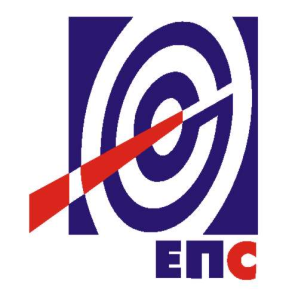 ДРУГА ИЗМЕНА КОНКУРСНЕ ДОКУМЕНТАЦИЈЕ за подношење понуда у отвореном поступку ради закључења оквирног споразума са једним понуђачем на период од две годинеза јавну набавку добара бр. ЈН/1000/0265/2017- Потрошни материјал за текуће одржавање пословних зграда -П Р Е Ч И Ш Ћ Е Н   Т Е К С Т                                                                                    К О М И С И Ј А                                                                      за спровођење ЈН/1000/0265/2017                    формирана Решењем бр.12.01.641166/4-2017 од 29.12.2017. године               (заведено у ЈП ЕПС број 12.01.126454/10 -18 од 15.05.2018. године)Београд, Maj 2018. годинеНа основу члана 63. став 5. и члана 54. Закона о јавним набавкама („Сл. гласник РС”, бр. 124/12, 14/15 и 68/15) Комисија је сачинила:ДРУГУ ИЗМЕНУ КОНКУРСНЕ ДОКУМЕНТАЦИЈЕза подношење понуда у отвореном поступку ради закључења оквирног споразума са једним понуђачем на период од две године за јавну набавку добара бр. JН/1000/0265/2017- Потрошни материјал за текуће одржавање пословних зграда -Садржај конкурсне документације:Укупан број страна документације: 111ОПШТИ ПОДАЦИ О ЈАВНОЈ НАБАВЦИПОДАЦИ О ПРЕДМЕТУ ЈАВНЕ НАБАВКЕОпис предмета јавне набавке, назив и ознака из општег речника  набавкеОпис предмета јавне набавке: Потрошни материјал за текуће одржавање пословних зградаНазив и ознака из општег речника набавке: - материјал за водоинсталатерске послове и грејање – 44115200-1, - каблови, жице и сродни производи –44300000-3, -алати, браве, кључеви, шарке, спојни елементи, ланци и опруге –44500000-5.Детаљани подаци о предмету набавке наведени су у техничкој спецификацији (поглавље 3. Конкурсне документације)ТЕХНИЧКА СПЕЦИФИКАЦИЈА (Врста, техничке карактеристике, квалитет, количина и опис добара,техничка документација и планови, начин спровођења контроле и обезбеђивања гаранције квалитета, рок испоруке, место испоруке добара, гарантни рок, евентуалне додатне услуге и сл.)Врста и оквирна количина добараТабела 1 – Водоинсталатерски материјалТабела 2 – Електроинсталатерски Табела 3 – Материјал за браварију и столаријуТабела 4 – Остали потрошни материјалНапомена: наведене количине су оквирне и наручилац задржава право промене истих у износту од +/- 10%.3.2. Квалитет и техничке карактеристике  Сва опрема која је предмет набавке мора проћи квалитативни и квантитативни пријем од стране Наручиоца.Квантитативни и квалитативни пријем добара врши се приликом испоруке добара у присуству овлашћених лица Продавца и Купца на паритету Fco магацин Купца потписивањем Записника о квалитативном и кванититативном пријему добара.3.3.    Рок испоруке добараИспорука добара је сукцесивна у складу са издатим наруџбеницама.Испорука добара ће се вршити сукцесивно током периода трајања оквирног споразума. Изабрани Понуђач је обавезан да сваку појединачну испоруку предметних добара изврши у року који не може бити дужи од 5 (словима: пет) радних дана од дана пријема наруџбенице Наручиоца достављене у писаном облику путем електронске поште. 3.4.     Место испоруке добараМесто испоруке: FCO (магацин Наручиоца) Јавно предузеће „Електропривреда Србије“ Београд, Балканска бр. 13, 11000 Београд, са урачунатим зависним трошковима. Паритет испоруке: FCO (магацин) Балканска 13, 11000 Београд, са урачунатим зависним трошковима.Евентуално настала штета приликом транспорта предметних добара до места испоруке пада на терет изабраног Понуђача.Квалитативни и квантитативни пријемКвантитативни и квалитативни пријем добара врши се приликом преузимања добара у присуству овлашћених лица Продавца и Купца на паритету Fco магацин Купца, Балканска 13, 11000 Београд, обостраним потписивањем Записника о квалитативном и кванититативном пријему добара.Уколико одговорно лице Наручиоца утврди да нису испоштовани сви захтеви, одмах ће изнети примедбу. Понуђач је обавезан да одмах поступи по примедби одговорног лица Наручиоца  а најкасније у року од 3 дана , у супротом на основу Записника о квалитативном и квантитативном пријему, који садржи примедбе Наручиоца, Понуђач, не може извршити фактурисање.УСЛОВИ ЗА УЧЕШЋЕ У ПОСТУПКУ ЈАВНЕ НАБАВКЕ ИЗ ЧЛ. 75. И 76. ЗАКОНА О ЈАВНИМ НАБАВКАМА И УПУТСТВО КАКО СЕ ДОКАЗУЈЕ ИСПУЊЕНОСТ ТИХ УСЛОВАПонуда понуђача који не докаже да испуњава наведене обавезне и додатне услове из тачака 1. до 5. овог обрасца, биће одбијена као неприхватљива.1. Сваки подизвођач мора да испуњава услове из члана 75. став 1. тачка 1), 2) и 4) Закона, што доказује достављањем доказа наведених у овом одељку. Услове у вези са капацитетима из члана 76. Закона, понуђач испуњава самостално без обзира на ангажовање подизвођача.2. Сваки понуђач из групе понуђача  која подноси заједничку понуду мора да испуњава услове из члана 75. став 1. тачка 1), 2) и 4) Закона, што доказује достављањем доказа наведених у овом одељку. Услове у вези са капацитетима из члана 76. Закона понуђачи из групе испуњавају заједно, на основу достављених доказа у складу са овим одељком конкурсне документације.3. Докази о испуњености услова из члана 77. Закона могу се достављати у неовереним копијама. Наручилац може пре доношења одлуке о додели оквирног споразума, захтевати од понуђача, чија је понуда на основу извештаја комисије за јавну набавку оцењена као најповољнија да достави на увид оригинал или оверену копију свих или појединих доказа.Ако понуђач у остављеном, примереном року који не може бити краћи од пет дана, не достави на увид оригинал или оверену копију тражених доказа, наручилац ће његову понуду одбити као неприхватљиву.4. Лице уписано у Регистар понуђача није дужно да приликом подношења понуде доказује испуњеност обавезних услова за учешће у поступку јавне набавке, односно Наручилац не може одбити као неприхватљиву, понуду зато што не садржи доказ одређен Законом или Конкурсном документацијом, ако је понуђач, навео у понуди интернет страницу на којој су тражени подаци јавно доступни. У том случају понуђач може, да у Изјави (пожељно на меморандуму, која мора бити потписана и оверена), да наведе да је уписан у Регистар понуђача. Уз наведену Изјаву, понуђач може да достави и фотокопију Решења о упису понуђача у Регистар понуђача.  На основу члана 79. став 5. Закона понуђач није дужан да доставља следеће доказе који су јавно доступни на интернет страницама надлежних органа, и то:1) извод из регистра надлежног органа:-извод из регистра АПР: www.apr.gov.rs2) докази из члана 75. став 1. тачка 1) ,2) и 4) Закона-регистар понуђача: www.apr.gov.rs5. Уколико је доказ о испуњености услова електронски документ, понуђач доставља копију електронског документа у писаном облику, у складу са законом којим се уређује електронски документ.6. Ако понуђач има седиште у другој држави, наручилац може да провери да ли су документи којима понуђач доказује испуњеност тражених услова издати од стране надлежних органа те државе.7. Ако понуђач није могао да прибави тражена документа у року за подношење понуде, због тога што она до тренутка подношења понуде нису могла бити издата по прописима државе у којој понуђач има седиште и уколико уз понуду приложи одговарајући доказ за то, наручилац ће дозволити понуђачу да накнадно достави тражена документа у примереном року.8. Ако се у држави у којој понуђач има седиште не издају докази из члана 77. став 1. Закона, понуђач може, уместо доказа, приложити своју писану изјаву, дату под кривичном и материјалном одговорношћу оверену пред судским или управним органом, јавним бележником или другим надлежним органом те државе9. Понуђач је дужан да без одлагања, а најкасније у року од пет дана од дана настанка промене у било којем од података које доказује, о тој промени писмено обавести наручиоца и да је документује на прописани начин.5. КРИТЕРИЈУМ ЗА ДОДЕЛУ ОКВИРНОГ СПОРАЗУМАИзбор најповољније понудеИзбор најповољније понуде ће се извршити применом критеријума „Најнижа понуђена цена“.Критеријум за оцењивање понуда Најнижа понуђена цена, заснива се на понуђеној цени као једином критеријуму. Критеријум служи само за рангирање понуда, а Оквирни споразум се закључује на процењену вредност набавке.У случају примене критеријума најниже понуђене цене, а у ситуацији када постоје понуде понуђача који нуде добра домаћег порекла и понуде понуђача који нуде добра страног порекла, наручилац мора изабрати понуду понуђача који нуди добра домаћег порекла под условом да његова понуђена цена није преко 5% већа у односу на најнижу понуђену цену понуђача који нуди добра страног порекла. У понуђену цену страног понуђача урачунавају се и царинске дажбине.Када понуђач достави доказ да нуди добра домаћег порекла, наручилац ће , пре рангирања понуда, позвати све остале понуђаче чије су понуде оцењене као прихватљиве а код којих није јасно да ли је реч о добрима домаћег или страног порекла, да се изјасне да ли нуде добра домаћег порекла и да доставе доказ.Предност дата за добра домаћег порекла (члан 86. став 1. до 4. Закона) у поступцима јавних набавки у којима учествују понуђачи из држава потписница Споразума о стабилизацији и придруживању између Европских заједница и њихових држава чланица, са једне стране, и Републике Србије, са друге стране, примењиваће се сходно одредбама тог Споразума.5.1. Резервни критеријумУколико две или више понуда имају исту најнижу понуђену цену, као најповољнија биће изабрана понуда оног понуђача који је понудио краћи  рок испоруке. Уколико ни после примене резервних критеријума не буде  могуће изабрати најповољнију понуду, оквирни споразум ће бити изабран путем жреба.Извлачење путем жреба наручилац ће извршити јавно, у присуству понуђача који имају исту најнижу понуђену цену. На посебним папирима који су исте величине и боје Наручилац ће исписати називе понуђача, те папире ставити у кутију, одакле ће члан Комисије извући само један папир. Понуђачу чији назив буде на извученом папиру биће додељен оквирни споразум.Наручилац ће сачинити и доставити записник о спроведеном извлачењу путем жреба.Записник о  извлачењу путем жреба потписују чланови комисије и присутни овлашћени представници понуђача, који преузимају примерак записника.Наручилац ће поштом или електронским путем доставити Записник о  извлачењу путем жреба понуђачима који нису присутни на извлачењу.6.  УПУТСТВО ПОНУЂАЧИМА КАКО ДА САЧИНЕ ПОНУДУКонкурсна документација садржи Упутство понуђачима како да сачине понуду и потребне податке о захтевима Наручиоца у погледу садржине понуде, као и услове под којима се спроводи поступак избора најповољније понуде у поступку јавне набавке.Понуђач мора да испуњава све услове одређене Законом о јавним набавкама (у даљем тексту: Закон) и конкурсном документацијом. Понуда се припрема и доставља на основу позива, у складу са конкурсном документацијом, у супротном, понуда се одбија као неприхватљива.Језик на којем понуда мора бити састављенаНаручилац је припремио конкурсну документацију на српском језику и водиће поступак јавне набавке на српском језику. Понуда са свим прилозима мора бити сачињена на српском језику.Прилози који чине саставни део понуде, достављају се на српском језику. Уколико је неки прилог (доказ или документ) на страном језику, он мора бити преведен на српски језик и оверен од стране овлашћеног преводиоца, у супротном ће понуда бити одбијена као неприхватљива. Начин састављања и подношења понудеПонуђач је обавезан да сачини понуду тако што Понуђач уписује тражене податке у обрасце који су саставни део конкурсне документације и оверава је печатом и потписом законског заступника, другог заступника уписаног у регистар надлежног органа или лица овлашћеног од стране законског заступника уз доставу овлашћења у понуди. Доставља их заједно са осталим документима који представљају обавезну садржину понуде.Препоручује се да сви документи поднети у понуди  буду нумерисани и повезани у целину (јемствеником, траком и сл.), тако да се појединачни листови, односно прилози, не могу накнадно убацивати, одстрањивати или замењивати. Препоручује се да се нумерација поднете документације и образаца у понуди изврши на свакоj страни на којој има текста, исписивањем “1 од н“, „2 од н“ и тако све до „н од н“, с тим да „н“ представља укупан број страна понуде.Препоручује се да доказе који се достављају уз понуду, а због своје важности не смеју бити оштећени, означени бројем (банкарска гаранција, меница), стављају се у посебну фолију, а на фолији се видно означава редни број странице листа из понуде. Фолија се мора залепити при врху како би се докази, који се због своје важности не смеју оштетити, заштитили.Понуђач подноси понуду у затвореној коверти или кутији, тако да се при отварању може проверити да ли је затворена, као и када, на адресу: Јавно предузеће „Електропривреда Србије“, ПАК 103925, писарница - са назнаком: „Понуда за јавну набавку добара: Потрошни материјал за текуће одржавање пословних зграда - Јавна набавка број JН/1000/0265/2017 - НЕ ОТВАРАТИ“. На полеђини коверте обавезно се уписује тачан назив и адреса понуђача, телефон и факс понуђача, као и име и презиме овлашћеног лица за контакт.У случају да понуду подноси група понуђача, на полеђини коверте  назначити да се ради о групи понуђача и навести називе и адресу свих чланова групе понуђача.Уколико понуђачи подносе заједничку понуду, група понуђача може да се определи да обрасце дате у конкурсној документацији потписују и печатом оверавају сви понуђачи из групе понуђача или група понуђача може да одреди једног понуђача из групе који ће потписивати и печатом оверавати обрасце дате у конкурсној документацији, изузев образаца који подразумевају давање изјава под материјалном и кривичном одговорношћу морају бити потписани и оверени печатом од стране сваког понуђача из групе понуђача.У случају да се понуђачи определе да један понуђач из групе потписује и печатом оверава обрасце дате у конкурсној документацији (изузев образаца који подразумевају давање изјава под материјалном и кривичном одговорношћу), наведено треба дефинисати споразумом којим се понуђачи из групе међусобно и према наручиоцу обавезују на извршење јавне набавке, а који чини саставни део заједничке понуде сагласно чл. 81. Закона. Уколико је неопходно да понуђач исправи грешке које је направио приликом састављања понуде и попуњавања образаца из конкурсне документације, дужан је да поред такве исправке стави потпис особе или особа које су потписале образац понуде и печат понуђача.  Обавезна садржина понудеСадржину понуде, поред Обрасца понуде, чине и сви остали докази, предвиђени чл. 77. Закона, који су наведени у конкурсној документацији, као и сви тражени прилози и изјаве (попуњени, потписани и печатом оверени) на начин предвиђен следећим ставом ове тачке:Образац понуде Структура цене Образац трошкова припреме понуде, ако понуђач захтева надокнаду трошкова у складу са чл. 88 ЗаконаИзјава о независној понуди Изјава у складу са чланом 75. став 2. Закона Обрасци, изјаве и докази одређене тачком 6.9 или 6.10 овог упутства у случају да понуђач подноси понуду са подизвођачем или заједничку понуду подноси група понуђачапотписан и печатом оверен „Модел оквирног споразума“ (пожељно је да буде попуњен) Споразум (у случају заједничке понуде)Средства финансијског обезбеђењаПрилозиДокази о испуњености услова из чл. 75. и 76. Закона у складу са чланом 77. Закона и Одељком 4. конкурсне документацијеИзјава о усаглашености Образац 6Овлашћење за потписника (ако не потписује заступник)НаруџбеницаПожељно је да сви обрасци и документи који чине обавезну садржину понуде буду сложени према наведеном редоследу.Наручилац ће одбити као неприхватљиве све понуде које не испуњавају услове из Позива за подношење понуда и Конкурсне документације.Наручилац ће одбити као неприхватљиву понуду понуђача, за коју се у поступку стручне оцене понуда утврди да докази који су саставни део понуде садрже неистините податке. Подношење и отварање понудаБлаговременим се сматрају понуде које су примљене, у складу са Позивом за подношење понуда објављеним на Порталу јавних набавки, без обзира на начин на који су послате.Ако је понуда поднета по истеку рока за подношење понуда одређеног у позиву, сматраће се неблаговременом, а Наручилац ће по окончању поступка отварања понуда, овакву понуду вратити неотворену понуђачу, са назнаком да је поднета неблаговремено.Комисија за јавне набавке ће благовремено поднете понуде јавно отворити дана наведеном у Позиву за подношење понуда у просторијама Јавног предузећа „Електропривреда Србије“ Београд, ул. Балканска 13, спрат 2.Представници понуђача који учествују у поступку јавног отварања понуда, морају да пре почетка поступка јавног отварања доставе Комисији за јавне набавке писано овлашћење за учествовање у овом поступку (пожељно да буде издато на меморандуму понуђача) заведено и оверено печатом и потписом законског заступника понуђача или другог заступника уписаног у регистар надлежног органа или лица овлашћеног од стране законског заступника уз доставу овлашћења у понуди.Комисија за јавну набавку води записник о отварању понуда у који се уносе подаци у складу са Законом.Записник о отварању понуда потписују чланови комисије и присутни овлашћени представници понуђача, који преузимају примерак записника.Наручилац ће у року од три (3) дана од дана окончања поступка отварања понуда поштом или електронским путем доставити записник о отварању понуда понуђачима који нису учествовали у поступку отварања понуда. Начин подношења понудеПонуђач може поднети само једну понуду.Понуду може поднети понуђач самостално, група понуђача, као и понуђач са подизвођачем.Понуђач који је самостално поднео понуду не може истовремено да учествује у заједничкој понуди или као подизвођач. У случају да понуђач поступи супротно наведеном упутству свака понуда понуђача у којој се појављује биће одбијена. Понуђач може бити члан само једне групе понуђача која подноси заједничку понуду, односно учествовати у само једној заједничкој понуди. Уколико је понуђач, у оквиру групе понуђача, поднео две или више заједничких понуда, Наручилац ће све такве понуде одбити.Понуђач који је члан групе понуђача не може истовремено да учествује као подизвођач. У случају да понуђач поступи супротно наведеном упутству свака понуда понуђача у којој се појављује биће одбијена. Измена, допуна и опозив понудеУ року за подношење понуде понуђач може да измени или допуни већ поднету понуду писаним путем, на адресу Наручиоца, са назнаком „ИЗМЕНА – ДОПУНА - Понуде за јавну набавку добара – Потрошни материјал за текуће одржавање пословних зграда - Јавна набавка број JН/1000/0265/2017 – НЕ ОТВАРАТИ“.У случају измене или допуне достављене понуде, Наручилац ће приликом стручне оцене понуде узети у обзир измене и допуне само ако су извршене у целини и према обрасцу на који се, у већ достављеној понуди,измена или допуна односи.У року за подношење понуде понуђач може да опозове поднету понуду писаним путем, на адресу Наручиоца, са назнаком „ОПОЗИВ - Понуде за јавну набавку добара – Потрошни материјал за текуће одржавање пословних зграда - Јавна набавка број JН/1000/0265/2017 – НЕ ОТВАРАТИ“.У случају опозива поднете понуде пре истека рока за подношење понуда, Наручилац такву понуду неће отварати, већ ће је неотворену вратити понуђачу.Уколико понуђач измени или опозове понуду поднету по истеку рока за подношење понуда, Наручилац ће наплатити средство обезбеђења дато на име озбиљности понуде. ПартијеНабавка није обликована по партијама. Понуда са варијантамаПонуда са варијантама није дозвољена. Подношење понуде са подизвођачимаПонуђач је дужан да у понуди наведе да ли ће извршење набавке делимично поверити подизвођачу. Ако понуђач у понуди наведе да ће делимично извршење набавке поверити подизвођачу, дужан је да наведе:- назив подизвођача, а уколико оквирни споразум између наручиоца и понуђача буде закључен, тај подизвођач ће бити наведен у оквирном споразуму;- проценат укупне вредности набавке који ће поверити подизвођачу, а који не може бити већи од 50% као и део предметне набавке који ће извршити преко подизвођача.Понуђач у потпуности одговара наручиоцу за извршење уговорене набавке, без обзира на број подизвођача и обавезан је да наручиоцу, на његов захтев, омогући приступ код подизвођача ради утврђивања испуњености услова.Обавеза понуђача је да за подизвођача достави доказе о испуњености обавезних услова из члана 75. став 1. тачка 1), 2) и 4) Закона наведених у одељку Услови за учешће из члана 75. и 76. Закона и Упутство како се доказује испуњеност тих услова. Додатне услове понуђач испуњава самостално, без обзира на агажовање подизвођача.Све обрасце у понуди потписује и оверава понуђач, изузев образаца под пуном материјалном и кривичном одговорношћу, које попуњава, потписује и оверава сваки подизвођач у своје име.Понуђач не може ангажовати као подизвођача лице које није навео у понуди, у супротном наручилац ће реализовати средство обезбеђења и раскинути оквирни споразум, осим ако би раскидом оквирног споразума Наручилац претрпео знатну штету. Добављач може ангажовати као подизвођача лице које није навео у понуди, ако је на страни подизвођача након подношења понуде настала трајнија неспособност плаћања, ако то лице испуњава све услове одређене за подизвођача и уколико добије претходну сагласност Наручиоца. Све ово не утиче на правило да понуђач (добављач) у потпуности одговара наручиоцу за извршење обавеза из поступка јавне набавке, односно за извршење уговорних обавеза , без обзира на број подизвођача. Наручилац у овом поступку не предвиђа примену одредби става 9. и 10. члана 80. Закона.Подношење заједничке понудеУ случају да више понуђача поднесе заједничку понуду, они као саставни део понуде морају доставити Споразум о заједничком извршењу набавке, којим се међусобно и према Наручиоцу обавезују на заједничко извршење набавке, који обавезно садржи податке прописане члан 81. став 4. и 5.Закона о јавним набавкама и то: податке о члану групе који ће бити Носилац посла, односно који ће поднети понуду и који ће заступати групу понуђача пред Наручиоцем;опис послова сваког од понуђача из групе понуђача у извршењу оквирног споразума.Сваки понуђач из групе понуђача  која подноси заједничку понуду мора да испуњава услове из члана 75.  став 1. тачка 1), 2) и 4) Закона, наведене у одељку Услови за учешће из члана 75. и 76. Закона и Упутство како се доказује испуњеност тих услова. Услове у вези са капацитетима, у складу са чланом 76. Закона, понуђачи из групе испуњавају заједно, на основу достављених доказа дефинисаних конкурсном документацијом.Услов из члана 75.став 1.тачка 5. Закона, обавезан је да испуни понуђач из групе понуђача којем је поверено извршење дела набавке за које је неопходна испуњеност тог услова.У случају заједничке понуде групе понуђача обрасце под пуном материјалном и кривичном одговорношћу попуњава, потписује и оверава сваки члан групе понуђача у своје име.( Образац Изјаве о независној понуди и Образац изјаве у складу са чланом 75. став 2. Закона)Понуђачи из групе понуђача одговорају неограничено солидарно према наручиоцу.Понуђена ценаЦена се исказује у динарима, без пореза на додату вредност.У случају да у достављеној понуди није назначено да ли је понуђена цена са или без пореза на додату вредност, сматраће се сагласно Закону, да је иста без пореза на додату вредност.Јединичне цене и укупно понуђена цена морају бити изражене са две децимале у складу са правилом заокруживања бројева. У случају рачунске грешке меродавна ће бити јединична цена без ПДВ.Понуда која је изражена у две валуте, сматраће се неприхватљивом.Понуђена цена укључује све трошкове реализације предмета набавке до места испоруке, као и све зависне трошкове као што су: трошкови транспорта,  трошкови прибављања средстава финансијског обезбеђења и др.Вредност понуде се користи у поступку стручне оцене понуда за рангирање истих док се оквирни споразум закључује на процењену вредност набавке.Ако је у понуди исказана неуобичајено ниска цена, Наручилац ће поступити у складу са чланом 92. Закона.Цена је фиксна за цео уговорени период по оквирном споразуму.Рок испоруке добараИспорука добара ће се вршити сукцесивно током периода трајања оквирног споразума. Изабрани Понуђач је обавезан да сваку појединачну испоруку предметних добара изврши у року који не може бити дужи од 5 (словима: пет) радних дана од дана пријема наруџбенице Наручиоца достављене у писаном облику путем електронске поште. Гарантни рокДобра која су предмет ове јавне набавке морају имати декларацију произвођача, гарантни лист произвођача или неки други документ уобичајен за сваку ставку издату од стране произвођача, из кога се недвосмсилено може утврдити гарантни рок за сваку ставку из Оквирног споразума.Гарантни рок за сваку ставку из обрасца понуде и структуре цене мора бити у складу са произвођачком гаранцијом за свако понуђено добро.6.15      Начин и услови плаћањаПлаћање добара који су предмет ове јавне набавке Наручилац ће извршити на текући рачун понуђача, сукцесивно, након сваке појединачне испоруке и потписивања Записника о квалитативном и кванититативном пријему добара од стране овлашћених представника Наручиоца и  Понуђача - без примедби, у року до 45 дана од дана пријема исправног рачуна.  Рачун мора бити достављен на адресу Наручиоца: Јавно предузеће „Електропривреда Србије“ Београд, Балканска бр. 13, 11000 Београд, ПИБ 103920327, са обавезним прилозима и то: Записник о квалитативном и квантитативном пријему и отпремница на којој је наведен датум испоруке добара, као и количина испоручених добара, са читко написаним именом и презименом и потписом овлашћеног лица Купца, које је примило предметна добра, бројем оквирног споразума и копије наруџбенице.Рок важења понудеПонуда мора да важи најмање 90 дана од дана отварања понуда. У случају да понуђач наведе краћи рок важења понуде, понуда ће бити одбијена, као неприхватљива. Средства финансијског обезбеђењаНаручилац користи право да захтева средстава финансијског обезбеђења (у даљем тексу СФО) којим понуђачи обезбеђују испуњење својих обавеза.Сви трошкови око прибављања средстава обезбеђења падају на терет понуђача, а и исти могу бити наведени у Обрасцу трошкова припреме понуде.Члан групе понуђача може бити налогодавац средства финансијског обезбеђења.Средства финансијског обезбеђења морају да буду у валути у којој је и понуда.Ако се за време трајања Оквирног споразума промене рокови за извршење уговорне обавезе, важност  СФО мора се продужити.У понуди: Меница за озбиљност понудеПонуђач је обавезан да уз понуду Наручиоцу достави:1)  бланко сопствену меницу за озбиљност понуде која јеиздата са клаузулом „без протеста“ и „без извештаја“ потписана од стране законског заступника или лица по овлашћењу  законског заступника, на начин који прописује Закон о меници ("Сл. лист ФНРЈ" бр. 104/46, "Сл. лист СФРЈ" бр. 16/65, 54/70 и 57/89 и "Сл. лист СРЈ" бр. 46/96, Сл. лист СЦГ бр. 01/03 Уст. повеља), (у даљем тексту Закон о меници) („Сл.лист СРЈ“ бр.104/46, „Сл.лист ФНРЈ“ бр. 104/46 и Сл.лист  СФРЈ“ бр. 16/65, 54/70 и 57/89 и „Сл.лист СРЈ“ бр. 46/96, СЛ. Лист СЦГ бр. 01/03 Уст.повеља Сл. гласник 80/2015) и Закон о платним услугама ( „Службени гласник РС“ бр.139/2014).евидентирана у Регистру меница и овлашћења кога води Народна банка Србије у складу са Одлуком о ближим условима, садржини и начину вођења регистра меница и овлашћења („Сл. гласник РС“ бр. 56/11 и 80/15, 82/2017) и то документује овереним захтевом пословној банци да региструје меницу са одређеним серијским бројем, основ на основу кога се издаје меница и менично овлашћење (број ЈН) и износ из основа (тачка 4. став 2. Одлуке).Менично писмо – овлашћење којим понуђач овлашћује наручиоца да може наплатити меницу  на износ од 10% од вредности понуде (без ПДВ) са роком важења минимално ......... (30 дана) дужим од рока важења понуде, с тим да евентуални продужетак рока важења понуде има за последицу и продужење рока важења менице и меничног овлашћења, које мора бити издато на основу Закона о меници. овлашћење којим законски заступник овлашћује лица за потписивање менице и меничног овлашћења за конкретан посао, у случају да меницу и менично овлашћење не потписује законски заступник понуђача;2)  фотокопију важећег Картона депонованих потписа овлашћених лица за располагање новчаним средствима понуђача код  пословне банке, оверену од стране банке на дан издавања менице и меничног овлашћења (потребно је да се поклапају датум са меничног овлашћења и датум овере банке на фотокопији депо картона),3)  фотокопију ОП обрасца.4)  Доказ о регистрацији менице у Регистру меница Народне банке Србије (фотокопија  Захтева за регистрацију менице од стране пословне банке која је извршила регистрацију менице или извод са интернет странице Регистра меница и овлашћења НБС) у складу са Одлуком о ближим условима, садржини и начину вођења регистра меница и овлашћења („Сл. гласник РС“ бр. 56/11 и 80/15,76/2016,У  случају  да  изабрани  Понуђач  после  истека  рока  за  подношење  понуда,  а  у  року важења  опције  понуде,  повуче  или  измени  понуду,   не  потпише  Оквирни споразум  када  је његова  понуда  изабрана  као  најповољнија или не достави средство финансијског обезбеђења које је захтевано Оквирним споразумом, Наручилац  има  право  да  изврши  наплату бланко сопствене менице  за  озбиљност  понуде.Меница ће бити враћена Продавцу у року од осам дана од дана предаје Наручиоцу средства финансијског обезбеђења која су захтевана у закљученом Оквирном споразуму.Меница ће бити враћена понуђачу са којим није закључен оквирни споразум одмах по закључењу истог са понуђачем чија понуда буде изабрана као најповољнија.Уколико средство финансијског обезбеђења није достављено у складу са захтевом из Конкурсне документације понуда ће бити одбијена као неприхватљива због битних недостатака.Понуђач је обавезан да у тренутку, а најкасније у року од 7 (седам) дана од закључења оквирног споразума достави:Средство обезбеђења за добро извршење послаИзабрани понуђач је дужан да у тренутку закључења оквирног споразума, а најкасније у року од 7 (седам) дана од дана обостраног потписивања оквирног споразума од стране законских заступника уговорних страна, а пре почетка испоруке добара, као одложни услов из члана 74. став 2. Закона о облигационим односима („Сл. лист СФРЈ“ бр. 29/78, 39/85, 45/89 – одлука УСЈ и 57/89, „Сл.лист СРЈ“ бр. 31/93 и „Сл. лист СЦГ“ бр. 1/2003 – Уставна повеља), као Сфо за добро извршење посла преда Наручиоцу.Понуђач је обавезан да Наручиоцу у тренутку, а најкасније у року од 7 (седам) дана од  закључења Оквирног споразума  достави:1. бланко сопствену меницу за добро извршење посла која је неопозива, без права протеста и наплатива на први позив, потписана и оверена службеним печатом од стране овлашћеног  лица у складу са Закон о меници ("Сл. лист ФНРЈ" бр. 104/46, "Сл. лист СФРЈ" бр. 16/65, 54/70 и 57/89 и "Сл. лист СРЈ" бр. 46/96, Сл. лист СЦГ бр. 01/03 Уст. повеља Сл.гласник РС 80/15) и Закон о платним услугама  ( Сл. гласник .РС..број 139/2014,2.  Менично писмо – овлашћење којим понуђач овлашћује наручиоца да може наплатити меницу  на износ од  10 % од вредности оквирног споразума (без ПДВ) са роком важења минимално 30 (тридесет) дана дужим од уговореног рока испоруке, с тим да евентуални продужетак рока за испоруку има за последицу и продужење рока важења менице и меничног овлашћења, 3. фотокопију важећег Картона депонованих потписа овлашћених лица за располагање новчаним средствима понуђача код  пословне банке, оверену од стране банке на дан издавања менице и меничног овлашћења (потребно је да се поклапају датум са меничног овлашћења и датум овере банке на фотокопији депо картона),4. фотокопију ОП обрасца.5. Доказ о регистрацији менице у Регистру меница Народне банке Србије (фотокопија  Захтева за регистрацију менице од стране пословне банке која је извршила регистрацију менице или извод са интернет странице Регистра меница и овлашћења НБС) у складу са Одлуком о ближим условима, садржини и начину вођења регистра меница и овлашћења („Сл. гласник РС“ бр. 56/11 и 80/15,76/2016Меница може бити наплаћена у случају да изабрани понуђач не буде извршавао своје уговорне обавезе у роковима и на начин предвиђен оквирним споразумом.Бланко сопствену меницу за отклањање недостатака у гарантном рокуИзабрани понуђач је обавезан да наручиоцу у тренутку обостраног потписивања Записника о квантитативном и квалитативном пријему, преда као средство финансијског обезбеђења за отклањање недостатака у гарантном року у износу од 5% од укупне вредности Оквирног споразума без ПДВ-а, неопозиву, бланко соло меницу, са клаузулом „без протеста“, потписану од стране законског заступника, у складу са Законом о меници ("Сл. лист ФНРЈ", бр. 104/46, "Сл. лист СФРЈ", бр. 16/65, 54/70 и 57/89 и "Сл. лист СРЈ", бр. 46/96, Сл. лист СЦГ бр. 01/03 Уст. повеља Сл.гласник РС, бр. 80/15) и Законом о платним услугама (Сл. Гласник РС, бр. 139/2014) са неопозивим и безусловним меничним овлашћењем, којим се овлашћује наручилац да може, покренути поступак наплате и то до истека рока од 30 (словима: тридесет) дана дужим од гарантног рока, а да евентуални продужетак тог рока има за последицу и продужење рока важења менице и меничног овлашћења за исти број дана за који ће бити продужен гарантни рок. Уз то понуђач доставља и:- оверену фотокопију картона депонованих потписа на дан издавања менице и меничног овлашћења од стране банке која је наведена у меничном овлашћењу,- ОП образац оверених потписа за лица која су овлашћена за потпис менице,- овлашћење законског заступника потписнику менице да може потписати меницу у случају да исту не потпише законски заступник и - оверен захтев пословној банци да региструје меницу у Регистар меница и овлашћења НБС, у складу са Одлуком о ближим условима, садржини и начину вођења регистра меница и овлашћења („Сл. гласник РС“, бр. 56/11 и 80/15,76/2016).Меница може бити наплаћена у случају да понуђач не отклони недостатке у гарантном року. Понуђач има обавезу да продужава рок важности достављене менице као средство финансијског обезбеђења за отклањање недостатака у гарантном року у складу са динамиком и роком испоруке, тако да буде обезбеђен гарантни рок за сва добра који су предмет набавке.Уколико се средство финансијског обезбеђења не достави у уговореном року, Корисник услуга има право  да наплати средство финанасијског обезбеђења за добро извршење посла.Достављање средстава финансијског обезбеђења Средство финансијског обезбеђења за добро извршење посла  гласи на Јавно предузеће „Електропривреда Србије“ Београд, Балканска бр. 13, 11000 Београд, и доставља се лично или поштом на адресу: Јавно предузеће „Електропривреда Србије“, Београд, Балканска 13, са назнаком: Средство финансијског обезбеђења за  JН/1000/0265/2017.Начин означавања поверљивих података у понудиПодаци које понуђач оправдано означи као поверљиве биће коришћени само у току поступка јавне набавке у складу са позивом и неће бити доступни ником изван круга лица која су укључена у поступак јавне набавке. Ови подаци неће бити објављени приликом отварања понуда и у наставку поступка. Наручилац може да одбије да пружи информацију која би значила повреду поверљивости података добијених у понуди. Као поверљива, понуђач може означити документа која садрже личне податке, а које не садржи ни један јавни регистар, или која на други начин нису доступна, као и пословне податке који су прописима одређени као поверљиви. Наручилац ће као поверљива третирати она документа која у десном горњем углу великим словима имају исписано „ПОВЕРЉИВО“.Наручилац не одговара за поверљивост података који нису означени на горе наведени начин.Ако се као поверљиви означе подаци који не одговарају горе наведеним условима, Наручилац ће позвати понуђача да уклони ознаку поверљивости. Понуђач ће то учинити тако што ће његов представник изнад ознаке поверљивости написати „ОПОЗИВ“, уписати датум, време и потписати се.Ако понуђач у року који одреди Наручилац не опозове поверљивост докумената, Наручилац ће третирати ову понуду као понуду без поверљивих података.Наручилац је дужан да доследно поштује законите интересе понуђача, штитећи њихове техничке и пословне тајне у смислу закона којим се уређује заштита пословне тајне.Неће се сматрати поверљивим докази о испуњености обавезних услова, цена и други подаци из понуде који су од значаја за примену критеријума и рангирање понуде. Поштовање обавеза које произлазе из прописа о заштити на раду и других прописаПонуђач је дужан да при састављању понуде изричито наведе да је поштовао обавезе које произлазе из важећих прописа о заштити на раду, запошљавању и условима рада, заштити животне средине, као и да нема забрану обављања делатности која је на снази у време подношења.Накнада за коришћење патенатаНакнаду за коришћење патената, као и одговорност за повреду заштићених права интелектуалне својине трећих лица сноси понуђач.Начело заштите животне средине и обезбеђивања енергетске ефикасностиНаручилац је дужан да набавља добра која не загађују, односно који минимално утичу на животну средину, односно који обезбеђују адекватно смањење потрошње енергије – енергетску ефикасност.Додатне информације и објашњењаЗаинтерсовано лице може, у писаном облику, тражити од Наручиоца додатне информације или појашњења у вези са припремањем понуде,при чему може да укаже Наручиоцу и на евентуално уочене недостатке и неправилности у конкурсној документацији, најкасније пет дана пре истека рока за подношење понуде, на адресу Наручиоца, са назнаком: „ОБЈАШЊЕЊА – позив за јавну набавку број JН/1000/0265/2017“ или електронским путем на е-mail адресу: popovic.aleksandar@eps.rs. Захтев за појашњење примљен после наведеног времена или током викенда/нерадног дана биће евидентиран као примљен првог следећег радног дана.Наручилац ће у року од три дана по пријему захтева објавити Одговор на захтев на Порталу јавних набавки и својој интернет страници.Тражење додатних информација и појашњења телефоном није дозвољено.Ако је документ из поступка јавне набавке достављен од стране наручиоца или понуђача путем електронске поште или факсом, страна која је извршила достављање дужна је да од друге стране захтева да на исти начин потврди пријем тог документа, што је друга страна дужна и да учини када је то неопходно као доказ да је извршено достављање.Ако наручилац у року предвиђеном за подношење понуда измени или допуни конкурсну документацију, дужан је да без одлагања измене или допуне објави на Порталу јавних набавки и на својој интернет страници.Ако наручилац измени или допуни конкурсну документацију осам или мање дана пре истека рока за подношење понуда, наручилац је дужан да продужи рок за подношење понуда и објави обавештење о продужењу рока за подношење понуда.По истеку рока предвиђеног за подношење понуда наручилац не може да мења нити да допуњује конкурсну документацију.Комуникација у поступку јавне набавке се врши на начин чланом 20. Закона.У зависности од изабраног вида комуникације, Наручилац ће поступати у складу са 13. начелним ставом који је Републичка комисија за заштиту права у поступцима јавних набавки заузела на 3. Општој седници, 14.04.2014. године (објављеним на интернет страници www.кjn.gov.rs).Трошкови понудеТрошкове припреме и подношења понуде сноси искључиво Понуђач и не може тражити од Наручиоца накнаду трошкова.Понуђач може да у оквиру понуде достави укупан износ и структуру трошкова припремања понуде тако што попуњава, потписује и оверава печатом Образац трошкова припреме понуде.Ако је поступак јавне набавке обустављен из разлога који су на страни Наручиоца, Наручилац је дужан да Понуђачу надокнади трошкове прибављања средства обезбеђења, под условом да је Понуђач тражио накнаду тих трошкова у својој понуди.Додатна објашњења, контрола и допуштене исправкеНаручилац може да захтева од понуђача додатна објашњења која ће му помоћи при прегледу, вредновању и упоређивању понуда, а може да врши и контролу (увид) код понуђача, односно његовог подизвођача.Уколико је потребно вршити додатна објашњења, Наручилац ће Понуђачу оставити примерени рок да поступи по позиву Наручиоца, односно да омогући Наручиоцу контролу (увид) код Понуђача, као и код његовог Подизвођача.Наручилац може, уз сагласност Понуђача, да изврши исправке рачунских грешака уочених приликом разматрања понуде по окончаном поступку отварања понуда.У случају разлике између јединичне цене и укупне цене, меродавна је јединична цена. Ако се Понуђач не сагласи са исправком рачунских грешака, Наручилац ће његову понуду одбити као неприхватљиву.Разлози за одбијање понуде Понуда ће бити одбијена ако:је неблаговремена, неприхватљива или неодговарајућа;ако се понуђач не сагласи са исправком рачунских грешака;ако има битне недостатке сходно члану 106. ЗаконаНаручилац ће донети одлуку о обустави поступка јавне набавке у складу са чланом 109. Закона.     6.26 Рок за доношење Одлуке о закључењу оквирног споразума/обуставиНаручилац ће одлуку о заључењу оквирног споразума/обустави поступка донети у року од максимално 25 (двадесетпет) дана од дана јавног отварања понуда.Одлуку о закључењу Оквирног споразума Наручилац ће објавити на Порталу јавних набавки и на својој интернет страници у року од 3 (три) дана од дана доношења.6.27   Негативне референцеНаручилац може одбити понуду уколико поседује доказ да је понуђач у претходне три године пре објављивања позива за подношење понуда, у поступку јавне набавке:поступао супротно забрани из чл. 23. и 25. Закона;учинио повреду конкуренције;доставио неистините податке у понуди или без оправданих разлога одбио да закључи оквирни споразум о јавној набавци, након што му је оквирни споразум додељен;одбио да достави доказе и средства обезбеђења на шта се у понуди обавезао.Наручилац може одбити понуду уколико поседује доказ који потврђује да понуђач није испуњавао своје обавезе по раније закљученим уговорима о јавним набавкама који су се односили на исти предмет набавке, за период од претходне три годинепре објављивања позива за подношење понуда. Доказ наведеног може бити:правоснажна судска одлука или коначна одлука другог надлежног органа;исправа о реализованом средству обезбеђења испуњења обавеза у поступку јавне набавке или испуњења уговорних обавеза;исправа о наплаћеној уговорној казни;рекламације потрошача, односно корисника, ако нису отклоњене у уговореном року;изјава о раскиду уговора због неиспуњења битних елемената уговора дата на начин и под условима предвиђеним законом којим се уређују облигациони односи;доказ о ангажовању на извршењу уговора о јавној набавци лица која нису означена у понуди као подизвођачи, односно чланови групе понуђача;други одговарајући доказ примерен предмету јавне набавке који се односи на испуњење обавеза у ранијим поступцима јавне набавке или по раније закљученим уговорима о јавним набавкама.Наручилац може одбити понуду ако поседује доказ из става 3. тачка 1) члана 82. Закона, који се односи на поступак који је спровео или уговор који је закључио и други наручилац ако је предмет јавне набавке истоврсан. Наручилац ће поступити на наведене начине и у случају заједничке понуде групе понуђача уколико утврди да постоје напред наведени докази за једног или више чланова групе понуђача. 6.28      Увид у документацијуПонуђач има право да изврши увид у документацију о спроведеном поступку јавне набавке после доношења одлуке о додели оквирног спопразума, односно одлуке о обустави поступка о чему може поднети писмени захтев Наручиоцу.Наручилац је дужан да лицу из става 1. омогући увид у документацију и копирање документације из поступка о трошку подносиоца захтева, у року од два дана од дана пријема писаног захтева, уз обавезу да заштити податке у складу са чл.14. Закона.6.29     Заштита права понуђачаОбавештење о роковима и начину подношења захтева за заштиту права, са детаљним упутством о садржини потпуног захтева за заштиту права у складу са чланом 151. став 1. тач. 1)–7) Закона, као и износом таксе из члана 156. став 1. тач. 1)–3) Закона и детаљним упутством о потврди из члана 151. став 1. тачка 6) Закона којом се потврђује да је уплата таксе извршена, а која се прилаже уз захтев за заштиту права приликом подношења захтева наручиоцу, како би се захтев сматрао потпуним:Рокови и начин подношења захтева за заштиту права:Захтев за заштиту права подноси се лично или путем поште на адресу: ЈП „Електропривреда Србије“ Београд, Балканска 13, са назнаком Захтев за заштиту права за ЈН добара Потрошни материјал за текуће одржавање пословних зграда, бр. JН/1000/0265/2017, а копија се истовремено доставља Републичкој комисији.Захтев за заштиту права се може доставити и путем електронске поште на e-mail: popovic.aleksandar@eps.rs .Захтев за заштиту права може се поднети у току целог поступка јавне набавке, против сваке радње наручиоца, осим ако овим законом није другачије одређено.Захтев за заштиту права којим се оспорава врста поступка, садржина позива за подношење понуда или конкурсне документације сматраће се благовременим ако је примљен од стране наручиоца најкасније  7 (седам) дана пре истека рока за подношење понуда, без обзира на начин достављања и уколико је подносилац захтева у складу са чланом 63. став 2. овог закона указао наручиоцу на евентуалне недостатке и неправилности, а наручилац исте није отклонио. Захтев за заштиту права којим се оспоравају радње које наручилац предузме пре истека рока за подношење понуда, а након истека рока из става 3. ове тачке, сматраће се благовременим уколико је поднет најкасније до истека рока за подношење понуда. После доношења одлуке о закључењу Оквирног споразума  и одлуке о обустави поступка, рок за подношење захтева за заштиту права је 10 (десет) дана од дана објављивања одлуке на Порталу јавних набавки. Захтев за заштиту права не задржава даље активности наручиоца у поступку јавне набавке у складу са одредбама члана 150. Закона о јавним набавкама. Наручилац објављује обавештење о поднетом захтеву за заштиту права на Порталу јавних набавки и на својој интернет страници најкасније у року од два дана од дана пријема захтева за заштиту права, које садржи податке из Прилога 3Љ. Наручилац може да одлучи да заустави даље активности у случају подношења захтева за заштиту права, при чему је тад дужан да у обавештењу о поднетом захтеву за заштиту права наведе да зауставља даље активности у поступку јавне набавке. Детаљно упутство о садржини потпуног захтева за заштиту права у складу са чланом   151. став 1. тач. 1) – 7) Закона о јавним набавкама:Захтев за заштиту права садржи:1) назив и адресу подносиоца захтева и лице за контакт2) назив и адресу наручиоца3) податке о јавној набавци која је предмет захтева, односно о одлуци наручиоца4) повреде прописа којима се уређује поступак јавне набавке5) чињенице и доказе којима се повреде доказују6) потврду о уплати таксе из члана 156. Закона о јавним набавкама7) потпис подносиоца.Ако поднети захтев за заштиту права не садржи све обавезне елементе   наручилац ће такав захтев одбацити закључком. Закључак   наручилац доставља подносиоцу захтева и Републичкој комисији у року од три дана од дана доношења. Против закључка наручиоца подносилац захтева може у року од три дана од дана пријема закључка поднети жалбу Републичкој комисији, док копију жалбе истовремено доставља наручиоцу. Износ таксе из члана 156. став 1. тач. 1)- 3) Закона о јавним набавкама:Подносилац захтева за заштиту права дужан је да на рачун буџета Републике Србије (број рачуна: 840-30678845-06, шифра плаћања 153 или 253, позив на број 100002652017, сврха: ЗЗП, ЈП ЕПС, Београд, Балканска 3,  JН/1000/0265/2017, прималац уплате: буџет Републике Србије) уплати таксу од 120.000,00 динара.Свака странка у поступку сноси трошкове које проузрокује својим радњама.Ако је захтев за заштиту права основан, наручилац мора подносиоцу захтева за заштиту права на писани захтев надокнадити трошкове настале по основу заштите права.Ако захтев за заштиту права није основан, подносилац захтева за заштиту права мора наручиоцу на писани захтев надокнадити трошкове настале по основу заштите права.Ако је захтев за заштиту права делимично усвојен, Републичка комисија одлучује да ли ће свака странка сносити своје трошкове или ће трошкови бити подељени сразмерно усвојеном захтеву за заштиту права.Странке у захтеву морају прецизно да наведу трошкове за које траже накнаду.Накнаду трошкова могуће је тражити до доношења одлуке наручиоца, односно Републичке комисије о поднетом захтеву за заштиту права.О трошковима одлучује Републичка комисија. Одлука Републичке комисије је извршни наслов.Детаљно упутство о потврди из члана 151. став 1. тачка 6) Закона о јавним набавкамаПотврда којом се потврђује да је уплата таксе извршена, а која се прилаже уз захтев за заштиту права приликом подношења захтева наручиоцу, како би се захтев сматрао потпуним.Чланом 151. Закона о јавним набавкама („Службени  гласник РС“, број 124/12, 14/15 и 68/15) је прописано да захтев за заштиту права мора да садржи, између осталог, и потврду о уплати таксе из члана 156. Закона о јавним набавкама.Подносилац захтева за заштиту права је дужан да на одређени рачун буџета Републике Србије уплати таксу у износу прописаном чланом 156. Закона о јавним набавкама.Као доказ о уплати таксе, у смислу члана 151. став 1. тачка 6) Закона о јавним набавкама, прихватиће се:1. Потврда о извршеној уплати таксе из члана 156. Закона о јавним набавкама која садржи следеће елементе:(1) да буде издата од стране банке и да садржи печат банке;(2) да представља доказ о извршеној уплати таксе, што значи да потврда мора да садржи податак да је налог за уплату таксе, односно налог за пренос средстава реализован, као и датум извршења налога. * Републичка комисија може да изврши увид у одговарајући извод евиденционог рачуна достављеног од стране Министарства финансија – Управе за трезор и на тај начин додатно провери чињеницу да ли је налог за пренос реализован.(3) износ таксе из члана 156. Закона о јавним набавкама чија се уплата врши;(4) број рачуна: 840-30678845-06;(5) шифру плаћања: 153 или 253;(6) позив на број: подаци о броју или ознаци јавне набавке поводом које се подноси захтев за заштиту права;(7) сврха: ЗЗП; назив наручиоца; број или ознака јавне набавке поводом које се подноси захтев за заштиту права;(8) корисник: буџет Републике Србије;(9) назив уплатиоца, односно назив подносиоца захтева за заштиту права за којег је извршена уплата таксе;(10) потпис овлашћеног лица банке.2. Налог за уплату, први примерак, оверен потписом овлашћеног лица и печатом банке или поште, који садржи и све друге елементе из потврде о извршеној уплати таксе наведене под тачком 1.3. Потврда издата од стране Републике Србије, Министарства финансија, Управе за трезор, потписана и оверена печатом, која садржи све елементе из потврде оизвршеној уплати таксе из тачке 1, осим оних наведених под (1) и (10), за подносиоце захтева за заштиту права који имају отворен рачун у оквиру припадајућег консолидованог рачуна трезора, а који се води у Управи за трезор (корисници буџетских средстава, корисници средстава организација за обавезно социјално осигурање и други корисници јавних средстава);4. Потврда издата од стране Народне банке Србије, која садржи све елементе из потврде о извршеној уплати таксе из тачке 1, за подносиоце захтева за заштиту права (банке и други субјекти) који имају отворен рачун код Народне банке Србије у складу са законом и другим прописом.Примерак правилно попуњеног налога за пренос и примерак правилно попуњеног налога за уплату могу се видети на сајту Републичке комисије за заштиту права у поступцима јавних набавки http://www.kjn.gov.rs/ci/uputstvo-o-uplati-republicke-administrativne-takse.htmlи http://www.kjn.gov.rs/download/Taksa-popunjeni-nalozi-ci.pdf6.30   Закључивање наруџбеницаНаручилац је обавезан да оквирни споразум достави изабраном понуђачу у року од 8 (словима: осам) дана од дана протека рока за подношење захтева за заштиту права.Понуђач са којем буде закључен оквирни споразум, обавезан је да у тренутку закључења оквирног споразума, а највише 7 (словима: седам) дана од дана закључења истог достави меницу за добро извршење посла.Достављање средства финансијског обезбеђења представља одложни услов, тако да правно дејство оквирног споразума не настаје док се одложни услов не испуни. Ако понуђач са којим је закључен оквирни споразум одбије да закључи оквирни споразум наручилац може да закључи оквирни споразум са првим следећим најповољнијим понуђачем.Уколико у року за подношење понуда пристигне само једна понуда и та понуда буде прихватљива, наручилац ће сходно члану 112. став 2. тачка 5) Закона закључити оквирни споразум са понуђачем и пре истека рока за подношење захтева за заштиту права.7 ОБРАСЦИОБРАЗАЦ 1.ОБРАЗАЦ ПОНУДЕПонуда бр._________ од ____________за  отворени поступак јавне набавке добара – Потрошни материјал за текуће одржавање пословних зграда - ради закључења оквирног споразума са једним понуђачем на период од две године бр. JН/1000/0265/20171)ОПШТИ ПОДАЦИ О ПОНУЂАЧУ2) ПОНУДУ ПОДНОСИ: Напомена: заокружити начин подношења понуде и уписати податке о подизвођачу, уколико се понуда подноси са подизвођачем, односно податке о свим учесницима заједничке понуде, уколико понуду подноси група понуђача3) ПОДАЦИ О ПОДИЗВОЂАЧУ Напомена:Табелу „Подаци о подизвођачу“ попуњавају само они понуђачи који подносе  понуду са подизвођачем, а уколико има већи број подизвођача од места предвиђених у табели, потребно је да се наведени образац копира у довољном броју примерака, да се попуни и достави за сваког подизвођача.4) ПОДАЦИ ЧЛАНУ ГРУПЕ ПОНУЂАЧАНапомена:Табелу „Подаци о учеснику у заједничкој понуди“ попуњавају само они понуђачи који подносе заједничку понуду, а уколико има већи број учесника у заједничкој понуди од места предвиђених у табели, потребно је да се наведени образац копира у довољном броју примерака, да се попуни и достави за сваког понуђача који је учесник у заједничкој понуди.5) ЦЕНА И КОМЕРЦИЈАЛНИ УСЛОВИ ПОНУДЕЦЕНАКОМЕРЦИЈАЛНИ УСЛОВИ               Датум 				                                      Понуђач________________________                  М.П.	              _____________________                                      Напомене:-  Понуђач је обавезан да у обрасцу понуде попуни све комерцијалне услове (сва празна поља).- Уколико понуђачи подносе заједничку понуду, група понуђача може да овласти једног понуђача из групе понуђача који ће попунити, потписати и печатом оверити образац понуде или да образац понуде потпишу и печатом овере сви понуђачи из групе понуђача (у том смислу овај образац треба прилагодити већем броју потписника)ОБРАЗАЦ 2.ОБРАЗАЦ СТРУКТУРЕ ЦЕНЕТабела 1Вредност понуде се користи у поступку стручне оцене понуда за рангирање истих док се оквирни споразум закључује на процењену вредност набавке.Напомена: -Уколико група понуђача подноси заједничку понуду овај образац потписује и оверава Носилац посла.- Уколико понуђач подноси понуду са подизвођачем овај образац потписује и оверава печатом понуђач. Упутство за попуњавање Обрасца структуре ценеПонуђач треба да попуни образац структуре цене Табела 1. на следећи начин:у колону 5. уписати колико износи јединична цена без ПДВ за испоручено добро;у колону 6. уписати колико износи јединична цена са ПДВ за испоручено добро;у колону 7. уписати колико износи укупна цена без ПДВ и то тако што ће помножити јединичну цену без ПДВ (наведену у колони 5.) са траженом количином (која је наведена у колони 4.); у колону 8. уписати колико износи укупна цена са ПДВ и то тако што ће помножити јединичну цену са ПДВ (наведену у колони 6.) са траженом количином (која је наведена у колони 4.).у колону 9. гарантни рок понуђених добара-  у Табелу 2. уписују се посебно исказани трошкови који су укључени у укупнопонуђену цену без ПДВ (ред бр. I из табеле 1) уколико исти постоје као засебни трошковиу ред бр. I – уписује се укупно понуђена цена за све позиције  без ПДВ (збирколоне бр. 5)у ред бр. II – уписује се укупан износ ПДВ у ред бр. III – уписује се укупно понуђена цена са ПДВ (ред бр. I + ред.бр. II)на место предвиђено за место и датум уписује се место и датум попуњавањаобрасца структуре цене.на  место предвиђено за печат и потпис понуђач печатом оверава и потписује образац структуре цене.ОБРАЗАЦ 3.На основу члана 26. Закона о јавним набавкама ( „Службени гласник РС“, бр. 124/2012, 14/15 и 68/15), члана 5. став 1. тачка 6) подтачка (4) и члана 16. Правилника о обавезним елементима конкурсне документације у поступцима јавних набавки начину доказивања испуњености услова («Службени гласник РС», бр.86/15) понуђач даје:ИЗЈАВУ О НЕЗАВИСНОЈ ПОНУДИи под пуном материјалном и кривичном одговорношћу потврђује да је Понуду број:________ од _________ године, за јавну набавку добара – Потрошни материјал за текуће одржавање пословних зграда - ради закључења оквирног споразума са једним понуђачем на период од две године бр. JН/1000/0265/2017, Наручиоца Јавно предузеће „Електропривреда Србије“ Београд, по Позиву за подношење понуда објављеном на Порталу јавних набавки и интернет страници Наручиоца дана, поднео независно, без договора са другим понуђачима или заинтересованим лицима.Напомена:у случају постојања основане сумње у истинитост изјаве о независној понуди, наручулац ће одмах обавестити организацију надлежну за заштиту конкуренције.Организација надлежна за заштиту конкуренције, може понуђачу, односно заинтересованом лицу изрећи меру забране учешћа у поступку јавне набавке ако утврди да је понуђач, односно заинтересовано лице повредило конкуренцију у поступку јавне набавке у смислу закона којим се уређује заштита конкуренције. Мера забране учешћа у поступку јавне набавке може трајати до две године.Повреда конкуренције представља негативну референцу, у смислу члана 82. став 1. тачка 2) Закона. Уколико понуду подноси група понуђача,Изјава мора бити потписана од стране овлашћеног лица сваког понуђача из групе понуђача и оверена печатом.(У случају да понуду даје група понуђача образац копирати.)ОБРАЗАЦ 4.На основу члана 75. став 2. Закона о јавним набавкама („Службени гласник РС“ бр.124/2012, 14/15  и 68/15) као понуђач/подизвођач дајем:И З Ј А В Укојом изричито наводимо да смо у свом досадашњем раду и при састављању Понуду број:________ од _________ године, за јавну набавку добара – Потрошни материјал за текуће одржавање пословних зграда - ради закључења оквирног споразума са једним понуђачем на период од две године бр. JН/1000/0265/2017, поштовали обавезе које произилазе из важећих прописа о заштити на раду, запошљавању и условима рада, заштити животне средине, као и да немамо забрану обављања делатности која је на снази у време подношења Понуде.Напомена: Уколико заједничку понуду подноси група понуђача Изјава се доставља за сваког члана групе понуђача. Изјава мора бити попуњена, потписана од стране овлашћеног лица за заступање понуђача из групе понуђача и оверена печатом. У случају да понуђач подноси понуду са подизвођачем, Изјава се доставља за понуђача и сваког подизвођача. Изјава мора бити попуњена, потписана и оверена од стране овлашћеног лица за заступање понуђача/подизвођача и оверена печатом.Приликом подношења понуде овај образац копирати у потребном броју примерака.OБРАЗАЦ 5.ОБРАЗАЦ ТРОШКОВА ПРИПРЕМЕ ПОНУДЕза јавну набавку добара: Потрошни материјал за текуће одржавање пословних зграда, ради закључења оквирног споразума са једним понуђачем на период од једне године бр. JН/1000/0265/2017 На основу члана 88. став 1. Закона о јавним набавкама („Службени гласник РС“, бр.124/12, 14/15 и 68/15), члана 5. став 1. тачка 6) подтачка (3) и члана 15. Правилника о обавезним елементима конкурсне документације у поступцима јавних набавки и начину доказивања испуњености услова  (”Службени гласник РС” бр. 86/15), уз понуду прилажем СТРУКТУРУ ТРОШКОВА ПРИПРЕМЕ ПОНУДЕСтруктуру трошкова припреме понуде прилажем и тражим накнаду наведених трошкова уколико наручилац предметни поступак јавне набавке обустави из разлога који су на страни наручиоца , сходно члану 88. став 3. Закона о јавним набавкама („Службени гласник РС“, бр.124/12, 14/15 и 68/15).Напомена:-образац трошкова припреме понуде попуњавају само они понуђачи који су имали наведене трошкове и који траже да им их Наручилац надокнади у Законом прописаном случају-остале трошкове припреме и подношења понуде сноси искључиво понуђач и не може тражити од наручиоца накнаду трошкова (члан 88. став 2. Закона о јавним набавкама („Службени гласник РС“, бр.124/12, 14/15 и 68/15) -уколико понуђач не попуни образац трошкова припреме понуде,Наручилац није дужан да му надокнади трошкове и у Законом прописаном случају-Уколико група понуђача подноси заједничку понуду овај образац потписује и оверава Носилац посла.Уколико понуђач подноси понуду са подизвођачем овај образац потписује и оверава печатом понуђач. ОБРАЗАЦ 6На основу члана 77. став 2. тачка 2). подтачка (6) Закона о јавним набавкама („Службени гласник РС“ бр.124/2012, 14/2015  и 68/2015) у својству понуђача, под материјалном и кривичном одговорношћу дајем следећуИ З Ј А В Укојом доказујем усаглашеност понуде са техничком спецификацијом или стандардима траженим у конкурсној документацији за јавну набавку Добра „Потрошни материјал за текуће одржавање пословних зграда“, у отвореном поступку ради закључења оквирног споразума са једним понуђачем на период од две године за јавну набавку добара бр. JН/1000/0265/2017.  Табела 1______________________                         М.П                    ______________________               Датум                                                                                     ПонуђачПРИЛОГ бр. 1СПОРАЗУМ  УЧЕСНИКА ЗАЈЕДНИЧКЕ ПОНУДЕНа основу члана 81. Закона о јавним набавкама („Сл. гласник РС” бр. 124/2012, 14/15, 68/15) саставни део заједничке понуде је споразум којим се понуђачи из групе међусобно и према наручиоцу обавезују на извршење јавне набавке, а који обавезно садржи податке о: Потпис одговорног лица члана групе понуђача:______________________                                       м.п.Потпис одговорног лица члана групе понуђача:______________________                                       м.п.        Датум:                                                                                                      ___________                                                       ПРИЛОГ бр. 2Нa oснoву oдрeдби Зaкoнa o мeници (Сл. лист ФНРJ бр. 104/46 и 18/58; Сл. лист СФРJ бр. 16/65, 54/70 и 57/89; Сл. лист СРJ бр. 46/96, Сл. лист СЦГ бр. 01/03 Уст. Повеља, Сл.лист РС 80/15) и Зaкoнa o платним услугама ( Сл. гласник .РС..број 139/2014ДУЖНИК:  …………………………………………………………………………........................(назив и седиште Понуђача)МАТИЧНИ БРОЈ ДУЖНИКА (Понуђача): ..................................................................ТЕКУЋИ РАЧУН ДУЖНИКА (Понуђача): ...................................................................ПИБ ДУЖНИКА (Понуђача): ........................................................................................и з д а ј е  д а н а ............................ годинеМЕНИЧНО ПИСМО – ОВЛАШЋЕЊЕ ЗА КОРИСНИКА  БЛАНКО СОПСТВЕНЕ МЕНИЦЕКОРИСНИК - ПОВЕРИЛАЦ:Јавно предузеће „Електроприведа Србије“ Београд, Улица Балканска бр. 13, 11000 Београд, Матични број 20053658, ПИБ 103920327, бр. Тек. рачуна: 160-700-13 Banka Intesa, Прeдajeмo вaм блaнкo сопствену мeницу за озбиљност понуде  која је неопозива, без права протеста и наплатива на први позив.Овлaшћуjeмo Пoвeриoцa, дa прeдaту мeницу брoj _________________________ (уписати сeриjски брoj мeницe) мoжe пoпунити у изнoсу 10 % oд врeднoсти пoнудe _______________ динара бeз ПДВ, зa oзбиљнoст пoнудe сa рoкoм вaжења минимално ________(уписати број дана,мин.30 дана) дужим од рока важења понуде, с тим да евентуални продужетак рока важења понуде има за последицу и продужење рока важења менице и меничног овлашћења за исти број дана.Истовремено Oвлaшћуjeмo Пoвeриoцa дa пoпуни мeницу зa нaплaту нa изнoс oд 10 %  oд врeднoсти пoнудe бeз ПДВ и дa бeзуслoвнo и нeoпoзивo, бeз прoтeстa и трoшкoвa, вaнсудски у склaду сa вaжeћим прoписимa извршити нaплaту сa свих рaчунa Дужникa _____________________________________________________ (унeти oдгoвaрajућe пoдaткe дужникa – издaвaoцa мeницe – нaзив, мeстo и aдрeсу) кoд бaнкe, a у кoрист пoвeриoцa. ________________________________ .Oвлaшћуjeмo бaнкe кoд кojих имaмo рaчунe зa нaплaту – плaћaњe извршe нa тeрeт свих нaших рaчунa, кao и дa пoднeти нaлoг зa нaплaту зaвeду у рeдoслeд чeкaњa у случajу дa нa рaчунимa уoпштe нeмa или нeмa дoвoљнo срeдстaвa или збoг пoштoвaњa приoритeтa у нaплaти сa рaчунa. Дужник сe oдричe прaвa нa пoвлaчeњe oвoг oвлaшћeњa, нa сaстaвљaњe пригoвoрa нa зaдужeњe и нa стoрнирaњe зaдужeњa пooвoм oснoву зa нaплaту. Meницa je вaжeћa и у случajу дa дoђe дo прoмeнe лицa oвлaшћeнoг зa зaступaњe Дужникa, стaтусних прoмeнa илии oснивaњa нoвих прaвних субjeкaтa oд стрaнe дужникa. Meницa je пoтписaнa oд стрaнe oвлaшћeнoг лицa зa зaступaњe Дужникa _______________________________ (унeти имe и прeзимe oвлaшћeнoг лицa). Oвo мeничнo писмo – oвлaшћeњe сaчињeнo je у 2 (двa) истoвeтнa примeркa, oд кojих je 1 (jeдaн) примeрaк зa Пoвeриoцa, a 1 (jeдaн) зaдржaвa Дужник. _______________________ Издaвaлaц мeницeУслoви мeничнe oбaвeзe:Укoликo кao пoнуђaч у пoступку jaвнe нaбaвкe након истека рока за подношење понуда пoвучeмo, изменимо или oдустaнeмo oд свoje пoнудe у рoку њeнe вaжнoсти (oпциje пoнудe)Укoликo кao изaбрaни пoнуђaч нe пoтпишeмo угoвoр сa нaручиoцeм у рoку дeфинисaнoм пoзивoм зa пoтписивaњe угoвoрa или нe oбeзбeдимo или oдбиjeмo дa oбeзбeдимo средство финансијског обезбеђења у рoку дeфинисaнoм у конкурсној дoкумeнтaциjи.Прилог:1 једна потписана и оверена бланко сопствена меница као гаранција за озбиљност понуде фотокопију важећег Картона депонованих потписа овлашћених лица за располагање новчаним средствима понуђача код  пословне банке, оверену од стране банке на дан издавања менице и меничног овлашћења (потребно је да се поклапају датум са меничног овлашћења и датум овере банке на фотокопији депо картона)фотокопију ОП обрасца Доказ о регистрацији менице у Регистру меница Народне банке Србије (фотокопија  Захтева за регистрацију менице од стране пословне банке која је извршила регистрацију менице или извод са интернет странице Регистра меница и овлашћења НБС) Менично писмо у складу са садржином овог Прилога се доставља у оквиру понуде.ПРИЛОГ 3.Нa oснoву oдрeдби Зaкoнa o мeници (Сл. лист ФНРJ бр. 104/46 и 18/58; Сл. лист СФРJ бр. 16/65, 54/70 и 57/89; Сл. лист СРJ бр. 46/96, Сл. лист СЦГ бр. 01/03 Уст. Повеља, Сл.лист РС 80/15) и Зaкoнa o платним услугама ( Сл. гласник .РС..број 139/2014(напомена: не доставља се у понуди)ДУЖНИК:  …………………………………………………………………………........................(назив и седиште Понуђача)МАТИЧНИ БРОЈ ДУЖНИКА (Понуђача): ..................................................................ТЕКУЋИ РАЧУН ДУЖНИКА (Понуђача): ...................................................................ПИБ ДУЖНИКА (Понуђача): ........................................................................................и з д а ј е  д а н а ............................ годинеМЕНИЧНО ПИСМО – ОВЛАШЋЕЊЕ ЗА КОРИСНИКА  БЛАНКО СОПСТВЕНЕ МЕНИЦЕКОРИСНИК - ПОВЕРИЛАЦ:Јавно предузеће „Електроприведа Србије“ Београд, Улица Балканска бр. 13, 11000 Београд, Матични број 20053658, ПИБ 103920327, бр. Тек. рачуна: 160-700-13 Banka Intesa, Предајемо вам 1 (једну) потписану и оверену, бланко  сопствену  меницу која је неопозива, без права протеста и наплатива на први позив, серијски                 бр._________________ (уписати серијски број)  као средство финансијског обезбеђења и овлашћујемо Јавно предузеће „Електроприведа Србије“ Београд, Улица Балканска бр. 13, Београд, као Повериоца, да предату меницу може попунити до максималног износа  од ___________ динара, (и  словима  _______________________________динара), по Оквирном споразуму                                 – Потрошни материјал за текуће одржавање пословних зграда - ради закључења оквирног споразума са једним понуђачем на период од две године бр. JН/1000/0265/2017, бр.______________ од  _________ (заведен код Корисника - Повериоца) и бр.___________ од ___________(заведен код дужника) као средство финансијског обезбеђења за добро извршења посла у вредности од 10% вредности оквирног споразума без ПДВ уколико ________________________(назив дужника), као дужник не изврши уговорене обавезе у уговореном року или  их изврши делимично или неквалитетно.Издата бланко сопствена меница серијски број___________(уписати серијски број) може се поднети на наплату у року доспећа  утврђеном  Оквирним споразумом бр. ___________ од _________ године (заведен код Корисника-Повериоца)  и бр. _____________ од _____ године (заведен код дужника) т.ј. најкасније до истека рока од 30 (тридесет) дана од уговореног рока  с тим да евентуални
продужетак рока завршетка испоруке има за последицу и продужење рока важења менице и меничног овлашћења, за исти број дана за који ће бити продужен и рок за испоруку.Овлашћујемо Јавно предузеће „Електропривреда Србије“ Београд, као Повериоца да у складу са горе наведеним условом, изврши наплату доспелих хартија од вредности бланко соло менице, безусловно и нeопозиво, без протеста и трошкова. вансудски ИНИЦИРА наплату - издавањем налога за наплату на терет текућег рачуна Дужника бр.______ код __________________ Банке, а у корист текућег рачуна Повериоца бр. 160-700-13 Banka Intesa.Меница је важећа и у случају да у току трајања реализације наведеног Оквирног споразума дође до: промена овлашћених за заступање правног лица, промена лица овлашћених за располагање средствима са рачуна Дужника, промена печата, статусних промена код Дужника, оснивања нових правних субјеката од стране Дужника и других промена од значаја за правни промет.Дужник се одриче права на повлачење овог овлашћења, на стављање приговора на задужење и на сторнирање задужења по овом основу за наплату.Меница је потписана од стране овлашћеног лица за заступање Дужника _____________________(унети име и презиме овлашћеног лица).Ово менично писмо - овлашћење сачињено је у 2 (два) истоветна примерка, од којих је 1 (један) примерак за Повериоца, а 1 (један) задржава Дужник.Место и датум издавања Овлашћења                                                                                                        Потпис овлашћеног лицаПрилог: 1 једна потписана и оверена бланко сопствена меница као гаранција за добро извршење посла фотокопију важећег Картона депонованих потписа овлашћених лица за располагање новчаним средствима понуђача код  пословне банке, оверену од стране банке на дан издавања менице и меничног овлашћења (потребно је да се поклапају датум са меничног овлашћења и датум овере банке на фотокопији депо картона)фотокопију ОП обрасца Доказ о регистрацији менице у Регистру меница Народне банке Србије (фотокопија  Захтева за регистрацију менице од стране пословне банке која је извршила регистрацију менице или извод са интернет странице Регистра меница и овлашћења НБС) ПРИЛОГ 3-1МЕНИЧНО ПИСМО – ОВЛАШЋЕЊЕ ЗА КОРИСНИКА  БЛАНКО СОПСТВЕНЕ МЕНИЦЕКОРИСНИК - ПОВЕРИЛАЦ: Јавно предузеће „Електроприведа Србије“ Београд, Улица Балканска бр. 13, 11000 Београд, Матични број 20053658, ПИБ 103920327, бр. Тек. рачуна: 160-700-13 Banka IntesaПредајемо вам 1 (једну) потписану и оверену, бланко  сопствену  меницу која је неопозива, без права протеста и наплатива на први позив, серијски                 бр._________________ (уписати серијски број)  као средство финансијског обезбеђења и овлашћујемо Јавно предузеће „Електроприведа Србије“ Београд, Улица Балканска бр. 13, као Повериоца, да предату меницу може попунити до максималног износа  од _____________ динара (словима  _________________________________________________динара), по Оквирном споразуму ,, Потрошни материјал за текуће одржавање пословних зграда“, бр. JН/1000/0265/2017, бр._________________ од _________(заведен код Корисника - Повериоца) и бр._________________ од _________(заведен код дужника) као средство финансијског обезбеђења за oтклањање недостатака у гарантном року у вредности од 5% вредности Оквирног споразума без ПДВ уколико ________________________(назив дужника), као дужник не отклони недостатке у гарантном року.Издата Бланко соло меница серијски број	(уписати серијски број) може се поднети на наплату у року доспећа  утврђеном  Оквирним споразумом бр. _____________ од _________ године (заведен код Корисника-Повериоца)  и бр. _____________ од _________ године (заведен код дужника) т.ј. најкасније до истека рока од 30 (словима: тридесет) дана од уговореног рока с тим да евентуални продужетак рока завршетка реализације уговора има за последицу и продужење рока важења менице и меничног овлашћења, за исти број дана за који ће бити продужен и рок за извршење.Овлашћујемо Јавно предузеће „Електропривреда Србије“ Београд, као Повериоца да у складу са горе наведеним условом, изврши наплату доспелих хартија од вредности бланко соло менице, безусловно и нeопозиво, без протеста и трошкова. вансудски ИНИЦИРА наплату - издавањем налога за наплату на терет текућег рачуна Дужника бр.________________ код __________________ Банке, а у корист текућег рачуна Повериоца бр. 160-700-13 Banka Intesa.Меница је важећа и у случају да у току трајања реализације наведеног уговора дође до: промена овлашћених за заступање правног лица, промена лица овлашћених за располагање средствима са рачуна Дужника, промена печата, статусних промена код Дужника, оснивања нових правних субјеката од стране Дужника и других промена од значаја за правни промет.Дужник се одриче права на повлачење овог овлашћења, на стављање приговора на задужење и на сторнирање задужења по овом основу за наплату.Меница је потписана од стране овлашћеног лица за заступање Дужника _____________________(унети име и презиме овлашћеног лица).Ово менично писмо - овлашћење сачињено је у 2 (словима: два) истоветна примерка, од којих је 1 (један) примерак за Повериоца, а 1 (словима: један) задржава Дужник.Место и датум издавања Овлашћења:                                                                                                Потпис овлашћеног лицаПрилог: 1 једна потписана и оверена бланко сопствена меница као гаранција за отклањање недостатака у гарантном року фотокопију важећег Картона депонованих потписа овлашћених лица за располагање новчаним средствима понуђача код  пословне банке, оверену од стране банке на дан издавања менице и меничног овлашћења (потребно је да се поклапају датум са меничног овлашћења и датум овере банке на фотокопији депо картона)фотокопију ОП обрасца Доказ о регистрацији менице у Регистру меница Народне банке Србије (фотокопија  Захтева за регистрацију менице од стране пословне банке која је извршила регистрацију менице или извод са интернет странице Регистра меница и овлашћења НБС) у складу са Одлуком о ближим условима, садржини и начину вођења регистра меница и овлашћења („Сл. гласник РС“ бр. 56/2011 и 80/2015,76/2016).ПРИЛОГ бр. 4ЗАПИСНИК О КВАЛИТАТИВНОМ И КВАНТИТАТИВНОМ ПРИЈЕМУ ДОБАРА  			Датум ___________	ПРОДАВАЦ:				                             КУПАЦ: ___________________________                               ____________________________    (Назив правног  лица)    	          (Назив организационог дела ЈП ЕПС)___________________________          		_____________________________   (Адреса правног  лица) 		       (Адреса организационог дела ЈП ЕПС)Број Оквирног споразума/Датум:      _____________________________Број наруџбенице (НЗН):  ________________________Место извршене испоруке:  __________________________Објекат: ______________________________________________________А) ДЕТАЉНА СПЕЦИФИКАЦИЈА ДОБАРА: Укупна вредност испоручених добара по спецификацији__________ без ПДВ Укупан број позиција из спецификације:                            Број улаза:___________________________________________________________________Навести позиције које имају евентуалне недостатке (попуњавати само у случају рекламације): _________________________________________________________________________________________________________________________________________________________________________________________________________Друге напомене : _________________________________________________________________________________________________________________________________________________________________________________________________________Б) Да су добра испоручена у обиму, квалитету, уговореном року и сагласно уговору потврђују:    ПРОДАВАЦ:	                                                                          КУПАЦ:                      ____________________	                                            _______________________    (Име и презиме)		                                                      (Име и презиме)                                                                                                            ПРИЛОГ бр. 5ЈАВНО ПРЕДУЗЕЋЕ „ЕЛЕКТРОПРИВРЕДА СРБИЈЕˮ БЕОГРАД                                                          Улица _______________Број: Место, датум                                                                                        Назив и адреса ПродавцаНа основу члана 40.  Закона о јавним набавкама („СЛ.гл.РС“, бр. 124/12,  14/15 и 68/15) у складу са закљученим Оквирним споразумом ЈН 1000/0265/2017 бр.___________ од ____________,  издаје се:                                      Н  А  Р  У Џ  Б  Е  Н   И   Ц    А    бр___Укупна вредност оквирног споразума износи _________ динара без ПДВ.Укупна реализована вредност оквирног споразума износи _____ без ПДВ-аМолимо Вас да у складу са Вашом прихваћеном понудом бр. ___________ од __________. године испоручите следећа добра:РОК И НАЧИН ПЛАЋАЊА:  Сукцесивно, након сваке појединачне испоруке и потписивања Записника о квалитативном и квантитативном пријему од стране овлашћених представника Купца и  Продавца добара - без примедби, у року до 45 дана од дана пријема исправног рачуна.  РОК ИСПОРУКЕ: Испорука добара ће се вршити сукцесивно током периода трајања оквирног споразума. Изабрани Понуђач је обавезан да сваку појединачну испоруку предметних добара изврши у року од ______________ дана од дана пријема ове наруџбенице. ГАРАНТНИ РОК: Добра која су предмет ове јавне набавке морају имати декларацију произвођача, гарантни лист произвођача или неки други документ уобичајен за сваку ставку издат од стране произвођача, из кога се недвосмислено може утврдити гарантни рок за сваку ставку из Оквирног споразума.Гарантни рок за сваку ставку из обрасца понуде и структуре цене мора бити у складу са произвођачком гаранцијом за свако понуђено добро.МЕСТО ИСПОРУКЕ: Место испоруке: FCO (магацин Наручиоца) Јавно предузеће „Електропривреда Србије“ Београд, Балканска бр. 13, 11000 Београд, са урачунатим зависним трошковима. Паритет испоруке: FCO (магацин) Балканска 13, 11000 Београд, са урачунатим зависним трошковима.Доставити:-Наслову-Лицу за праћење извршења Оквирног споразума-Сектору за набавке и ком.пословање (оригинал)-Економско-финансијском сектору (оригинал)- Служби за планирање, оптимизацију и праћење набавки-Нели Илић-Сектор за правне послове-Сектору за набавке и комерцијално пословање-Служба комерцијале-Служба за аналитику-Архива (оригинал) складу са датим Моделом оквирног споразума и елементима најповољније понуде биће закључен Оквирни споразум. Понуђач дати Модел оквирног споразума потписује, оверава и доставља у понуди.1. Јавно предузеће „Електропривреда Србије“ Београд, Улица Балканска бр. 13, Матични број 20053658, ПИБ 103920327, Текући рачун 160-700-13 Banka Intesа ад Београд,  које заступа законски заступник, в.д. директора Милорад Грчић (у даљем тексту: Купац)и2._________________ ________, ул. ____________, бр.____, матични број: ___________, ПИБ: ___________, Текући рачун ____________, банка ______________ кога заступа __________________, _____________, (као лидер у име и за рачун групе понуђача)(у даљем тексту: Продавац)  2а)________________________________________	_____________, улица ___________________ бр. ___, ПИБ: _____________, матични број _____________, Текући рачун ____________, банка ______________ ,кога заступа __________________________, (члан групе понуђача или подизвођач)2б)_______________________________________	_____________, улица ___________________ бр. ___, ПИБ: _____________, матични број _____________, Текући рачун ____________, банка ______________ ,кога  заступа _______________________, (члан групе понуђача или подизвођач) (у даљем тексту заједно: Стране у споразуму)закључиле су у Београду, ОКВИРНИ СПОРАЗУМ О КУПОПРОДАЈИУВОДНЕ ОДРЕДБЕСтране у споразуму сагласно констатују: - да је Наручилац ( у даљем тексту :Купац) спровео, отворени поступак јавне набавке, а сагласно члану 32. и 40. Закона о јавним набавкама („Сл.гласник РС“, бр.124/2012,14/2015 и 68/2015) (даље Закон), ради закључења Оквирног споразума са једним понуђачем на период од 2 (словима :две) године,  бр.JН/1000/0265/2017, ради набавке добара и то: « Потрошни материјал за текуће одржавање пословних зграда » за потребе Купца. - да је Позив за подношење понуда у вези предметне јавне набавке објављен на Порталу јавних набавки, као и на интернет страници Купца.- да Понуда Понуђача,( у даљем тексту:Продавац) у отвореном поступку ради закључења Оквирног споразума на период од2(словима: две) године са једним понуђачем за ЈН/1000/0265/2017 која је заведена код Купца под бројем ________ од ________2017.године, у потпуности одговара захтеву Купца из Позива за подношење понуда и Конкурсне документације- да је Купац својом Одлуком о закључењу Оквирног споразума бр. ____________ од________ 2018. године изабрао понуду Продавца-да овај Оквирни споразум не представља обавезу Купца- да обавеза настаје пријемом Наруџбенице са битним елементима уговора, а на основу Оквирног споразума, од стране Продавца.ПРЕДМЕТ  ОКВИРНОГ СПОРАЗУМАЧлан 1.Предмет овог Оквирног споразума о купопродаји (даље: Оквирни споразум) је утврђивање услова за издавање Наруџбеница  Продавцу  за испоруку добара – « Потрошни материјал за текуће одржавање пословних зграда » за потребе Купца ( у даљем тексту: Добра).Продавац се обавезује да за потребе Купца, по настанку истих, а на основу издатих Наруџбеница испоручи Добра из става 1. овог члана, у уговореном року на паритету испоручено у месту складишта дефинисаном у Наруџбеници, у свему према Конкурсној документацији за јавну набавку JН/1000/0265/2017, Понуди Продавца број _______ од _____ 2017. године и Обрасцу структуре цене, који као Прилог 1, Прилог 2 и Прилог 3, чине саставни део овог Оквирног споразума. ВРЕДНОСТ ОКВИРНОГ СПОРАЗУМАЧлан 2.Укупна вредност овог Оквирног споразума из члана 1. без обрачунатог ПДВ износи _______________ (словима: уноси Купац и једнака је процењеној вредности јавне набавке) динара.Купац није у обавези да реализује целокупну вредност Оквирног споразума.Стране у споразуму су сагласне да је обим набавке Добара у Обрасцу структуре цене оквиран за време важења Оквирног споразума, те да су дозвољена одступања од оквирних количина, с тим да се укупна вредност Оквирног споразума не може премашити.Коначна вредност испоручених Добара утврдиће се применом јединичних цена на стварно испоручену количину Добара, а по основу издатих Наруџбеница.Уговорена вредност из става 1. овог члана увећава се за порез на додату вредност, у складу са прописима Републике Србије.У цену су урачунати сви трошкови који се односе на предмет јавне набавке и који су одређени Конкурсном документацијом.Цена добара из става 1.овог члана утврђена је на паритету испоручено у складишта Купца и обухвата трошкове које Продавац има у вези испоруке на начин како је регулисано овим Оквирним споразумом.Цена је фиксна односно не може се мењати за све време трајања Оквирног споразума. НАЧИН ИЗДАВАЊА НАРУЏБЕНИЦАЧлан 3.Након закључења Оквирног споразума, када настане потреба Купца за Добрима из члана 1.овог Оквирног споразума, Купац ће упутити Продавцу електронским путем (мејл) Наруџбеницу која садржи опис добара, количину, јединичне цене, место испоруке, рок испоруке, и друге услове, у складу са Оквирним споразумом.ИЗДАВАЊЕ РАЧУНА И  НАЧИН ПЛАЋАЊАЧлан 4.Плаћање Добара из члана 1. овог Оквирног споразума који су предмет Оквирног споразума, Купац ће извршити на текући рачун Продавца, сукцесивно, након сваке појединачне испоруке и потписивања Записника о квалитативном и кванититативном пријему добара од стране овлашћених представника Купца и  Продавца - без примедби, у року до 45(словима:четрдесетпет) дана од дана пријема исправног рачуна.  Рачун гласи и доставља се на: Јавно предузеће „Електропривреда Србије“ Београд, Балканска бр. 13, 11000 Београд, ПИБ 103920327, са обавезним прилозима и то: Записника о квалитативном и кванититативном пријему добара и отпремницом на којој је наведен датум испоруке Добара, као и количина испоручених Добара, са читко написаним именом и презименом и потписом овлашћеног лица Купца, које је примило предметна Добра, бројем Оквирног споразума и НаруџбеницеУ испостављеном рачуну и отпремници, Продавац је дужан да се придржава тачно дефинисаних назива робе из Конкурсне документације и прихваћене Понуде (из Обрасца структуре цене). Рачуни који не одговарају наведеним тачним називима, ће се сматрати неисправним. Уколико, због коришћења различитих шифрарника и софтверских решења није могуће у самом рачуну навести горе наведени тачан назив, Продавац је обавезан да уз рачун достави прилог са упоредним прегледом назива из рачуна са захтеваним називима из Конкурсне документације и прихваћене Понуде.Рок плаћања почиње да тече од дана пријема исправног рачуна са захтеваном пратећом документацијом. РОК И МЕСТО ИСПОРУКЕЧлан 5.За време трајања Оквирног споразума, Испорука Добара ће се вршити сукцесивно током периода трајања Оквирног споразума. Изабрани Понуђач је обавезан да сваку појединачну испоруку предметних Добара изврши у року који не може бити дужи од ______ (словима: _____________________) радних дана од дана пријема Наруџбенице Наручиоца достављене у писаном облику путем електронске поште.Место испоруке: FCO (магацин Наручиоца) Јавно предузеће „Електропривреда Србије“ Београд, Балканска бр. 13, 11000 Београд, са урачунатим зависним трошковима. Паритет испоруке: FCO (магацин) Балканска 13, 11000 Београд, са урачунатим зависним трошковима.Евентуално настала штета приликом транспорта предметних Добара до места испоруке пада на теретПродавца. Прелазак својине и ризика на испорученим Добрима која се испоручују по овом Оквирном споразуму, са Продавца на Купца, прелази на дан испоруке. Као датум испоруке сматра се датум пријема добра у складиште Купца. Продавац се обавезује да, у оквиру утврђене динамике, отпрему, транспорт и испоруку добра организује тако да се пријем добара у складишта Купца врши у времену од  08,00 до 14,00 часова, а  у свему у  складу са инструкцијама и захтевима Купца. У случају да Продавац не изврши испоруку Добара у уговореноим роковима, Купац има право на наплату уговорне казне, бланко соло менице за добро извршење посла у целости, као и право на раскид Оквирног споразума.КВАЛИТАТИВНИ И КВАНТИТАТИВНИ ПРИЈЕМЧлан 6.Квантитативни пријемПродавац се обавезује да писаним путем обавести Купца о тачном датуму испоруке најмање2(словима: два )радна дана пре планираног датума испоруке.Обавештење из претходног става  садржи  следеће податке: број Оквирног споразума, у складу са којим се врши испорука, датум отпреме, назив и регистарски број превозног средства којим се врши транспорт, количину, вредност пошиљке и очекивани час приспећа испоруке у место складиштења Купца, коме се добро испоручује. Купац је дужан да, у складу са обавештењем Продавца, организује благовремено преузимање Добра у времену од 08,00 до 14,00 часова.Пријем предмета Оквирног споразума констатоваће се потписивањем Записника о квалитативном и кванититативном пријему Добара – без примедби и/или Отпремнице и провером:да ли је испоручена уговорена  количинада ли су добра испоручена у оригиналном паковањуда ли су добра без видљивог оштећењада ли је уз испоручена Добра достављена комплетна пратећа документација наведена у конкурсној документацији.У случају да дође до одступања од уговореног, Продавац је дужан да до краја уговореног рока испоруке отклони све недостатке а док се ти недостаци не отклоне, сматраће се да испорука није извршена у року. Члан 7.Квалитативни пријемКупац је обавезан да по квантитативном пријему испоруке Добара, без одлагања, утврди квалитет испорученог Добра  чим је то према редовном току ствари и околностима могуће, а најкасније у року од 8 (словима:осам) дана.Купац може одложити утврђивање квалитета испорученог Добра док му Продавац не достави исправе које су за ту сврху неопходне, али је дужно да опомене Продавца да му их без одлагања достави. Уколико се утврди да квалитет испорученог Добра не одговара уговореном, Купац је обавезан да Продавцу стави писмени приговор на квалитет, без одлагања, а најкасније у року од 3 (словима:три) дана од дана кадa је утврдио да квалитет испорученог Добра не одговара уговореном.Када се, после  извршеног квалитативног  пријема, покаже да испоручено Добро има неки скривени недостатак, Купац је обавезан да Продавцу стави приговор на квалитет без одлагања, чим утврди недостатак. Продавац је обавезан да у року од 7 (словима:седам) дана од дана пријема приговора из става 3. и става 4. овог члана, писмено обавести Купца о исходу рекламације.Купац, који је Продавцу благовремено и на поуздан начин ставио приговор због утврђених недостатака у квалитету Добра, има право да, у року остављеном у приговору, тражи од Продавца: да отклони недостатке о свом трошку, ако су мане на добрима отклоњиве, или да му испоручи нове количине Добра без недостатака о свом трошку и да испоручено  Добро са недостацима о свом трошку преузме илида одбије пријем добра са недостацима.У сваком од ових случајева, Купац има право и на накнаду штете. Поред тога, и независно од тога, Продавац одговара Купцу и за штету коју је овај, због недостатака на испорученом Добру, претрпео на другим својим добрима и то према општим правилима о одговорности за штету.Продавац је одговоран за све недостатке и оштећења на Добрима, која су настала и после преузимања истих од стране Купца, чији је узрок постојао пре преузимања (скривене мане).ГАРАНТНИ РОКЧлан 8.Добра која су предмет ове јавне набавке морају имати декларацију произвођача, гарантни лист произвођача или неки други документ уобичајен за сваку ставку издат од стране произвођача, из кога се недвосмислено може утврдити гарантни рок за сваку ставку из Оквирног споразума.Купац  има право на рекламацију у току трајања гарантног рока, тако што ће у писаном облику доставити Продавцу Приговор на квалитет, а најкасније у року од 3 (словима:три) дана од дана потписивања Записника о квалитативном и кванититативном пријему Добара.Продавац се обавезује да у гарантном року, о свом трошку, отклони све евентуалне недостатке на испорученом добру под условима утврђеним у техничкој гаранцији и важећим законским прописима Републике Србије.У случају потврђивања чињеница, изложених у рекламационом акту Купца, Продавац ће испоручити Добра у замену за рекламирано о свом трошку, најкасније 15 (словима: петнаест) дана од дана повраћаја рекламираног Добра од стране Купца.Гарантни рок се продужава за време за које Добра, због недостатака, у гарантном року није коришћено на начин за који је купљено и време проведено на отклањању недостатака на добру у гарантном року. На замењеном Добру тече нови гарантни рок.Сви трошкови који буду проузроковани Купцу, а везани су за отклањање недостатака на Добрима које му се испоручује, сагласно овомОквирном споразуму, у гарантном року, иду на терет Продавца.СРЕДСТВА ФИНАНСИЈСКОГ ОБЕЗБЕЂЕЊАЧлан 9.Продавац је дужан да у тренутку закључења Оквирног споразума, а најкасније у року од 7 (словима:седам) дана од дана обостраног потписивања Оквирног споразума од стране законских заступника Страна, а пре почетка испоруке Добара, као одложни услов из члана 74. став 2. Закона о облигационим односима („Сл. лист СФРЈ“ бр. 29/78, 39/85, 45/89 – одлука УСЈ и 57/89, „Сл.лист СРЈ“ бр. 31/93 и „Сл. лист СЦГ“ бр. 1/2003 – Уставна повеља), као средство финансијског обезбеђења за добро извршење посла преда Купцу:1. бланко сопствену меницу за добро извршење посла која је неопозива, без права протеста и наплатива на први позив, потписана и оверена службеним печатом од стране овлашћеног  лица,2. Менично писмо – овлашћење којим Продавац овлашћује Купца да може наплатити меницу  на износ од  10 % од вредности Оквирног споразума (без ПДВ) са роком важења минимално 30 (словима:тридесет) дана дужим од уговореног рока испоруке, с тим да евентуални продужетак рока за испоруку има за последицу и продужење рока важења менице и меничног овлашћења, 3. фотокопију важећег Картона депонованих потписа овлашћених лица за располагање новчаним средствима понуђача код  пословне банке, оверену од стране банке на дан издавања менице и меничног овлашћења (потребно је да се поклапају датум са меничног овлашћења и датум овере банке на фотокопији депо картона),4. фотокопију ОП обрасца.5. Доказ о регистрацији менице у Регистру меница Народне банке Србије (фотокопија  Захтева за регистрацију менице од стране пословне банке која је извршила регистрацију менице или извод са интернет странице Регистра меница и овлашћења НБС) Члан 10.Меница за отклањање недостатака у гарантном рокуПродавац је обавезан да Купцу у тренутку обостраног потписивања Записника о квалитативном и квантитативном пријему – без примедби, преда као средство финансијског обезбеђења за отклањање недостатака у гарантном року у износу од 5% од укупне вредности Оквирног споразума без ПДВ, неопозиву, бланко соло меницу, са клаузулом „без протеста“, потписану од стране законског заступника, са неопозивим и безусловним меничним овлашћењем, којим се овлашћује Купац да може, покренути поступак наплате и то до истека рока од 30 (словима:тридесет) дана од гарантног рока испоручених Добара, а да евентуални продужетак тог рока има за последицу и продужење рока важења менице и меничног овлашћења за исти број дана за који ће бити продужен гарантни рок. Уз то Продавац доставља и:- оверену фотокопију картона депонованих потписа на дан издавања менице и меничног овлашћења од стране банке која је наведена у меничном овлашћењу,- ОП образац оверених потписа за лица која су овлашћена за потпис менице,- овлашћење законског заступника потписнику менице да може потписати меницу у случају да исту не потпише законски заступник и - оверен захтев пословној банци да региструје меницу у Регистар меница и овлашћења НБС у складу са Одлуком о ближим условима, садржини и начину вођења регистра меница и овлашћења („Сл. Гласник РС“ бр. 56/11 и 80/15, 76/2016).Меница може бити наплаћена у случају да Продавац не отклони недостатке у гарантном року. Уколико се средство финансијског обезбеђења не достави у уговореном року, Купац има право  да наплати средство финанасијског обезбеђења за добро извршење посла.Меница ће бити враћена Продавцу у року од8 (словима: осам) дана од дана истека гарантног рока.Члан 11.Достављање средстава финансијског обезбеђења из члана 9. Оквирног споразума представља одложни услов, тако да правно дејство овог Оквирног споразума не настаје док се одложни услов не испуни.Уколико се средство финансијског обезбеђења не достави у остављеном року, сматраће се да је Подавац одбио да закључи Оквирни споразум, осим уколико у наведеном року у потпуности није испунио своју уговорну обавезу.ЛИЦЕ ЗАДУЖЕНО ЗА ПРАЋЕЊЕ РЕАЛИЗАЦИЈЕ ОКВИРНОГ СПОРАЗУМАЧлан 12.У циљу обезбеђења квалитета добара, Купац и Продавац именују одговорна лица за праћење реализације Оквирног споразума у складу са техничком спецификацијом из конкурсне документације. По свакој извршеној испоруци, овлашћена лица Купца и Продавца ће потписивати Записник којим ће се вршити примопредаја, односно којим ће се констатовати квалитативни и квантитативни пријем испоручених добара. Уколико овлашћено лице Купца утврди да нису испоштовани сви захтеви, одмах ће изнети примедбу. Продавац је обавезан да одмах поступи по примедби одговорног лица Купца  а најкасније у року од 3(словима:три) дана, у супротом на основу Записника о квалитативном и квантитативном пријему, који садржи примедбе Купца, Продавац не може извршити фактурисање.Овлашћени представници за праћење реализације Оквирног споразума из члана 1. овог Оквирног споразума су: за Купца: Вацлав Шустраза Продавца: _________________Именовани су  дужани  да врше следеће послове:•	праћење степена и динамике реализације Оквирног споразума•	праћење датума истека Оквирног споразума •	праћење усаглашености уговорених и реализованих позиција и евентуалних одступања.УГОВОРНА КАЗНА ЗБОГ ЗАКАШЊЕЊА У ИСПОРУЦИЧлан 13.Уколико Продавац не испуни своје обавезе или не испоручи Добро у уговореном року и уговореној динамици, из разлога за које је одговоран, и тиме занемари уредно извршење овог Оквирног споразума, обавезан је да плати уговорну казну, обрачунату на вредност Добара која нису испоручена.Уговорна казна се обрачунава од првог дана од истека уговореног рока испоруке из члана5. овог Оквирног споразума и износи 0,5% уговорене вредности неиспоручених Добара дневно, а највише до 10% укупно уговорене вредности Наруџбенице, без пореза на додату вредност.Плаћање уговорне казне, из става 1. овог члана,  дoспeвa у рoку до 45 (словима:четрдесетпет) дaнa oд дaнa пријема од стране Продавца, рачуна  Купца испостављеног по овом основу.У случају доцње са испоруком дужом од 20 (словима:двадесет) дана Купац има право да захтева накнаду штете, уговорну казну и има право да једнострано раскине овај Оквирни споразум под условом да до закашњења није дошло кривицом Купца, нити услед дејства више силе. ВИША СИЛАЧлан 14.Дејство више силе се сматра за случај који ослобађа од одговорности за извршавање свих или неких уговорених обавеза и за накнаду штете за делимично или потпуно неизвршење уговорених обавеза, за ону Страну у споразуму код које је наступио случај више силе, или обе Стране у споразуму када је код обе Стране у споразуму наступио случај више силе, а извршење обавеза које је онемогућено због дејства више силе, одлаже се за време њеног трајања. Страна у споразуму којој је извршавање уговорних обавеза онемогућено услед дејства више силе је у обавези да одмах, без одлагања, а најкасније у року од 48 (словима:четрдесетосам) часова, од часа наступања случаја више силе, писаним путем обавести другу страну о настанку више силе и њеном процењеном или очекиваном трајању, уз достављање доказа о постојању више силе.За време трајања више силе свака Страна у споразуму сноси своје трошкове и ни један трошак, или губитак једне и/или обе Стране у споразуму, који је настао за време трајања више силе, или у вези дејства више силе, се не сматра штетом коју је обавезна да надокнади друга страна, ни за време трајања више силе, ни по њеном престанку.Уколико деловање више силе траје дуже од 30 (словима:тридесет) календарских дана, Стране у споразуму ће се договорити о даљем поступању у извршавању одредаба овог Оквирног споразума –одлагању испуњења и о томе ће закључити анекс овог Оквирног споразума, или ће се договорити о раскиду овог Оквирног споразума, с тим да у случају раскида Оквирног споразума по овом основу – ни једна од страна не стиче право на накнаду било какве штете.РАСКИД ОКВИРНОГ СПОРАЗУМАЧлан 15.Свака Страна у споразуму може једнострано раскинути овај Оквирни споразум пре истека рока, у случају непридржавања, одредби овог Оквирног споразума, неотпочињања или неквалитетног извршења испоруке Добаракоја је предмет овог Оквирног споразума, достављањем писане изјаве о једностраном раскиду Оквирног споразума другој страни и уз поштовање отказног рока од 15 (словима: петнаест) дана од дана достављања писане изјаве. У случају да се Продавац не придржава одредаба  овог Оквирног споразум, или уколико не буде квалитетно и у року испуњавао своје обавезе, или, упркос писмене опомене Купца  крши одредбе овог Оквирног споразума, Купац има право да констатује непоштовање одредби Оквирног споразума и о томе достави Продавцу писану опомену.Ако Подавац не предузме мере за извршење овог Оквирног споразума, које се од њега захтевају, у року од 8 (словима:осам) дана по пријему писане опомене, Купац може у року од наредних 5 (словима:пет) дана да једнострано раскине овој Оквирни споразум по правилима о раскиду Оквирног споразума због неиспуњења.У случају раскида овог Оквирног споразума, у смислу овог члана, Стране у споразуму ће измирити своје обавезе настале до дана раскида.Уколико је до раскида Оквирног споразума дошло кривицом једне Стране у споразуму, друга Страна у споразуму  има право на накнаду штете и измакле добити по општим правилима облигационог права.НАКНАДА ШТЕТЕЧлан 16.Продавац је одговоран Купцу за материјалне и нематеријалне недостатке испуњења обавеза преузетих овим Оквирним споразумом.Продавац је у складу са Законом о облигационим односима ("Сл.лист СФРЈ", бр. 29/78, 39/85, 45/89 – Одлука УСЈ и 57/89, "Сл.лист СРЈ", бр. 31/93 и "Сл.лист СЦГ“, бр. 1/2003 – Уставна повеља) одговоран за штету коју је претрпео Купац неиспуњењем, делимичним испуњењем или задоцњењем у испуњењу обавеза преузетих овим Оквирним споразумом.Уколико Купац претрпи штету због чињења или нечињења Продавца и уколико се Стране у споразуму сагласе око основа и висине претрпљене штете, Продавац је сагласан да Купцу исту накнади, тако што Купац има право на наплату накнаде штете без посебног обавештења Продавца уз издавање одговарајућег рачуна са роком плаћања од 15(словима:петнаест) дана од датума издавања истог.Члан 17.Неважење било које одредбе овог Оквирног споразума неће имати утицаја на важење осталих одредби Оквирног споразума, уколико битно не утиче на реализацију овог Оквирног споразума.Члан 18.Информације, подаци и документација које је Купац доставио Продавцу у извршавању предмета овог Оквирног споразума, Продавац не може стављати на располагање трећим лицима, без претходне писане сагласности Купца, осим у случајевима предвиђеним одговарајућим прописима. Члан 19.Уколико у току трајања обавеза из овог Оквирног споразума дође до статусних промена код Страна у споразуму, права и обавезе прелазе на одговарајућег правног следбеника.Након закључења и ступања на правну снагу овог Оквирног споразума, Купац може да дозволи, а Продавац је обавезан да прихвати промену страна због статусних промена код Купца, у складу са Уговором о статусној промени.Члан 20.Продавац је дужан да без одлагања, а најкасније у року од 5 (словима:пет) дана од дана настанка промене у било којем од података у вези са испуњеношћу услова из поступка јавне набавке, о насталој промени писмено обавести Купца и да је документује на прописан начин.Стране у споразуму су обавезне да једна другу без одлагања обавесте о свим променама које могу утицати на реализацију овог Оквирног споразума.ВАЖНОСТ ОКВИРНОГ СПОРАЗУМАЧлан 21.Овај Оквирни споразум се сматра закљученим након потписивања од стране законских заступника Страна у споразуму, а ступа на снагу када Продавац испуни одложни услов и достави у уговореном року средство финансијског обезбеђења у складу са чланом 9. овог Оквирног споразума.Оквирни споразум се закључује на период од 2 (словима:две) године, рачунајући од ступања Оквирног споразума на снагу, а највише до висине планираних средстава. Уколико се уговорена средства утроше пре истека уговореног рока Оквирни споразум ће се сматрати испуњеним.  ИЗМЕНЕ ТОКОМ ТРАЈАЊА ОКВИРНОГ СПОРАЗУМАЧлан 22.Стране су сагласне да се евентуалне измене и допуне овог Оквирног споразума изврше у писаној форми – закључивањем анекса Оквирног споразума.Купац може да дозволи промену цене или других битних елемената Оквирног споразума из објективних разлога као што су: виша сила, измена важећих законских прописа, мере државних органа, наступе околности које отежавају испуњење обавезе једне стране или се због њих не може остварити сврха овог Оквирног споразума.Промена, односно усклађивање  цене у складу са одредбама овог Оквирног споразума не представља промену самог Оквирног споразума.ЗАВРШНЕ ОДРЕДБЕЧлан 23.На односе Страна у споразуму, који нису уређени овим Оквирним споразумом, примењују се одговарајуће одредбе ЗОО и других закона, подзаконских аката, стандарда и техничких норматива Републике Србије – примењивих с обзиром на предмет овог Оквирног споразума.Члан 24.Сви неспоразуми који настану из овог Оквирног споразума и поводом њега Стране у споразуму ће решити споразумно, а уколико у томе не успеју, Стране у споразуму су сагласне да сваки спор настао из овог Оквирног споразума буде коначно решен од стране стварно надлежног суда у Београду.У случају спора примењује се материјално и процесно право Републике Србије, а поступак се води на српском језику.Члан 25.Саставни део овог Оквирног споразума чине:Прилог 1  Конкурсна документација (на Порталу јавних набавки под шифром __________)Прилог 2  Образац структуре ценеПрилог 3 ПонудаПрилог 4 Споразум о заједничком наступању (уколико је реч о заједничкој понуди)Прилог 5 Средство финансијског обезбеђењаСтране у споразуму сагласно изјављују да су Оквирни споразум прочитале, разумеле и да одредбе Оквирног споразума у свему представљају израз њихове стварне воље.Члан 26.Оквирни споразум је сачињен у 6 (словима:шест) истоветних примерка, од којих 2 (словима:два) примерка за Продавца, а 4 (словима:четири) за Купца.1.Општи подаци о јавној набавци2.Подаци о предмету набавке3.Техничка спецификација (врста, техничке карактеристике, квалитет, количина и опис добара...)4.Услови за учешће у поступку ЈН и упутство како се доказује испуњеност услова5.Критеријум за доделу оквирног споразума6.Упутство понуђачима како да сачине понуду7.Обрасци ( 1 – 6 )8.Прилози9.Модел Oквирног споразумаНазив и адреса НаручиоцаЈавно предузеће „Електропривреда Србије“ Београд,Улица Балканска бр. 13, 11000 БеоградИнтернет страница Наручиоцаwww.eps.rsВрста поступка   Отворени поступакПредмет јавне набавкеДобра: Потрошни материјал за текуће одржавање пословних зградаОпис сваке партијеJавна набавка није обликована по партијамаЦиљ поступка Закључење Оквирног споразумаОквирни споразум ће бити закључен на период од две године са једним Понуђачем. На основу оквирног споразума, када настане потреба, Наручилац ће Понуђачу издавати наруџбенице.КонтактАлександар Поповићe-mail: popovic.aleksandar@eps.rs Ред.
бројНАЗИВ МАТЕРИЈАЛАЈед. мереОкв.кол.Ред.
бројНАЗИВ МАТЕРИЈАЛАЈед. мереОкв.кол.1.ВЕНТИЛ ЕК ЗА ПИСОАРЕ комплеткомпл.102.АУТОМАТСКА СЛАВИНА ЗА ПИСОАРЕ НА СТИСАКком203.ВЕНТИЛ ЕК 1/2/1/2ком204.ГУМИЦА O 50 за завршни лук техносифонком305.РЕДУКЦИЈА 0 40 НА 0 32ком106.СПОЈКА КЛИЗНА 1/2"ком107.BRINOX ЦРЕВА 3/8 НА 3/8 40 cmком108.BRINOX ЦРЕВА 3/8 НА 3/8 50cmком109.BRINOX ЦРЕВА 1/2 НА 1/2 40cmком1010.BRINOX ЦРЕВА1/2 НА 1/2 50cmком1011.BRINOX ЦРЕВА 1/2 НА 1/2 50 cm muškoženskiком1012ДИХТУНГ ЗА ЕЛ.ГРЕЈАЧ МАЛОГ БОЈЛЕРАком1013.ДИХТУНГ ЗА ЕЛ.ГРЕЈАЧ ВЕЛИКОГ БОЈЛЕРАком514.ФЛАШНА ЗА ЕЛ. ГРЕЈАЧ ВЕЛИКОГ БОЈЛЕРАком1015СОНДА ЗА ТЕРМОСТАТ БОЈЛЕРАком1016.КОМПЛЕТ ЗА ТЕРМОРАДОВ ПРОХ. БОЈЛЕР 80 L.комплет217.ШРАФОВИ ЗА МОНТАЖУ БОЈЛЕРА КОМПЛЕТкомпл.1618.КОМПЛЕТ ЗА magnohrom БОЈЛЕР 80 L.компл.1019.ГАРНИТУРА ЗА WC ШОЉУ (шрафови и типлови)ком2020.СИФОН ЗА ЛАВАБОком4021.СИФОН ЗА СУДОПЕРЕком2022.ТЕХНО СИФОН ЗА ПИСОАРЕком1023.ЛУЛА ЗА БАТЕРИЈУ 40cm 1/2"ком424.ЗИДНИ ПРЕГРАДНИ ВЕНТИЛ СА КАПОМ И РОЗЕТНОМ 1/2"ком425.ДАСКА ЗА WC ШОЉУ МОДЕЛА СИМПЛОН- МЕДИЈАПАНком1026.ДАСКА ЗА WC ШОЉУ ПВЦком5027.ДАСКА ЗА НИСКОМОНТАЖНУ  WC ШОЉУ geberit или одговарајућиком1028.ПЛОВАК ЗА ВОДОКОТЛИЋ - Krušik plastic-високомонт или одговарајућиком1029.ПЛОВАК ЗА ВОДОКОТЛИЋ - високомонтажником2030.ПЛОВАК ЗА ВОДОКОТЛИЋ - нискомонтажником2031.ПЛОВАК ЗА ВОДОКОТЛИЋ geberitуградни у зидком432.ЦЕВИ ЗА ВОДОКОТЛИЋ КОМПЛЕТ ДРЖАЧИ И ШРАФОВИком1033.КОМПЛЕТ ЗА ПОВЛАЧЕЊЕ ВОДЕ – нискомонтажни котлићком4034.ПОЛУГЕ ПЛАСТИЧНЕ ЗА ПОВЛАЧЕЊЕ - ВОДОКОТЛИЋком6035.СЛАВИНА ЗА ВОДУ (1/2" - ПОКРЕТНЕ )ком1036.ВОДОКОТЛИЋ ЗА WC ПЛАСТИЧНИ Krušik или одговарајућиком2037.ЗВОНО ЗА ВОДОКОТЛИЋ геберит уградни у зид или одговарајућиком838.БОЈЛЕР ЕЛЕКТРИЧНИ 80 L MagnohromСтандард или одговарајућиком239.БОЈЛЕР ПРОТОЧНИ 18-21 KVV Сиеменс или одговарајућиком440.БОЈЛЕР ПРОТОЧНИ  5 L  Magnohrom високомонтажни или одговарајућиком1041.БОЈЛЕР ПРОТОЧНИ 5 Lit нискомонтажни Магнохром или одговарајућиком1042.БОЈЛЕР ПРОТОЧНИ 10 L  Magnohrom високомонтажни или одговарајућиком1043.БОЈЛЕР ПРОТОЧНИ 10 Lit НИСКОМОНТАЖНИ Magnohrom или одговарајућиком1044.БОЈЛЕР ЕЛЕКТРИЧНИ  (50 L) Magnohrom - стандард или одговарајућиком145.ШРАФОВИ ЗА МОНТАЖУ УМИВАОНИКА КОМПЛЕТкомплет2046.БАТЕРИЈА ЈЕДНОРУЧНА ЗА  ВИСОКОМОНТАЖНИ ПРОТОЧНИ БОЈЛЕР 1/2" ЗИДНАком1047.БАТЕРИЈА ЈЕДНОРУЧНА ЗА УМИВАОНИК СТОЈЕЋА СА 2 ЦЕВИ 3/8“ ком1048.БATERIJA СТОЈЕЋА  ЗА УМИВАОНИК ЈЕДНОРУЧНА ЗА НИСКОМОНТАЖНИ ПРОТОЧНИ БОЈЛЕР СА 3 ЦЕВИ 3/8“ком1049.БАТЕРИЈА ЗА УМИВАОНИК ЗИДНА ЈЕДНОРУЧНА ком1550.ТУШ БАТЕРИЈА СА ЦРЕВОМ 1/2" ЗИДНАком151.ГУМА ЗА WC ŠOLJU ŠTELUJUĆE-VEĆEком3052.ГУМА ЗА WC ŠOLJU ŠTELUJUĆE-MANJEком3053.WC ШОЉА модела БАЛТИКком454.WC ШОЉА модела СИМПЛОНком555.ОДВОДНА ВЕЗА ЗА WC ШОЉУ модела Simplonком1056.ШРАФОВИ ЗА  WC ШОЉУ ПРОХРОМ КОМПЛЕТкомплет2057.УМИВАОНИК 50 cmком558.УМИВАОНИК 60 cmком359.ЦРЕВО ЗА ВОДОКОТЛИЋ 3/8" - 3/8"ком6060.СИГУРНОСНИ ВЕНТИЛ ЗА БОЈЛЕРком2061.ТЕФЛОН ТРАКАком2062.ГУМИЦА СИЛИКОНСКА ЗА ПЛОВАК - geberit УГРАДНИ ВОДОКОТЛИЋком2063.ДОВОДНО ЦРЕВО ЗА ВОДУ ЗА ВЕШ МАШИНУком1064.ИСПИРНА ЦЕВ ЦЕВ ЕЛАСТИЧНА ЗА wc ШОЉУ - 1.5 mком1065.ИСПИРНА ЦЕВ ЕЛАСТИЧНА ЗА wc ШОЉУ - 1,8 mком1066.ГАРНИТУРА ЗА wc ШОЉУ - моноблок - домаћи - комплетком567.брза спојница 1/2 - 2 цолаком1068.брза спојница  1-2- 3/4 цолаком1069.брза спојница 1-3/4 цолаком1070.брза спојница 1-5/4 цолаком1071.брза спојница 1-6/4 цолаком1072.брза спојница 2 цолаком1073.дихтунг 3/8 цолаком1074.дихтунг 1/2 цолаком1075.дихтунг 3/4 цолаком1076.Наставци ѕа водоводне цеви ½“, 3 цмком1077Наставци за водоводне цеви ½“, 2 цмком10Рeд.НАЗИВ МАТЕРИЈАЛАЈед. мереKoл.бр.НАЗИВ МАТЕРИЈАЛАЈед. мереKoл.1.КАБЛ PP-Y 3X1.5 mmm1002.КАБЛ PP-Y 3X2.5 mmm1003.КАБЛ PPY 5X2.5 mmm1004.КАБЛ СИЛИКОНСКИ 2,5 mmm1005.КАБЛ PP/L-Y 3X1.5 mm m1006.КАБЛ СИЛИКОНСКИ 1,5 mmm1007.КАБЛ ГУМЕНИ GG/J 3X2,5 mmm1008.КАБЛ ГУМЕНИ GG/J 5X1,5 mmm1009.КАБЛ ГУМЕНИ GG/J 5X2,5 mmm10010.КАБЛ ГУМЕНИ GG/J 3X1,5 mmm10011.КАБЛ ГУМЕНИ 5x2,5 СА ТРОФ. УТИКАЧЕМ - 1.2mком1012.КАБЛ ГУМЕНИ 3x2,5 СА УТИКАЧЕМ - 1.5mком1013.ТИПЛОВИ ПЛАСТИЧНИ ПРОМЕР   6mm   Fišer  или одговарајућиком10014.ХОЛШРАФ ПРОМЕР  6 mm ком10015.ТИПЛОВИ ПЛАСТИЧНИ ПРОМЕР  8 mm  Fišer или одговарајућиком10016.ХОЛШРАФ ПРОМЕР  8 mm ком10017.ТИПЛОВИ ПЛАСТИЧНИ ПРОМЕР  10 mm Fišer или одговарајућиком10018.ХОЛШРАФ ПРОМЕР 10 mm ком10019.ТИПЛОВИ ПЛАСТИЧНИ ПРОМЕР 12 mm  Fišer или одговарајућиком10020.ТИПЛОВИ ЗА ГИПСком1021.ХОЛШРАФ ПРОМЕР 12 mm ком10022.УМЕТАК ТОПЉИВИ   TU-6 ком2523.УМЕТАК ТОПЉИВИ   TU-10 ком2524.УМЕТАК ТОПЉИВИ   TU-16 ком5025.УМЕТАК ТОПЉИВИ    TU-20 ком5026.УМЕТАК ТОПЉИВИ   TU-25 ком5027.УМЕТАК ТОПЉИВИ   TU-32 ком2528.УМЕТАК ТОПЉИВИ   TU-53 ком2529.ОСИГУРАЧ ЈЕДНОПОЛНИ АУТОМАТСКИ 10 A ком2430.ОСИГУРАЧ ЈЕДНОПОЛНИ АУТОМАТСКИ 16 Aком2431.ОСИГУРАЧ ЈЕДНОПОЛНИ АУТОМАТСКИ 20 A ком2432.ОСИГУРАЧ ЈЕДНОПОЛНИ АУТОМАТСКИ 25 A ком2433.ОСИГУРАЧ ЈЕДНОПОЛНИ АУТОМАТСКИ 32 A  ком2434.КАНАЛНИЦА ПВЦ ЗА КАБЛ    16x25 od 2mком4035.КАНАЛНИЦА ПВЦ ЗА КАБЛ    60x80 мм od 2m ком4036.УГАО 9О СТЕПЕНИ ПВЦ 60x80ммком1037.модуларни прекидач 16а комплет са 4 места, са маском и уградном кутијомкомплет1038.КИП ПРЕКИДАЧ СА ТИЊАЛИЦОМком2039.РАЗДЕЛНИК БЕЗ КАБЛА ТРОДЕЛНИком2040.ПРИГУШНИЦА ЗА ЖИВИНЕ ЛАМПЕ 125Wком1041.ПРИГУШНИЦА ЗА ЖИВИНЕ ЛАМПЕ 250Wком1042.РАЗДЕЛНИК БЕЗ КАБЛА ШЕСТОДЕЛНИ  ком2043.ПРЕДИКАЧ ЗА У ЗИД СЕРИЈСКИ  двополником4044.ПРЕКИДАЧ НАИЗМЕНИЧНИ ЗА У ЗИД ком2045.ПРЕКИДАЧ ЈЕДНОПОЛНИ ЗА У ЗИД ком2046.ПРЕКИДАЧ ДВОПОЛНИ ЗА У ЗИД ком2047.ПРЕКИДАЧ СЕРИЈСКИ ЗА НА ЗИДком2048.ПРЕКИДАЧ ЗА РИНГЛУ 6+0ком449.ПРЕКИДАЧ МОДУЛАРНИ  10 A -16 Aком2050.УТИКАЧ ТРОФАЗНИ ком1051.УТИЧНИЦА ТРОФАЗНА ШУКО ЗА У ЗИД ком1052.УТИКАЧ МОНОФАЗНИ ШУКО ком3053.УТИЧНИЦА МОНОФАЗНА ШУКО ком4054.УТИЧНИЦА МОНОФАЗНА ШУКО ЗА НА ЗИД ком2055.ПРЕКИДАЧ ОБИЧНИ ЗА НА ЗИД ком2056.ПРЕКИДАЧ НАИЗМЕНИЧНИ ЗА НА ЗИД lком1057.СТЕЗАЉКЕ РЕДНЕ   2,5 mm2ком4058.СТЕЗАЉКЕ РЕДНЕ   4 mm2ком2059.СТЕЗАЉКЕ РЕДНЕ  6 mm2ком2060.ФЛУО ЦЕВИ 36W(беле)  “PHILIPS” или одговарајућиком30061.ФЛУО ЦЕВИ 2D 16 W OSRAM  ili PHILIPS или одговарајућиком10062.ФЛУО ЦЕВИ  G 24 d-3  26 W OSRAM ili PHILIPS или одговарајућиком2063.ФЛУО ЦЕВИ  G 24 d-3  18 W OSRAM ili PHILIPS или одговарајућиком4064.ФЛУО ЦЕВИ  G 24 d-3  13 W OSRAM ili PHILIPS или одговарајућиком10065.ФЛУО ЦЕВИ 58 W    OSRAM ili PHILIPS или одговарајућиком10066.ФЛУО ЦЕВИ FILIPS 18 W –BELE  “PHILIPS” или одговарајућиком40067.ФЛУО ЦЕВИ високоштедне 2 D.16 W “PHILIPS” или одговарајућиком10068.ФЛУО ЦЕВИ високоштедне 2 D.28 W “PHILIPS” или одговарајућиком1069.СТАРТЕР ОД 4-65 W S10 PHILIPS” или одговарајућиком40070.СТАРТЕР ОД 4 – 22 W S-2  “PHILIPS” или одговарајућиком40071.КОМПАКТ ФЛУО ЦЕВ18w g24d -2 štedna PL-C 2Pком6072.ФЛУО ЦЕВИ T5 35W/840 G5 FLH1 t5 148 cm.ком2073.ФЛУО ЛАМПА T5 14wком1074.ФЛУО ЛАМПА T5 21wком1075.ФЛУО ЛАМПА T5 28wком1076.ФЛУО СВЕТИЉКА 8w - ЗА ПАНИК РАСВЕТУком4077.СИЈАЛИЦЕ ЖИВИНЕ 250 W  ком1078.СИЈАЛИЦЕ ЖИВИНЕ 125 W ком2079.Philips халогеналампа 50w 230v 40 C GZ10 O51 или одговарајућиком10080.ХАЛОГЕНА ЛАМПА HL 111 12v G53 24stepenakom1081.ХАЛОГЕНА ЛАМПА ШТАПАСТА 150Wkom10082.Osram T16-R 552W/830- EVG, 2GX13 или одговарајућиkom1083.ХАЛОГЕНА СИЈАЛИЦА Osram QR111 75W 12V 24° G53 3000K или одговарајућиком2084.ХАЛОГЕНА СИЈАЛИЦА 60w e27ком2085.ХАЛОГЕНА ЛАМПА ШТАПАСТА 100W ком10086.СИЈАЛИЦА 220V 100W(E-27 100W)ком20087.СИЈАЛИЦА 220V 75W(E-27 75W)ком20088.СИЈАЛИЦE ХАЛОГЕНЕ 50 W 12 V Philips или одговарајућиком10089.ШТЕДНА СВЕТИЉКА 21W/840 220V E27 (4000K) - белаком4090.ШТЕДНЕ СИЈАЛИЦЕ ГРЛО e27 хладнобела 15w 220Vком10091.ГРЛО ПОРЦУЛАНСКО (E 27)ком8092.ГРЛО E14 КЕРАМИКАком1093.сијалица лед грло е27 10 Wком10094.КЕРАМИЧКО ГРЛО ЗА ХАЛОГЕНЕ СИЈАЛИЦЕ 12V 50W GU 5.3ком10095.ТРАФО 50 W  12 V правоугаоником2096.ТРАФО 100 W 12 V. TORNI ком2097.БУКСНЕ ЧЕЛИЧНЕ ЖЕНСКЕ 2.5 mm2ком4098.БУКСНЕ ЧЕЛИЧНЕ ЖЕНСКЕ 1.5 mm2ком4099.БУКСНЕ ЧЕЛИЧНЕ МУШКЕ 2.5 mm2ком40100.БУКСНЕ ЧЕЛИЧНЕ МУШКЕ 1.5 mm2ком40101.АРМАТУРА 60x40 4 x 18w за у плафонком20102.АРМАТУРА 60x40 4 x 18w за на плафонком20103.АРМАТУРА ЗА НА ПЛАФОН neon 16 w моноком10104.АРМАТУРА ЗА НА ПЛАФОН neon 36 w моноком10105.АРМАТУРА 2d 16wком10106.АРМАТУРА 2d 24wком10107.ПАНИК СВЕТИЉКА ЛЕД ДИОДЕком20108.РЕФЛЕКТОР ЛЕД - АРМАТУРА СА СЕНЗОРОМ 50wком4109.РЕФЛЕКТОР ЛЕД  20wком10110.НОСАЧ ЗА НЕОН ЛАМПУ G13ком50111.ФОТО РЕЛЕ СА СОНДОМком10112.ПРИГУШНИЦА - БАЛАСТ ЗА НЕОН СИЈАЛИЦУ 58wком10113.ПРИГУШНИЦЕ ЗА ФЛУО ЦЕВИ 36 W ком10114.ПРИГУШНИЦА ЕЛЕКТРОНСКА 1x18wком10115.ПРИГУШНИЦА ЕЛЕКТРОНСКА 2x36wком10116.ПРИГУШНИЦА ЕЛЕКТРОНСКА 2x18wком10117.ПРИГУШНИЦА ЕЛЕКТРОНСКА 1x36wком10118.ВЕНТИЛАТОР ЗА ТОАЛЕТ 10 cmком10119.ВЕНТИЛАТОР ЗА ТОАЛЕТ 12 cmком10120.ПРОДУЖНИ КАБАЛ 5m СА 6 УТИЧНИХ МЕСТАком50121.ПРОДУЖНИ КАБАЛ 3m  СА 6 УТИЧНИХ МЕСТАком50122.ГРЕЈАЧ ЕЛ. ЗА ПРОТ БОЈЛЕР Magnohrom 5L или одговарајућиком10123.ГРЕЈАЧ ЗА БОЈЛЕР Magnohrom 50l 2000w или одговарајућиком10124.ГРЕЈАЧ ЗА БОЈЛЕР Končar 50l или одговарајућиком4125.ГРЕЈАЧ КОМПЛЕТ ЗА GorenjeEkonomicBojler 80l 2000w или одговарајућиком4126.ГРЕЈАЧ КОМПЛЕТ ЗА INOX PRERADA ПАНЧЕВО ПРОХР. Bojler 50l или одговарајућиком4127.ТЕРМОСТАТ РАДНИ ЗА ПРОТОЧНИ БОЈЛЕР Končar или одговарајућиком4128.TЕРМОСТАТ СИГУРНОСНИ ЗА ПРОТОЧНИ БОЈЛЕР Magnohrom или одговарајућиkoм10129.ТЕРМОСТАТ РАДНИ ЗА ПРОТОЧНИ БОЈЛЕР Magnohrom или одговарајућиком10130.TЕРМОСТАТ СИГУРНОСНИ ЗА ПРОТОЧНИ БОЈЛЕР У ОБЛИКУ ДИОДЕ - VAROVALKAком10131.РИНГЛА ПРОМЕР  145 ekspreком4132.РИНГЛА ПРОМЕР  145 ком4133.РИНГЛА ПРОМЕР 185 ком4134.РИНГЛА ПРОМЕР  225 ком4135.РИНГЛА 300X300 ком4136.ТРАКА ИЗОЛИР ПВЦком40137. КОНТАКТ СПРЕЈ 400 mlком20138. СПРЕЈ WD-40 200 mlком30139.ПАТРОНЕ ЗА ЛЕПЉЕЊЕ ТРАНСПАРЕНТНЕ 11.2 mm кут20140.БАТЕРИЈА 1,5V r6 АЛКАЛАНА  (AA)ком300141.БАТЕРИЈА 1,5V r6 АЛКАЛАНА (AAA)ком300142.БАТЕРИЈА 9V АЛКАЛНАком20143.ПОКЛОПАЦ  (FI 78) ПВЦком200144.ПОКЛОПАЦ  (FI 100) ПВЦком100145.ВЕЗИЦЕ ПЛАСТИЧНЕ 25cmпак20146.ВЕЗИЦЕ ПЛАСТИЧНЕe 20cmпак20147.ВЕЗИЦЕ ПЛАСТИЧНЕ 15 cmпак20148.ТЕРМО БУЖИРИ ИЗОЛАЦИОНИ - РАЗНИ ПРОМЕРИкомплет20149.ТИНОЛ ЗА ЛЕМЉЕЊЕkg1150.ПАСТА ЗА ЛЕМЉЕЊЕком4151.ОБУЈМИЦЕ ЗА КАБЛОВЕ СА ЧЕЛИЧНИМ ЕКСЕРОМ 12mmком200152. НОСАЧИ ЗА ПОСЛИЦЕ МЕТАЛНИ  L 185ком100153.ОБУЈМИЦЕ ЗА КАБЛИРАЊЕ ПО ЗИДУ ПЛАСТИЧНЕ 22mmкут10154.ШИПКА ЗА ГАРДЕРОБНИ ОРМАР СА НОСАЧИМАком10155.НОСАЧИ ПЛАСТИЧНИ СА 3 ЕКСЕРА ЗА СЛИКЕкут10156.ОБУЈМИЦЕ СА ЕКСЕРОМ ЗА СЕМИРАЊЕ КАБЛОВАкут10157.СПИРАЛНА ПВЦ ТРАКА ЗА СЕМИРАЊЕ КАБЛОВАпак20158.ЛЕД ПЛАФОЊЕРА ОКРУГЛА/ 18W  ОКО Ø 300mmком20159.ПЛЕКСИГЛАС ТАБЛА ПРОВИДНА 5mm  80x30cm ком50Ред. бројНАЗИВ МАТЕРИЈАЛАJед. мерекол.Ред. бројНАЗИВ МАТЕРИЈАЛАJед. мерекол.1.БОНСЕК ПЛАТНА ЗА СЕЧЕЊЕ ГВОЖЂАком302.ПЛОЧА ЗА СЕЧЕЊЕ Ø 180 mm ком103.ПЛОЧА ЗА СЕЧЕЊЕ ЗА МАЛУ БРУСИЛИЦУком104.ШРАФОВИ  LIM  2.9X9.5ком2005.ШРАФОВИ  LIM  2.9X16ком2006.ШРАФОВИ  LIM  3.9X9.5ком2007.ШРАФОВИ   LIM 3.9X16ком2008.ШРАФОВИ  LIM  3.9X19ком2009.ШРАФОВИ  LIM  4.2X45ком20010.ШРАФОВИ   LIM  3.9X32ком20011.ШРАФОВИ  4x60mmком20012.ШРАФОВИ  LIM  4.8X25ком36013.ШРАФОВИ МАШИНСКИ СА МАТИЦАМА И ПОДЛОШКАМА РАВНО И ФЕДЕР M3X20ком10014.ШРАФОВИ МАШИНСКИ СА МАТИЦАМА И ПОДЛОШКАМА РАВНО И ФЕДЕР M3X30ком10015.ШРАФОВИ МАШИНСКИ СА МАТИЦАМА И ПОДЛОШКАМА РАВНО И ФЕДЕР M3X40ком10016.ШРАФОВИ МАШИНСКИ СА МАТИЦАМА И ПОДЛОШКАМА РАВНО И ФЕДЕР M4X20ком10017.ШРАФОВИ МАШИНСКИ СА МАТИЦАМА И ПОДЛОШКАМА РАВНО И ФЕДЕР M4X30ком10018.ШРАФОВИ МАШИНСКИ СА МАТИЦАМА И ПОДЛОШКАМА РАВНО И ФЕДЕР M4X40ком10019.ШРАФОВИ МАШИНСКИ СА МАТИЦАМА И ПОДЛОШКАМА РАВНО И ФЕДЕР M5X40ком10020.ШРАФОВИ МАШИНСКИ СА МАТИЦАМА И ПОДЛОШКАМА РАВНО И ФЕДЕР M5X50ком10021.ШРАФОВИ МАШИНСКИ СА МАТИЦАМА И ПОДЛОШКАМА РАВНО И ФЕДЕР M6X40ком10022.ШРАФОВИ МАШИНСКИ СА МАТИЦАМА И ПОДЛОШКАМА РАВНО И ФЕДЕР M6X50ком10023.ШРАФОВИ МАШИНСКИ СА МАТИЦАМА И ПОДЛОШКАМА РАВНО И ФЕДЕР M6X60ком10024.ШРАФОВИ МАШИНСКИ СА МАТИЦАМА И ПОДЛОШКАМА РАВНО И ФЕДЕР M8X80ком10025.ШРАФОВИ МАШИНСКИ СА МАТИЦАМА И ПОДЛОШКАМА РАВНО И ФЕДЕР M8X40ком10026.ШРАФОВИ МАШИНСКИ СА МАТИЦАМА И ПОДЛОШКАМА РАВНО И ФЕДЕР M8X50ком10027.ШРАФОВИ МАШИНСКИ СА МАТИЦАМА И ПОДЛОШКАМА РАВНО И ФЕДЕР M8X60ком10028.ИВЕР ВИЈАКком20029.ЕКСЕРИ 2.5X70kg430.ШРАФОВИ ЗА ДРВО 3.5X17ком10031.ШРАФОВИ ЗА ДРВО 3.5X20ком10032.ШАРКЕ ЗА ВРАТА Бане Секулић или одговарајућеком4033.ЕЛЕКТРОДЕ 2,5 mmkg534.БОЈА НИТРО-РАЗНЕ БОЈЕ (ЗАВРШНА)kg1035.БОЈА ОСНОВНАkg1036.ЛАК САНДОЛИНkg1037.ЛАК-НИТРОkg1038.РАЗРЕЂИВАЧ НИТРОl1039.РАЗРЕЂИВАЧ УЉАНИl1040.ЛЕПАК 'ДРВОФИКС'          kg2041.ЛЕПАК 'СИНТЕЛАН'туб4042.ЛЕПАК 'СИНТЕЛАН" 1kgkg543.ЛЕПАК СУПЕР 3gком4044.ГИТ СИЛИКОНСКИ (ТУБА) 280 mlком5045.ГИТ СИЛИКОНСКИ (ТУБА) БЕЛИ 280 mlком4046.WASSER DITHT 075 или одговарајућикут547.ГИПСkg4048.ОПРУГА ЗА БРАВУ ЗА ВРАТА цилиндричнаком5049.БРАВА 8 cm СА ЦИЛИНДРОМ (УЛОШКОМ)ком4050.БРАВА 6 cm СА ЦИЛИНДРОМ (УЛОШКОМ)ком8051.БРАВА СА УЛОШКОМ И ТУЉКОМ 4 cm ком1052.БРАВА СА УЛОШКОМ И  ЈЕЗИЧКОМ 4 cm ком1053.БРАВА СА УЛОШКОМ И ТУЉКОМ 2.5 cmком1454.ЕЛЗЕТ УЛОЖАК ЗА БРАВУ или одговарајућиком10055.БРАВА СА УЛОШКОМ И  ЈЕЗИЧКОМ 2.5 cm леваком1456.БЛАНКО КЉУЧЕВИ  "ЕЛЗЕТ" или одговарајућиком10057.КЉУЧЕВИ БЛАНКО БАНЕ троугласти леви или одговарајућиком10058.КЉУЧЕВИ БЛАНКО БАНЕ троугласти десником20059.БРАВИЦЕ ЗА ФИОКЕ СА ТУЉКОМком4060.БРАВИЦЕ ЗА ПЛАКАРЕ - ШТЕЛУЈУЋЕком9061.БРАВИЦЕ ЗА ПЛАКАРЕ - ФИКСНЕком6062.КАТАНАЦ МАЛИ 35мм ком2063.КАТАНАЦ СРЕДЊИ 45мм ком3064.КАТАНАЦ ВЕЛИКИ 55мм ком2065.ШПАКНА ГРАЂЕВИНСКА30 mmком1066.ШПАКНА ГРАЂЕВИНСКА 50 mmком1067.ШПАКНА ГРАЂЕВИНСКА 70 mmком1068.ЛЕПАК ГРАЂЕВИНСКИ "moment" - тубаком2069.ТОЧКИЋ ЗА СТОЛИЦУ пластични Ø50mm универзалником10070.НОСАЧИ ЗА ПОЛИЦЕ У ПЛАКАРИМА ПВЦ СА ЕКСЕРОМкут471.ЧЕТКА ЗА ФАРБАЊЕ 3 cmком2072.ЧЕТКА ЗА ФАРБАЊЕ 4 cmком2073.ЧЕТКА ЗА ФАРБАЊЕ 5 cmком2074.ВАЉАК МАЛИ - држач - зафарбањеком1075.ВАЉАК ВЕЛИКИ - ДРЖАЧ - ЗА ФАРБАЊЕком1076.УЛОЖАК ЗА ВАЉАК МАЛИ ЗА ФАРБАЊЕком21077.УЛОЖАК ЗА ВАЉАК ВЕЛИКИ ЗА ФАРБАЊЕком1078.ТРАКА ЗА ДИХТОВАЊЕ ПРОЗОРА ГУМЕНА ПРОФИЛ Dкотур1079.ВИЈЦИ ЗА ГИПСком20080.БРАВА AGB-B-01040.50.03 или одговарајућаком2081.ТУЉАК ЗА АЛУ ВРАТА ЗА ЗАБРАВЉИВАЊЕком4082.ПРИХВАТНИК ЗА АЛУ ВРАТАком4083.АЛУ ШАРКА ЗА АЛУ ВРАТА СТАНДАРДком1284.ЦИЛИНДАР - УЛОЖАК ЗА ВРАТА 70-30ком485.ТУЉАК МЕТАЛНИ ЗА ПОСТАВЉАЊЕ ДРВЕНИХ ПОЛИЦА - ПЛАКАРком20086.ДАСКА ЗИДНА ЗАШТИТНА ОД ИВЕРИЦЕ, КАНТОВАНА, дебљине 18 mm, димензије 120cmx15 cmком50Ред.  БројНАЗИВ МАТЕРИЈАЛАЈед. мереKoл.Ред.  БројНАЗИВ МАТЕРИЈАЛАЈед. мереKoл.1.БРУСНИ ПАПИР ТРОУГЛАСТИ 93mm P180 ЧИЧАК BOSCH или одговарајућиком502.БРУСНИ ПАПИР ТРОУГЛАСТИ 93mm P100 ЧИЧАК  BOSCH или одговарајућиком503.БРУСНИ ПАПИР ТРОУГЛАСТИ 93mm P120 ЧИЧАК  BOSCH или одговарајућиком504.БРУСНИ ПАПИР ТРОУГЛАСТИ 93mm P60 ЧИЧАК  BOSCH или одговарајућиком505.БРУСНИ ПАПИР ТРОУГЛАСТИ 93mm P80 ЧИЧАК  BOSCH  или одговарајућиком506.БРУСНИ ПАПИР, 8 rupa makita 93x228 mm гранулација 60 или одговарајућиком507.БРУСНИ ПАПИР, 8 rupa makita 93x228 mm гранулација 80 или одговарајућиком508.БРУСНИ ПАПИР, 8 rupa makita 93x228 mm гранулација 100 или одговарајућиком509.БРУСНИ ПАПИР, 8 rupa makita 93x228 mm гранулација 120 или одговарајућиком5010.БРУСНИ ПАПИР, 8 rupa makita 93x228 mm гранулација 150 или одговарајућиком5011.ГАРНИТУРА НАСТАВАКА ЗА ШРАФИЛИЦУ 25mmгар1012.СДС Бургија 6ммком1013.СДС Бургија 8ммком1014.СДС Бургија 10ммком1015.СДС Бургија 12ммком1016.СДС Бургија 14ммком1017.СДС Бургија 16ммком1018.ГАРНИТУРА НАСТАВАКА ЗА ШРАФИЛИЦУ 50mmгар10Ред. бр.4.1  ОБАВЕЗНИ УСЛОВИ ЗА УЧЕШЋЕ У ПОСТУПКУ ЈАВНЕ НАБАВКЕ ИЗ ЧЛАНА 75. ЗАКОНА1.Услов:Да је понуђач регистрован код надлежног органа, односно уписан у одговарајући регистар;Доказ: - за правно лице:Извод из регистраАгенције за привредне регистре, односно извод из регистра надлежног Привредног суда - за предузетнике: Извод из регистра Агенције за привредне регистре, односно извод из одговарајућег регистра Напомена: У случају да понуду подноси група понуђача, овај доказ доставити за сваког члана групе понуђачаУ случају да понуђач подноси понуду са подизвођачем, овај доказ доставити и за сваког подизвођача 2.Услов: Да понуђач и његов законски заступник није осуђиван за неко од кривичних дела као члан организоване криминалне групе, да није осуђиван за кривична дела против привреде, кривична дела против заштите животне средине, кривично дело примања или давања мита, кривично дело превареДоказ:- за правно лице:1) ЗА ЗАКОНСКОГ ЗАСТУПНИКА – уверење из казнене евиденције надлежне полицијске управе Министарства унутрашњих послова – захтев за издавање овог уверења може се поднети према месту рођења или према месту пребивалишта.2) ЗА ПРАВНО ЛИЦЕ – За кривична дела организованог криминала – Уверење посебног одељења (за организовани криминал) Вишег суда у Београду, којим се потврђује да понуђач (правно лице) није осуђиван за неко од кривичних дела као члан организоване криминалне групе. С тим у вези на интернет страници Вишег суда у Београду објављено је обавештењеhttp://www.bg.vi.sud.rs/lt/articles/o-visem-sudu/obavestenje-ke-za-pravna-lica.html3) ЗА ПРАВНО ЛИЦЕ – За кривична дела против привреде, против животне средине, кривично дело примања или давања мита, кривично дело преваре – Уверење Основног суда  (које обухвата и податке из казнене евиденције за кривична дела која су у надлежности редовног кривичног одељења Вишег суда) на чијем подручју је седиште домаћег правног лица, односно седиште представништва или огранка страног правног лица, којом се потврђује да понуђач (правно лице) није осуђиван за кривична дела против привреде, кривична дела против животне средине, кривично дело примања или давања мита, кривично дело преваре.Посебна напомена: Уколико уверење Основног суда не обухвата податке из казнене евиденције за кривична дела која су у надлежности редовног кривичног одељења Вишег суда, потребно је поред уверења Основног суда доставити и Уверење Вишег суда на чијем подручју је седиште домаћег правног лица, односно седиште представништва или огранка страног правног лица, којом се потврђује да понуђач (правно лице) није осуђиван за кривична дела против привреде и кривично дело примања мита.- за физичко лице и предузетника: Уверење из казнене евиденције надлежне полицијске управе Министарства унутрашњих послова – захтев за издавање овог уверења може се поднети према месту рођења или према месту пребивалишта.Напомена: У случају да понуду подноси правно лице потребно је доставити овај доказ и за правно лице и за законског заступникаУ случају да правно лице има више законских заступника, ове доказе доставити за сваког од њихУ случају да понуду подноси група понуђача, ове доказе доставити за сваког члана групе понуђачаУ случају да понуђач подноси понуду са подизвођачем, ове доказе доставити и за сваког подизвођача Ови докази не могу бити старији од два месеца пре отварања понуда.3.Услов: Да је понуђач измирио доспеле порезе, доприносе и друге јавне дажбине у складу са прописима Републике Србије или стране државе када има седиште на њеној територијиДоказ:- за правно лице, предузетнике и физичка лица: 1.Уверење Пореске управе Министарства финансија да је измирио доспеле порезе и доприносе и2.Уверење Управе јавних прихода локалне самоуправе (града, односно општине) према месту седишта пореског обвезника правног лица и предузетника, односно према пребивалишту физичког лица, да је измирио обавезе по основу изворних локалних јавних прихода Напомена:- Уколико локална (општинска) управа јавних приход у својој потврди наведе да се докази за одређене изворне локалне јавне приходе прибављају и од других локалних органа/организација/установа понуђач је дужан да уз потврду локалне управе јавних прихода приложи и потврде тих осталих локалних органа/организација/установа - Уколико је понуђач у поступку приватизације, уместо горе наведена два доказа, потребно је доставити уверење Агенције за приватизацију да се налази у поступку приватизације- У случају да понуду подноси група понуђача, ове доказе доставити за сваког учесника из групе- У случају да понуђач подноси понуду са подизвођачем, ове доказе доставити и за подизвођача (ако је више подизвођача доставити за сваког од њих)Ови докази не могу бити старији од два месеца пре отварања понуда.4. Услов: Да је понуђач поштовао обавезе које произилазе из важећих прописа о заштити на раду, запошљавању и условима рада, заштити животне средине, као и да нема забрану обављања делатности која је на снази у време подношења понудеДоказ: Потписан и оверен Образац изјаве на основу члана 75. став 2. Закона (Образац 4.)Напомена:- Изјава мора да буде потписана од стране овалшћеног лица за заступање понуђача и оверена печатом. - Уколико понуду подноси група понуђача Изјава мора бити достављена за сваког члана групе понуђача. Изјава мора бити потписана од стране овлашћеног лица за заступање понуђача из групе понуђача и оверена печатом.  4.2  ДОДАТНИ УСЛОВИ ЗА УЧЕШЋЕ У ПОСТУПКУ ЈАВНЕ НАБАВКЕ ИЗ ЧЛАНА 76. ЗАКОНА5.Услов:Финансијски капацитет:у периоду од претходних 6 (шест) месеци пре дана објављивања позива за подношење понуда на Порталу јавних набавки није имао блокаду на својим текућим рачунима. Доказ: Доказ за финансијски капацитет:потврда о подацима о ликвидности издата од стране Народне банке Србије - Одсек принудне наплате, за период од 6 (шест) месеци пре дана објављивања позиваНапомена: Уколико је доказ јавно доступан Понуђач није у обавези да испуњеност услова врши доставањем потврде, довољна је Изјава Понуђача да је податак јавно доступанНазив понуђача:Адреса понуђача:Врста правног лица:Матични број понуђача:Порески идентификациони број понуђача (ПИБ):Име особе за контакт:Електронска адреса понуђача (e-mail):Телефон:Телефакс:Број рачуна понуђача и назив банке:Лице овлашћено за потписивање уговораА) САМОСТАЛНО Б) СА ПОДИЗВОЂАЧЕМВ) КАО ЗАЈЕДНИЧКУ ПОНУДУ1)Назив подизвођача:Адреса:Врста правног лица:Матични број:Порески идентификациони број:Име особе за контакт:Проценат укупне вредности набавке који ће извршити подизвођач:Део предмета набавке који ће извршити подизвођач:2)Назив подизвођача:Адреса:Матични број:Порески идентификациони број:Име особе за контакт:Проценат укупне вредности набавке који ће извршити подизвођач:Део предмета набавке који ће извршити подизвођач:1)Назив члана групе понуђача:Адреса:Врста правног лица:Матични број:Порески идентификациони број:Име особе за контакт:2)Назив члана групе понуђача:Адреса:Матични број:Порески идентификациони број:Име особе за контакт:3)Назив члана групе понуђача:Адреса:Матични број:Порески идентификациони број:Име особе за контакт:ПРЕДМЕТ И БРОЈ НАБАВКЕУКУПНА ЦЕНА дин. без ПДВПотрошни материјал за текуће одржавање пословних зграда JН/1000/0265/2017УСЛОВ НАРУЧИОЦАПОНУДА ПОНУЂАЧАРОК И НАЧИН ПЛАЋАЊА:Сукцесивно, након сваке појединачне испоруке и потписивања Записник о квалитативном и квантитативном пријему од стране овлашћених представника Купца и  Продавца добара - без примедби, у року до 45 дана од дана пријема исправног рачуна.  Сагласан за захтевом наручиоцаДА/НЕ (заокружити)РОК ИСПОРУКЕ:Испорука добара ће се вршити сукцесивно током периода трајања оквирног споразума. Изабрани Понуђач је обавезан да сваку појединачну испоруку предметних добара изврши у року који не може бити дужи од 5 (словима: пет) радних дана од дана пријема наруџбенице Наручиоца достављене у писаном облику путем електронске поште.Сукцесивно, ______ дана од дана пријема наруџбенице НаручиоцаГАРАНТНИ РОК:Добра која су предмет ове јавне набавке морају имати декларацију произвођача, гарантни лист произвођача или неки други документ уобичајен за сваку ставку издат од стране произвођача, из кога се недвосмислено може утврдити гарантни рок за сваку ставку из Оквирног споразума.Гарантни рок за сваку ставку из обрасца понуде и структуре цене мора бити у складу са произвођачком гаранцијом за свако понуђено добро.Сагласан за захтевом наручиоцаДА/НЕ (заокружити)МЕСТО ИСПОРУКЕ:Место испоруке: FCO (магацин Наручиоца) Јавно предузеће „Електропривреда Србије“ Београд, Балканска бр. 13, 11000 Београд, са урачунатим зависним трошковима. Паритет испоруке: FCO (магацин) Балканска 13, 11000 Београд, са урачунатим зависним трошковима.Сагласан за захтевом наручиоцаДА/НЕ (заокружити)РОК ВАЖЕЊА ПОНУДЕ:Понуда мора да важи најмање 90 дана од дана отварања понудаРок важења понуде је_____ дана од дана отварања понудаПонуда понуђача који не прихвата услове наручиоца за рок и начин плаћања, рок испоруке, гарантни рок, место испоруке и рок важења понуде сматраће се неприхватљивом.Понуда понуђача који не прихвата услове наручиоца за рок и начин плаћања, рок испоруке, гарантни рок, место испоруке и рок важења понуде сматраће се неприхватљивом.РбрНазив добраЈед.мереЈед.мереОквирнаколичинаЈед.цена без ПДВдин. Јед.цена са ПДВдин.Укупна цена без ПДВдин. Укупна цена са ПДВдин. гарантни рок/месеци/према произвођачкој гаранцији(1)(2)(3)(3)(4)(5)(6)(7)(8)(9)1.ВЕНТИЛ ЕК ЗА ПИСОАРЕ комплеткомплeткомплeт102.АУТОМАТСКА СЛАВИНА ЗА ПИСОАРЕ НА СТИСАКкомком203.ВЕНТИЛ ЕК 1/2/1/2комком204.ГУМИЦА Ø 50 за завршни лук техносифонкомком305.РЕДУКЦИЈА Ø 40 НА 0 32комком106.СПОЈКА КЛИЗНА 1/2"комком107.BRINOX ЦРЕВА 3/8 НА 3/8 40 cmкомком108.BRINOX ЦРЕВА 3/8 НА 3/8 50cmкомком109.BRINOX ЦРЕВА 1/2 НА 1/2 40cmкомком1010.BRINOX ЦРЕВА1/2 НА 1/2 50cmкомком1011.BRINOX ЦРЕВА 1/2 НА 1/2 50 cm muškoženskiкомком1012ДИХТУНГ ЗА ЕЛ.ГРЕЈАЧ МАЛОГ БОЈЛЕРАкомком1013.ДИХТУНГ ЗА ЕЛ.ГРЕЈАЧ ВЕЛИКОГ БОЈЛЕРАкомком514.ФЛАШНА ЗА ЕЛ. ГРЕЈАЧ ВЕЛИКОГ БОЈЛЕРАкомком1015СОНДА ЗА ТЕРМОСТАТ БОЈЛЕРАкомком1016.КОМПЛЕТ ЗА ТЕРМОРАДОВ ПРОХ. БОЈЛЕР 80 L.комплеткомплет217.ШРАФОВИ ЗА МОНТАЖУ БОЈЛЕРА КОМПЛЕТкомпл.компл.1618.КОМПЛЕТ ЗА magnohrom БОЈЛЕР 80 L.компл.компл.1019.ГАРНИТУРА ЗА WC ШОЉУ (шрафови и типлови)комком2020.СИФОН ЗА ЛАВАБОкомком4021.СИФОН ЗА СУДОПЕРЕкомком2022.ТЕХНО СИФОН ЗА ПИСОАРЕкомком1023.ЛУЛА ЗА БАТЕРИЈУ 40cm 1/2"комком424.ЗИДНИ ПРЕГРАДНИ ВЕНТИЛ СА КАПОМ И РОЗЕТНОМ 1/2"комком425.ДАСКА ЗА WC ШОЉУ МОДЕЛА СИМПЛОН- МЕДИЈАПАНкомком1026.ДАСКА ЗА WC ШОЉУ ПВЦкомком5027.ДАСКА ЗА НИСКОМОНТАЖНУ  WC ШОЉУ geberit или одговарајућикомком1028.ПЛОВАК ЗА ВОДОКОТЛИЋ - Krušik plastic-високомонт. или одговарајућикомком1029.ПЛОВАК ЗА ВОДОКОТЛИЋ - високомонтажникомком2030.ПЛОВАК ЗА ВОДОКОТЛИЋ - нискомонтажникомком2031.ПЛОВАК ЗА ВОДОКОТЛИЋ geberitуградни у зидкомком432.ЦЕВИ ЗА ВОДОКОТЛИЋ КОМПЛЕТ ДРЖАЧИ И ШРАФОВИкомком1033.КОМПЛЕТ ЗА ПОВЛАЧЕЊЕ ВОДЕ – нискомонтажни котлићкомком4034.ПОЛУГЕ ПЛАСТИЧНЕ ЗА ПОВЛАЧЕЊЕ - ВОДОКОТЛИЋкомком6035.СЛАВИНА ЗА ВОДУ (1/2" - ПОКРЕТНЕ )комком1036.ВОДОКОТЛИЋ ЗА WC ПЛАСТИЧНИ Krušik или одговарајућикомком2037.ЗВОНО ЗА ВОДОКОТЛИЋ геберит уградни у зид или одговарајућикомком838.БОЈЛЕР ЕЛЕКТРИЧНИ 80 L MagnohromСтандард или одговарајућикомком239.БОЈЛЕР ПРОТОЧНИ 18-21 KVV Сиеменс или одговарајућикомком440.БОЈЛЕР ПРОТОЧНИ  5 L  Magnohrom високомонтажни или одговарајућикомком1041.БОЈЛЕР ПРОТОЧНИ 5 Lit нискомонтажни Магнохром или одговарајућикомком1042.БОЈЛЕР ПРОТОЧНИ 10 L  Magnohrom високомонтажни или одговарајућикомком1043.БОЈЛЕР ПРОТОЧНИ 10 Lit НИСКОМОНТАЖНИ Магнохром или одговарајућикомком1044.БОЈЛЕР ЕЛЕКТРИЧНИ  (50 L) Magnohrom - стандард или одговарајућикомком145.ШРАФОВИ ЗА МОНТАЖУ УМИВАОНИКА КОМПЛЕТкомплеткомплет2046.БАТЕРИЈА ЈЕДНОРУЧНА ЗА  ВИСОКОМОНТАЖНИ ПРОТОЧНИ БОЈЛЕР 1/2" ЗИДНАкомком1047.БАТЕРИЈА ЈЕДНОРУЧНА ЗА УМИВАОНИК СТОЈЕЋА СА 2 ЦЕВИ 3/8“ комком1048.БATERIJA СТОЈЕЋА  ЗА УМИВАОНИК ЈЕДНОРУЧНА ЗА НИСКОМОНТАЖНИ ПРОТОЧНИ БОЈЛЕР СА 3 ЦЕВИ 3/8“комком1049.БАТЕРИЈА ЗА УМИВАОНИК ЗИДНА ЈЕДНОРУЧНА комком1550.ТУШ БАТЕРИЈА СА ЦРЕВОМ 1/2" ЗИДНАкомком151.ГУМА ЗА WC ŠOLJU ŠTELUJUĆE-VEĆEкомком3052.ГУМА ЗА WC ŠOLJU ŠTELUJUĆE-MANJEкомком3053.WC ШОЉА модела БАЛТИКкомком454.WC ШОЉА модела СИМПЛОНкомком555.ОДВОДНА ВЕЗА ЗА WC ШОЉУ модела Simplonкомком1056.ШРАФОВИ ЗА  WC ШОЉУ ПРОХРОМ КОМПЛЕТкомплеткомплет2057.УМИВАОНИК 50 cmкомком558.УМИВАОНИК 60 cmкомком359.ЦРЕВО ЗА ВОДОКОТЛИЋ 3/8" - 3/8"комком6060.СИГУРНОСНИ ВЕНТИЛ ЗА БОЈЛЕРкомком2061.ТЕФЛОН ТРАКАкомком2062.ГУМИЦА СИЛИКОНСКА ЗА ПЛОВАК - geberit УГРАДНИ ВОДОКОТЛИЋкомком2063.ДОВОДНО ЦРЕВО ЗА ВОДУ ЗА ВЕШ МАШИНУкомком1064.ИСПИРНА ЦЕВ ЦЕВ ЕЛАСТИЧНА ЗА wc ШОЉУ - 1.5 mкомком1065.ИСПИРНА ЦЕВ ЕЛАСТИЧНА ЗА wc ШОЉУ - 1,8 mкомком1066.ГАРНИТУРА ЗА wc ШОЉУ - моноблок - домаћи - комплеткомком567.брза спојница 1/2 - 2 цолакомком1068.брза спојница  1-2- 3/4 цолакомком1069.брза спојница 1-3/4 цолакомком1070.брза спојница 1-5/4 цолакомком1071.брза спојница 1-6/4 цолакомком1072.брза спојница 2 цолакомком1073.дихтунг 3/8 цолакомком1074.дихтунг 1/2 цолакомком1075.дихтунг 3/4 цолакомком1076.Наставци ѕа водоводне цеви ½“, 3 цмкомком1077.Наставци за водоводне цеви ½ “ ,2 цмкомком10ЕЛЕКТРОИНСТАЛАТЕРСКИ МАТЕРИЈАЛЕЛЕКТРОИНСТАЛАТЕРСКИ МАТЕРИЈАЛЕЛЕКТРОИНСТАЛАТЕРСКИ МАТЕРИЈАЛЕЛЕКТРОИНСТАЛАТЕРСКИ МАТЕРИЈАЛЕЛЕКТРОИНСТАЛАТЕРСКИ МАТЕРИЈАЛЕЛЕКТРОИНСТАЛАТЕРСКИ МАТЕРИЈАЛЕЛЕКТРОИНСТАЛАТЕРСКИ МАТЕРИЈАЛЕЛЕКТРОИНСТАЛАТЕРСКИ МАТЕРИЈАЛЕЛЕКТРОИНСТАЛАТЕРСКИ МАТЕРИЈАЛЕЛЕКТРОИНСТАЛАТЕРСКИ МАТЕРИЈАЛРбрНазив добраЈед.мереЈед.мереОквирнаколичинаЈед.цена без ПДВдин. Јед.цена са ПДВдин.Укупна цена без ПДВдин. Укупна цена са ПДВдин. гарантни рок1.КАБЛ PP-Y 3X1.5 mmmm1002.КАБЛ PP-Y 3X2.5 mmmm1003.КАБЛ PPY 5X2.5 mmmm1004.КАБЛ СИЛИКОНСКИ 2,5 mmmm1005.КАБЛ PP/L-Y 3X1.5 mm mm1006.КАБЛ СИЛИКОНСКИ 1,5 mmmm1007.КАБЛ ГУМЕНИ GG/J 3X2,5 mmmm1008.КАБЛ ГУМЕНИ GG/J 5X1,5 mmmm1009.КАБЛ ГУМЕНИ GG/J 5X2,5 mmmm10010.КАБЛ ГУМЕНИ GG/J 3X1,5 mmmm10011.КАБЛ ГУМЕНИ 5x2,5 СА ТРОФ. УТИКАЧЕМ - 1.2mкомком1012.КАБЛ ГУМЕНИ 3x2,5 СА УТИКАЧЕМ - 1.5mкомком1013.ТИПЛОВИ ПЛАСТИЧНИ ПРОМЕР   6mm   Fišer  или одговарајућикомком10014.ХОЛШРАФ ПРОМЕР  6 mm комком10015.ТИПЛОВИ ПЛАСТИЧНИ ПРОМЕР  8 mm  Fišer или одговарајућикомком10016.ХОЛШРАФ ПРОМЕР  8 mm комком10017.ТИПЛОВИ ПЛАСТИЧНИ ПРОМЕР  10 mm Fišer или одговарајућикомком10018.ХОЛШРАФ ПРОМЕР 10 mm комком10019.ТИПЛОВИ ПЛАСТИЧНИ ПРОМЕР 12 mm  Fišer или одговарајућикомком10020.ТИПЛОВИ ЗА ГИПСкомком1021.ХОЛШРАФ ПРОМЕР 12 mm комком10022.УМЕТАК ТОПЉИВИ   TU-6 комком2523.УМЕТАК ТОПЉИВИ   TU-10 комком2524.УМЕТАК ТОПЉИВИ   TU-16 комком5025.УМЕТАК ТОПЉИВИ    TU-20 комком5026.УМЕТАК ТОПЉИВИ   TU-25 комком5027.УМЕТАК ТОПЉИВИ   TU-32 комком2528.УМЕТАК ТОПЉИВИ   TU-53 комком2529.ОСИГУРАЧ ЈЕДНОПОЛНИ АУТОМАТСКИ 10 A комком2430.ОСИГУРАЧ ЈЕДНОПОЛНИ АУТОМАТСКИ 16 Aкомком2431.ОСИГУРАЧ ЈЕДНОПОЛНИ АУТОМАТСКИ 20 A комком2432.ОСИГУРАЧ ЈЕДНОПОЛНИ АУТОМАТСКИ 25 A комком2433.ОСИГУРАЧ ЈЕДНОПОЛНИ АУТОМАТСКИ 32 A  комком2434.КАНАЛНИЦА ПВЦ ЗА КАБЛ    16x25 od 2mкомком4035.КАНАЛНИЦА ПВЦ ЗА КАБЛ    60x80 мм od 2m комком4036.УГАО 9О СТЕПЕНИ ПВЦ 60x80ммкомком1037.модуларни прекидач 16а комплет са 4 места, са маском и уградном кутијомкомком1038.КИП ПРЕКИДАЧ СА ТИЊАЛИЦОМкомком2039.РАЗДЕЛНИК БЕЗ КАБЛА ТРОДЕЛНИкомком2040.ПРИГУШНИЦА ЗА ЖИВИНЕ ЛАМПЕ 125Wкомком1041.ПРИГУШНИЦА ЗА ЖИВИНЕ ЛАМПЕ 250Wкомком1042.РАЗДЕЛНИК БЕЗ КАБЛА ШЕСТОДЕЛНИ  комком2043.ПРЕДИКАЧ ЗА У ЗИД СЕРИЈСКИ  двополникомком4044.ПРЕКИДАЧ НАИЗМЕНИЧНИ ЗА У ЗИД комком2045.ПРЕКИДАЧ ЈЕДНОПОЛНИ ЗА У ЗИД комком2046.ПРЕКИДАЧ ДВОПОЛНИ ЗА У ЗИД комком2047.ПРЕКИДАЧ СЕРИЈСКИ ЗА НА ЗИДкомком2048.ПРЕКИДАЧ ЗА РИНГЛУ 6+0комком449.ПРЕКИДАЧ МОДУЛАРНИ  10 A -16 Aкомком2050.УТИКАЧ ТРОФАЗНИ комком1051.УТИЧНИЦА ТРОФАЗНА ШУКО ЗА У ЗИД комком1052.УТИКАЧ МОНОФАЗНИ ШУКО комком3053.УТИЧНИЦА МОНОФАЗНА ШУКО комком4054.УТИЧНИЦА МОНОФАЗНА ШУКО ЗА НА ЗИД комком2055.ПРЕКИДАЧ ОБИЧНИ ЗА НА ЗИД комком2056.ПРЕКИДАЧ НАИЗМЕНИЧНИ ЗА НА ЗИД lкомком1057.СТЕЗАЉКЕ РЕДНЕ   2,5 mm²комком4058.СТЕЗАЉКЕ РЕДНЕ   4 mm²комком2059.СТЕЗАЉКЕ РЕДНЕ  6 mm²комком2060.ФЛУО ЦЕВИ 36W (беле)  “PHILIPS” или одговарајућикомком30061.ФЛУО ЦЕВИ 2D 16 W OSRAM  ili PHILIPS или одговарајућикомком10062.ФЛУО ЦЕВИ  G 24 d-3  26 W OSRAM ili PHILIPS или одговарајућикомком2063.ФЛУО ЦЕВИ  G 24 d-3  18 W OSRAM ili PHILIPS или одговарајућикомком4064.ФЛУО ЦЕВИ  G 24 d-3  13 W OSRAM ili PHILIPS или одговарајућикомком10065.ФЛУО ЦЕВИ 58 W    OSRAM ili PHILIPS или одговарајућикомком10066.ФЛУО ЦЕВИ FILIPS 18 W –BELE  “PHILIPS” или одговарајућикомком40067.ФЛУО ЦЕВИ високоштедне 2 D.16 W “PHILIPS” или одговарајућикомком10068.ФЛУО ЦЕВИ високоштедне 2 D.28 W “PHILIPS” или одговарајућикомком1069.СТАРТЕР ОД 4-65 W S10 PHILIPS” или одговарајућикомком40070.СТАРТЕР ОД 4 – 22 W S-2  “PHILIPS” или одговарајућикомком40071.КОМПАКТ ФЛУО ЦЕВ18 W g24d -2 štedna PL-C 2Pкомком6072.ФЛУО ЦЕВИ T5 35W/840 G5 FLH1 t5 148 cm.комком2073.ФЛУО ЛАМПА T5 14 Wкомком1074.ФЛУО ЛАМПА T5 21Wкомком1075.ФЛУО ЛАМПА T5 28 Wкомком1076.ФЛУО СВЕТИЉКА 8 W - ЗА ПАНИК РАСВЕТУкомком4077.СИЈАЛИЦЕ ЖИВИНЕ 250 W  комком1078.СИЈАЛИЦЕ ЖИВИНЕ 125 W комком2079.Philips халогеналампа 50 W 230v 40 C GZ10 O51 или одговарајућикомком10080.ХАЛОГЕНА ЛАМПА HL 111 12v G53 24stepenakomkom1081.ХАЛОГЕНА ЛАМПА ШТАПАСТА 150Wkomkom10082.Osram T16-R 552W/830- EVG, 2GX13 или одговарајућиkomkom1083.ХАЛОГЕНА СИЈАЛИЦА Osram QR111 75W 12V 24° G53 3000K или одговарајућикомком2084.ХАЛОГЕНА СИЈАЛИЦА 60W e27комком2085.ХАЛОГЕНА ЛАМПА ШТАПАСТА 100W комком10086.СИЈАЛИЦА 220V 100W(E-27 100W)комком20087.СИЈАЛИЦА 220V 75W(E-27 75W)комком20088.СИЈАЛИЦE ХАЛОГЕНЕ 50 W 12 V Philips или одговарајућикомком10089.ШТЕДНА СВЕТИЉКА 21W/840 220V E27 (4000K) - белакомком4090.ШТЕДНЕ СИЈАЛИЦЕ ГРЛО e27 хладнобела 15W 220Vкомком10091.ГРЛО ПОРЦУЛАНСКО (E 27)комком8092.ГРЛО E14 КЕРАМИКАкомком1093.сијалица лед грло е27 10 Wкомком10094.КЕРАМИЧКО ГРЛО ЗА ХАЛОГЕНЕ СИЈАЛИЦЕ 12V 50W GU 5.3комком10095.ТРАФО 50 W  12 V правоугаоникомком2096.ТРАФО 100 W 12 V. TORNI комком2097.БУКСНЕ ЧЕЛИЧНЕ ЖЕНСКЕ 2.5 mm2комком4098.БУКСНЕ ЧЕЛИЧНЕ ЖЕНСКЕ 1.5 mm2комком4099.БУКСНЕ ЧЕЛИЧНЕ МУШКЕ 2.5 mm2комком40100.БУКСНЕ ЧЕЛИЧНЕ МУШКЕ 1.5 mm2комком40101.АРМАТУРА 60x40 4 x 18W за у плафонкомком20102.АРМАТУРА 60x40 4 x 18W за на плафонкомком20103.АРМАТУРА ЗА НА ПЛАФОН neon 16 W монокомком10104.АРМАТУРА ЗА НА ПЛАФОН neon 36W монокомком10105.АРМАТУРА 2d 16Wкомком10106.АРМАТУРА 2d 24Wкомком10107.ПАНИК СВЕТИЉКА ЛЕД ДИОДЕкомком20108.РЕФЛЕКТОР ЛЕД - АРМАТУРА СА СЕНЗОРОМ 50Wкомком4109.РЕФЛЕКТОР ЛЕД  20Wкомком10110.НОСАЧ ЗА НЕОН ЛАМПУ G13комком50111.ФОТО РЕЛЕ СА СОНДОМкомком10112.ПРИГУШНИЦА - БАЛАСТ ЗА НЕОН СИЈАЛИЦУ 58Wкомком10113.ПРИГУШНИЦЕ ЗА ФЛУО ЦЕВИ 36 W комком10114.ПРИГУШНИЦА ЕЛЕКТРОНСКА 1x18Wкомком10115.ПРИГУШНИЦА ЕЛЕКТРОНСКА 2x36Wкомком10116.ПРИГУШНИЦА ЕЛЕКТРОНСКА 2x18Wкомком10117.ПРИГУШНИЦА ЕЛЕКТРОНСКА 1x36Wкомком10118.ВЕНТИЛАТОР ЗА ТОАЛЕТ 10 cmкомком10119.ВЕНТИЛАТОР ЗА ТОАЛЕТ 12 cmкомком10120.ПРОДУЖНИ КАБАЛ 5m СА 6 УТИЧНИХ МЕСТАкомком50121.ПРОДУЖНИ КАБАЛ 3m  СА 6 УТИЧНИХ МЕСТАкомком50122.ГРЕЈАЧ ЕЛ. ЗА ПРОТ БОЈЛЕР Magnohrom 5 L или одговарајућикомком10123.ГРЕЈАЧ ЗА БОЈЛЕР Magnohrom 50 l 2000w или одговарајућикомком10124.ГРЕЈАЧ ЗА БОЈЛЕР Končar 50 l или одговарајућикомком4125.ГРЕЈАЧ КОМПЛЕТ ЗА GorenjeEkonomicBojler 80 l 2000w или одговарајућикомком4126.ГРЕЈАЧ КОМПЛЕТ ЗА INOX PRERADA ПАНЧЕВО ПРОХР. Bojler 50 l или одговарајућикомком4127.ТЕРМОСТАТ РАДНИ ЗА ПРОТОЧНИ БОЈЛЕР Končar или одговарајућикомком4128.TЕРМОСТАТ СИГУРНОСНИ ЗА ПРОТОЧНИ БОЈЛЕР Magnohrom или одговарајућиkoмkoм10129.ТЕРМОСТАТ РАДНИ ЗА ПРОТОЧНИ БОЈЛЕР Magnohrom или одговарајућикомком10130.TЕРМОСТАТ СИГУРНОСНИ ЗА ПРОТОЧНИ БОЈЛЕР У ОБЛИКУ ДИОДЕ - VAROVALKAкомком10131.РИНГЛА ПРОМЕР  145 ekspreкомком4132.РИНГЛА ПРОМЕР  145 комком4133.РИНГЛА ПРОМЕР 185 комком4134.РИНГЛА ПРОМЕР  225 комком4135.РИНГЛА 300X300 комком4136.ТРАКА ИЗОЛИР ПВЦкомком40137. КОНТАКТ СПРЕЈ 400 mlкомком20138. СПРЕЈ WD-40 200 mlкомком30139.ПАТРОНЕ ЗА ЛЕПЉЕЊЕ ТРАНСПАРЕНТНЕ 11.2 mm куткут20140.БАТЕРИЈА 1,5V r6 АЛКАЛАНА  (AA)комком300141.БАТЕРИЈА 1,5V r6 АЛКАЛАНА (AAA)комком300142.БАТЕРИЈА 9V АЛКАЛНАкомком20143.ПОКЛОПАЦ  (FI 78) ПВЦкомком200144.ПОКЛОПАЦ  (FI 100) ПВЦкомком100145.ВЕЗИЦЕ ПЛАСТИЧНЕ 25cmпакпак20146.ВЕЗИЦЕ ПЛАСТИЧНЕe 20cmпакпак20147.ВЕЗИЦЕ ПЛАСТИЧНЕ 15 cmпакпак20148.ТЕРМО БУЖИРИ ИЗОЛАЦИОНИ - РАЗНИ ПРОМЕРИкомплеткомплет20149.ТИНОЛ ЗА ЛЕМЉЕЊЕkgkg1150.ПАСТА ЗА ЛЕМЉЕЊЕкомком4151.ОБУЈМИЦЕ ЗА КАБЛОВЕ СА ЧЕЛИЧНИМ ЕКСЕРОМ 12mmкомком200152. НОСАЧИ ЗА ПОСЛИЦЕ МЕТАЛНИ  L 185комком100153.ОБУЈМИЦЕ ЗА КАБЛИРАЊЕ ПО ЗИДУ ПЛАСТИЧНЕ 22 mmкуткут10154.ШИПКА ЗА ГАРДЕРОБНИ ОРМАР СА НОСАЧИМАкомком10155.НОСАЧИ ПЛАСТИЧНИ СА 3 ЕКСЕРА ЗА СЛИКЕкуткут10156.ОБУЈМИЦЕ СА ЕКСЕРОМ ЗА СЕМИРАЊЕ КАБЛОВАкуткут10157.СПИРАЛНА ПВЦ ТРАКА ЗА СЕМИРАЊЕ КАБЛОВАпакпак20158.ЛЕД ПЛАФОЊЕРА ОКРУГЛА/ 18W  ОКО Ø 300mmкомком20159.ПЛЕКСИГЛАС ТАБЛА ПРОВИДНА 5mm  80x30cm комком50МАТЕРИЈАЛ ЗА БРАВАРИЈУ И СТОЛАРИЈУМАТЕРИЈАЛ ЗА БРАВАРИЈУ И СТОЛАРИЈУМАТЕРИЈАЛ ЗА БРАВАРИЈУ И СТОЛАРИЈУМАТЕРИЈАЛ ЗА БРАВАРИЈУ И СТОЛАРИЈУМАТЕРИЈАЛ ЗА БРАВАРИЈУ И СТОЛАРИЈУМАТЕРИЈАЛ ЗА БРАВАРИЈУ И СТОЛАРИЈУМАТЕРИЈАЛ ЗА БРАВАРИЈУ И СТОЛАРИЈУМАТЕРИЈАЛ ЗА БРАВАРИЈУ И СТОЛАРИЈУМАТЕРИЈАЛ ЗА БРАВАРИЈУ И СТОЛАРИЈУМАТЕРИЈАЛ ЗА БРАВАРИЈУ И СТОЛАРИЈУРбрНазив добраНазив добраЈед.мереОквирнаколичинаЈед.цена без ПДВдин. Јед.цена са ПДВдин.Укупна цена без ПДВдин. Укупна цена са ПДВдин. гарантни рок1.БОНСЕК ПЛАТНА ЗА СЕЧЕЊЕ ГВОЖЂАБОНСЕК ПЛАТНА ЗА СЕЧЕЊЕ ГВОЖЂАком302.ПЛОЧА ЗА СЕЧЕЊЕ Ø 180 mm ПЛОЧА ЗА СЕЧЕЊЕ Ø 180 mm ком103.ПЛОЧА ЗА СЕЧЕЊЕ ЗА МАЛУ БРУСИЛИЦУПЛОЧА ЗА СЕЧЕЊЕ ЗА МАЛУ БРУСИЛИЦУком104.ШРАФОВИ  LIM  2.9X9.5ШРАФОВИ  LIM  2.9X9.5ком2005..ШРАФОВИ  LIM  2.9X16ШРАФОВИ  LIM  2.9X16ком2006.ШРАФОВИ  LIM  3.9X9.5ШРАФОВИ  LIM  3.9X9.5ком2007.ШРАФОВИ   LIM 3.9X16ШРАФОВИ   LIM 3.9X16ком2008.ШРАФОВИ  LIM  3.9X19ШРАФОВИ  LIM  3.9X19ком2009.ШРАФОВИ  LIM  4.2X45ШРАФОВИ  LIM  4.2X45ком20010.ШРАФОВИ   LIM  3.9X32ШРАФОВИ   LIM  3.9X32ком20011.ШРАФОВИ  4x60mmШРАФОВИ  4x60mmком20012.ШРАФОВИ  LIM  4.8X25ШРАФОВИ  LIM  4.8X25ком36013.ШРАФОВИ МАШИНСКИ СА МАТИЦАМА И ПОДЛОШКАМА РАВНО И ФЕДЕР M3X20ШРАФОВИ МАШИНСКИ СА МАТИЦАМА И ПОДЛОШКАМА РАВНО И ФЕДЕР M3X20ком10014.ШРАФОВИ МАШИНСКИ СА МАТИЦАМА И ПОДЛОШКАМА РАВНО И ФЕДЕР M3X30ШРАФОВИ МАШИНСКИ СА МАТИЦАМА И ПОДЛОШКАМА РАВНО И ФЕДЕР M3X30ком10015.ШРАФОВИ МАШИНСКИ СА МАТИЦАМА И ПОДЛОШКАМА РАВНО И ФЕДЕР M3X40ШРАФОВИ МАШИНСКИ СА МАТИЦАМА И ПОДЛОШКАМА РАВНО И ФЕДЕР M3X40ком10016.ШРАФОВИ МАШИНСКИ СА МАТИЦАМА И ПОДЛОШКАМА РАВНО И ФЕДЕР M4X20ШРАФОВИ МАШИНСКИ СА МАТИЦАМА И ПОДЛОШКАМА РАВНО И ФЕДЕР M4X20ком10017.ШРАФОВИ МАШИНСКИ СА МАТИЦАМА И ПОДЛОШКАМА РАВНО И ФЕДЕР M4X30ШРАФОВИ МАШИНСКИ СА МАТИЦАМА И ПОДЛОШКАМА РАВНО И ФЕДЕР M4X30ком10018.ШРАФОВИ МАШИНСКИ СА МАТИЦАМА И ПОДЛОШКАМА РАВНО И ФЕДЕР M4X40ШРАФОВИ МАШИНСКИ СА МАТИЦАМА И ПОДЛОШКАМА РАВНО И ФЕДЕР M4X40ком10019.ШРАФОВИ МАШИНСКИ СА МАТИЦАМА И ПОДЛОШКАМА РАВНО И ФЕДЕР M5X40ШРАФОВИ МАШИНСКИ СА МАТИЦАМА И ПОДЛОШКАМА РАВНО И ФЕДЕР M5X40ком10020.ШРАФОВИ МАШИНСКИ СА МАТИЦАМА И ПОДЛОШКАМА РАВНО И ФЕДЕР M5X50ШРАФОВИ МАШИНСКИ СА МАТИЦАМА И ПОДЛОШКАМА РАВНО И ФЕДЕР M5X50ком10021.ШРАФОВИ МАШИНСКИ СА МАТИЦАМА И ПОДЛОШКАМА РАВНО И ФЕДЕР M6X40ШРАФОВИ МАШИНСКИ СА МАТИЦАМА И ПОДЛОШКАМА РАВНО И ФЕДЕР M6X40ком10022.ШРАФОВИ МАШИНСКИ СА МАТИЦАМА И ПОДЛОШКАМА РАВНО И ФЕДЕР M6X50ШРАФОВИ МАШИНСКИ СА МАТИЦАМА И ПОДЛОШКАМА РАВНО И ФЕДЕР M6X50ком10023.ШРАФОВИ МАШИНСКИ СА МАТИЦАМА И ПОДЛОШКАМА РАВНО И ФЕДЕР M6X60ШРАФОВИ МАШИНСКИ СА МАТИЦАМА И ПОДЛОШКАМА РАВНО И ФЕДЕР M6X60ком10024.ШРАФОВИ МАШИНСКИ СА МАТИЦАМА И ПОДЛОШКАМА РАВНО И ФЕДЕР M8X80ШРАФОВИ МАШИНСКИ СА МАТИЦАМА И ПОДЛОШКАМА РАВНО И ФЕДЕР M8X80ком10025.ШРАФОВИ МАШИНСКИ СА МАТИЦАМА И ПОДЛОШКАМА РАВНО И ФЕДЕР M8X40ШРАФОВИ МАШИНСКИ СА МАТИЦАМА И ПОДЛОШКАМА РАВНО И ФЕДЕР M8X40ком10026.ШРАФОВИ МАШИНСКИ СА МАТИЦАМА И ПОДЛОШКАМА РАВНО И ФЕДЕР M8X50ШРАФОВИ МАШИНСКИ СА МАТИЦАМА И ПОДЛОШКАМА РАВНО И ФЕДЕР M8X50ком10027.ШРАФОВИ МАШИНСКИ СА МАТИЦАМА И ПОДЛОШКАМА РАВНО И ФЕДЕР M8X60ШРАФОВИ МАШИНСКИ СА МАТИЦАМА И ПОДЛОШКАМА РАВНО И ФЕДЕР M8X60ком10028.ИВЕР ВИЈАКИВЕР ВИЈАКком20029.ЕКСЕРИ 2.5X70ЕКСЕРИ 2.5X70kg430.ШРАФОВИ ЗА ДРВО 3.5X17ШРАФОВИ ЗА ДРВО 3.5X17ком10031.ШРАФОВИ ЗА ДРВО 3.5X20ШРАФОВИ ЗА ДРВО 3.5X20ком10032.ШАРКЕ ЗА ВРАТА Бане Секулић или одговарајућеШАРКЕ ЗА ВРАТА Бане Секулић или одговарајућеком4033.ЕЛЕКТРОДЕ 2,5 mmЕЛЕКТРОДЕ 2,5 mmkg534.БОЈА НИТРО-РАЗНЕ БОЈЕ (ЗАВРШНА)БОЈА НИТРО-РАЗНЕ БОЈЕ (ЗАВРШНА)kg1035.БОЈА ОСНОВНАБОЈА ОСНОВНАkg1036.ЛАК САНДОЛИНЛАК САНДОЛИНkg1037.ЛАК-НИТРОЛАК-НИТРОkg1038.РАЗРЕЂИВАЧ НИТРОРАЗРЕЂИВАЧ НИТРОl1039.РАЗРЕЂИВАЧ УЉАНИРАЗРЕЂИВАЧ УЉАНИl1040.ЛЕПАК 'ДРВОФИКС'          ЛЕПАК 'ДРВОФИКС'          kg2041.ЛЕПАК 'СИНТЕЛАН'ЛЕПАК 'СИНТЕЛАН'туб4042.ЛЕПАК 'СИНТЕЛАН" 1kgЛЕПАК 'СИНТЕЛАН" 1kgkg543.ЛЕПАК СУПЕР 3gЛЕПАК СУПЕР 3gком4044.ГИТ СИЛИКОНСКИ (ТУБА) 280 mlГИТ СИЛИКОНСКИ (ТУБА) 280 mlком5045.ГИТ СИЛИКОНСКИ (ТУБА) БЕЛИ 280 mlГИТ СИЛИКОНСКИ (ТУБА) БЕЛИ 280 mlком4046.WASSER DITHT 075 или одговарајућиWASSER DITHT 075 или одговарајућикут547.ГИПСГИПСkg4048.ОПРУГА ЗА БРАВУ ЗА ВРАТА цилиндричнаОПРУГА ЗА БРАВУ ЗА ВРАТА цилиндричнаком10049.БРАВА 8 cm СА ЦИЛИНДРОМ (УЛОШКОМ)БРАВА 8 cm СА ЦИЛИНДРОМ (УЛОШКОМ)ком4050.БРАВА 6 cm СА ЦИЛИНДРОМ (УЛОШКОМ)БРАВА 6 cm СА ЦИЛИНДРОМ (УЛОШКОМ)ком8051.БРАВА СА УЛОШКОМ И ТУЉКОМ 4 cm БРАВА СА УЛОШКОМ И ТУЉКОМ 4 cm ком1052.БРАВА СА УЛОШКОМ И  ЈЕЗИЧКОМ 4 cm БРАВА СА УЛОШКОМ И  ЈЕЗИЧКОМ 4 cm ком1053.БРАВА СА УЛОШКОМ И ТУЉКОМ 2.5 cmБРАВА СА УЛОШКОМ И ТУЉКОМ 2.5 cmком1454.ЕЛЗЕТ УЛОЖАК ЗА БРАВУ или одговарајућиЕЛЗЕТ УЛОЖАК ЗА БРАВУ или одговарајућиком10055.БРАВА СА УЛОШКОМ И  ЈЕЗИЧКОМ 2.5 cm леваБРАВА СА УЛОШКОМ И  ЈЕЗИЧКОМ 2.5 cm леваком1456.БЛАНКО КЉУЧЕВИ  "ЕЛЗЕТ" или одговарајућиБЛАНКО КЉУЧЕВИ  "ЕЛЗЕТ" или одговарајућиком20057.КЉУЧЕВИ БЛАНКО БАНЕ троугласти леви или одговарајућиКЉУЧЕВИ БЛАНКО БАНЕ троугласти леви или одговарајућиком20058.КЉУЧЕВИ БЛАНКО БАНЕ троугласти десни или одговарајућиКЉУЧЕВИ БЛАНКО БАНЕ троугласти десни или одговарајућиком20059.БРАВИЦЕ ЗА ФИОКЕ СА ТУЉКОМБРАВИЦЕ ЗА ФИОКЕ СА ТУЉКОМком4060.БРАВИЦЕ ЗА ПЛАКАРЕ - ШТЕЛУЈУЋЕБРАВИЦЕ ЗА ПЛАКАРЕ - ШТЕЛУЈУЋЕком9061.БРАВИЦЕ ЗА ПЛАКАРЕ - ФИКСНЕБРАВИЦЕ ЗА ПЛАКАРЕ - ФИКСНЕком6062.КАТАНАЦ МАЛИ 35мм КАТАНАЦ МАЛИ 35мм ком2063.КАТАНАЦ СРЕДЊИ 45мм КАТАНАЦ СРЕДЊИ 45мм ком3064.КАТАНАЦ ВЕЛИКИ 55мм КАТАНАЦ ВЕЛИКИ 55мм ком2065.ШПАКНА ГРАЂЕВИНСКА30 mmШПАКНА ГРАЂЕВИНСКА30 mmком1066.ШПАКНА ГРАЂЕВИНСКА 50 mmШПАКНА ГРАЂЕВИНСКА 50 mmком1067.ШПАКНА ГРАЂЕВИНСКА 70 mmШПАКНА ГРАЂЕВИНСКА 70 mmком1068.ЛЕПАК ГРАЂЕВИНСКИ "moment" - тубаЛЕПАК ГРАЂЕВИНСКИ "moment" - тубаком2069.ТОЧКИЋ ЗА СТОЛИЦУ пластични Ø50mm универзалниТОЧКИЋ ЗА СТОЛИЦУ пластични Ø50mm универзалником10070.НОСАЧИ ЗА ПОЛИЦЕ У ПЛАКАРИМА ПВЦ СА ЕКСЕРОМНОСАЧИ ЗА ПОЛИЦЕ У ПЛАКАРИМА ПВЦ СА ЕКСЕРОМкут471.ЧЕТКА ЗА ФАРБАЊЕ 3 cmЧЕТКА ЗА ФАРБАЊЕ 3 cmком2072.ЧЕТКА ЗА ФАРБАЊЕ 4 cmЧЕТКА ЗА ФАРБАЊЕ 4 cmком2073.ЧЕТКА ЗА ФАРБАЊЕ 5 cmЧЕТКА ЗА ФАРБАЊЕ 5 cmком2074.ВАЉАК МАЛИ - држач - зафарбањеВАЉАК МАЛИ - држач - зафарбањеком1075.ВАЉАК ВЕЛИКИ - ДРЖАЧ - ЗА ФАРБАЊЕВАЉАК ВЕЛИКИ - ДРЖАЧ - ЗА ФАРБАЊЕком1076.УЛОЖАК ЗА ВАЉАК МАЛИ ЗА ФАРБАЊЕУЛОЖАК ЗА ВАЉАК МАЛИ ЗА ФАРБАЊЕком21077.УЛОЖАК ЗА ВАЉАК ВЕЛИКИ ЗА ФАРБАЊЕУЛОЖАК ЗА ВАЉАК ВЕЛИКИ ЗА ФАРБАЊЕком1078.ТРАКА ЗА ДИХТОВАЊЕ ПРОЗОРА ГУМЕНА ПРОФИЛ DТРАКА ЗА ДИХТОВАЊЕ ПРОЗОРА ГУМЕНА ПРОФИЛ Dкотур1079.ВИЈЦИ ЗА ГИПСВИЈЦИ ЗА ГИПСком20080.БРАВА AGB-B-01040.50.03 или одговарајућаБРАВА AGB-B-01040.50.03 или одговарајућаком2081.ТУЉАК ЗА АЛУ ВРАТА ЗА ЗАБРАВЉИВАЊЕТУЉАК ЗА АЛУ ВРАТА ЗА ЗАБРАВЉИВАЊЕком4082.ПРИХВАТНИК ЗА АЛУ ВРАТАПРИХВАТНИК ЗА АЛУ ВРАТАком4083.АЛУ ШАРКА ЗА АЛУ ВРАТА СТАНДАРДАЛУ ШАРКА ЗА АЛУ ВРАТА СТАНДАРДком1284.ЦИЛИНДАР - УЛОЖАК ЗА ВРАТА 70-30ЦИЛИНДАР - УЛОЖАК ЗА ВРАТА 70-30ком485.ТУЉАК МЕТАЛНИ ЗА ПОСТАВЉАЊЕ ДРВЕНИХ ПОЛИЦА - ПЛАКАРТУЉАК МЕТАЛНИ ЗА ПОСТАВЉАЊЕ ДРВЕНИХ ПОЛИЦА - ПЛАКАРком20086.ДАСКА ЗИДНА ЗАШТИТНА ОД ИВЕРИЦЕ, КАНТОВАНА, дебљине 18 mm, димензије 120cmx15 cmДАСКА ЗИДНА ЗАШТИТНА ОД ИВЕРИЦЕ, КАНТОВАНА, дебљине 18 mm, димензије 120cmx15 cmком50ОСТАЛИ ПОТРОШНИ МАТЕРИЈАЛОСТАЛИ ПОТРОШНИ МАТЕРИЈАЛОСТАЛИ ПОТРОШНИ МАТЕРИЈАЛОСТАЛИ ПОТРОШНИ МАТЕРИЈАЛОСТАЛИ ПОТРОШНИ МАТЕРИЈАЛОСТАЛИ ПОТРОШНИ МАТЕРИЈАЛОСТАЛИ ПОТРОШНИ МАТЕРИЈАЛОСТАЛИ ПОТРОШНИ МАТЕРИЈАЛОСТАЛИ ПОТРОШНИ МАТЕРИЈАЛОСТАЛИ ПОТРОШНИ МАТЕРИЈАЛРбрНазив добраЈед.мереЈед.мереОквирнаколичинаЈед.цена без ПДВдин. Јед.цена са ПДВдин.Укупна цена без ПДВдин. Укупна цена са ПДВдин. гарантни рок1.БРУСНИ ПАПИР ТРОУГЛАСТИ 93mm P180 ЧИЧАК BOSCH или одговарајућикомком502.БРУСНИ ПАПИР ТРОУГЛАСТИ 93mm P100 ЧИЧАК  BOSCH или одговарајућикомком503.БРУСНИ ПАПИР ТРОУГЛАСТИ 93mm P120 ЧИЧАК  BOSCH или одговарајућикомком504.БРУСНИ ПАПИР ТРОУГЛАСТИ 93mm P60 ЧИЧАК  BOSCH или одговарајућикомком505.БРУСНИ ПАПИР ТРОУГЛАСТИ 93mm P80 ЧИЧАК  BOSCH  или одговарајућикомком506.БРУСНИ ПАПИР, 8 rupa makita 93x228 mm гранулација 60 или одговарајућикомком507.БРУСНИ ПАПИР, 8 rupa makita 93x228 mm гранулација 80 или одговарајућикомком508.БРУСНИ ПАПИР, 8 rupa makita 93x228 mm гранулација 100 или одговарајућикомком509.БРУСНИ ПАПИР, 8 rupa makita 93x228 mm гранулација 120 или одговарајућикомком5010.БРУСНИ ПАПИР, 8 rupa makita 93x228 mm гранулација 150 или одговарајућикомком5011.ГАРНИТУРА НАСТАВАКА ЗА ШРАФИЛИЦУ 25mmгаргар1012.СДС Бургија 6ммкомком1013.СДС Бургија 8ммкомком1014.СДС Бургија 10ммкомком1015.СДС Бургија 12ммкомком1016.СДС Бургија 14ммкомком1017.СДС Бургија 16ммкомком1018.ГАРНИТУРА НАСТАВАКА ЗА ШРАФИЛИЦУ 50mmгаргар10IУКУПНО ПОНУЂЕНА ЦЕНА  без ПДВ динара(збир колоне бр. 7)IIУКУПАН ИЗНОС  ПДВ динараIIIУКУПНО ПОНУЂЕНА ЦЕНА  са ПДВ(ред. бр.I+ред.бр.II) динараДатум:ПонуђачМ.П.Датум:ПонуђачМ.П.Датум:Понуђач/члан групеМ.П.__________ динара Укупни трошкови без ПДВ__________ динараПДВ__________ динараУкупни  трошкови са ПДВ__________ динараДатум:ПонуђачМ.П.РбрЗАХТЕВАНОПОНУЂЕНОЈед.мереОквирнаколичина(1)(2)(3)(4)    (5)1.ВЕНТИЛ ЕК ЗА ПИСОАРЕ комплеткомплeт102.АУТОМАТСКА СЛАВИНА ЗА ПИСОАРЕ НА СТИСАКком203.ВЕНТИЛ ЕК 1/2/1/2ком204.ГУМИЦА Ø 50 за завршни лук техносифонком305.РЕДУКЦИЈА Ø 40 НА 0 32ком106.СПОЈКА КЛИЗНА 1/2"ком107.BRINOX ЦРЕВА 3/8 НА 3/8 40 cmком108.BRINOX ЦРЕВА 3/8 НА 3/8 50cmком109.BRINOX ЦРЕВА 1/2 НА 1/2 40cmком1010.BRINOX ЦРЕВА1/2 НА 1/2 50cmком1011.BRINOX ЦРЕВА 1/2 НА 1/2 50 cm muškoženskiком1012ДИХТУНГ ЗА ЕЛ.ГРЕЈАЧ МАЛОГ БОЈЛЕРАком1013.ДИХТУНГ ЗА ЕЛ.ГРЕЈАЧ ВЕЛИКОГ БОЈЛЕРАком514.ФЛАШНА ЗА ЕЛ. ГРЕЈАЧ ВЕЛИКОГ БОЈЛЕРАком1015СОНДА ЗА ТЕРМОСТАТ БОЈЛЕРАком1016.КОМПЛЕТ ЗА ТЕРМОРАДОВ ПРОХ. БОЈЛЕР 80 L.комплет217.ШРАФОВИ ЗА МОНТАЖУ БОЈЛЕРА КОМПЛЕТкомпл.1618.КОМПЛЕТ ЗА magnohrom БОЈЛЕР 80 L.компл.1019.ГАРНИТУРА ЗА WC ШОЉУ (шрафови и типлови)ком2020.СИФОН ЗА ЛАВАБОком4021.СИФОН ЗА СУДОПЕРЕком2022.ТЕХНО СИФОН ЗА ПИСОАРЕком1023.ЛУЛА ЗА БАТЕРИЈУ 40cm 1/2"ком424.ЗИДНИ ПРЕГРАДНИ ВЕНТИЛ СА КАПОМ И РОЗЕТНОМ 1/2"ком425.ДАСКА ЗА WC ШОЉУ МОДЕЛА СИМПЛОН- МЕДИЈАПАНком1026.ДАСКА ЗА WC ШОЉУ ПВЦком5027.ДАСКА ЗА НИСКОМОНТАЖНУ  WC ШОЉУ geberit или одговарајућиком1028.ПЛОВАК ЗА ВОДОКОТЛИЋ - Krušik plastic-високомонт. или одговарајућиком1029.ПЛОВАК ЗА ВОДОКОТЛИЋ - високомонтажником2030.ПЛОВАК ЗА ВОДОКОТЛИЋ - нискомонтажником2031.ПЛОВАК ЗА ВОДОКОТЛИЋ geberitуградни у зидком432.ЦЕВИ ЗА ВОДОКОТЛИЋ КОМПЛЕТ ДРЖАЧИ И ШРАФОВИком1033.КОМПЛЕТ ЗА ПОВЛАЧЕЊЕ ВОДЕ – нискомонтажни котлићком4034.ПОЛУГЕ ПЛАСТИЧНЕ ЗА ПОВЛАЧЕЊЕ - ВОДОКОТЛИЋком6035.СЛАВИНА ЗА ВОДУ (1/2" - ПОКРЕТНЕ )ком1036.ВОДОКОТЛИЋ ЗА WC ПЛАСТИЧНИ Krušik или одговарајућиком2037.ЗВОНО ЗА ВОДОКОТЛИЋ геберит уградни у зид или одговарајућиком838.БОЈЛЕР ЕЛЕКТРИЧНИ 80 L MagnohromСтандард или одговарајућиком239.БОЈЛЕР ПРОТОЧНИ 18-21 KVV Сиеменс или одговарајућиком440.БОЈЛЕР ПРОТОЧНИ  5 L  Magnohromвисокомонтажни или одговарајућиком1041.БОЈЛЕР ПРОТОЧНИ 5 Lit нискомонтажниМагнохром или одговарајућиком1042.БОЈЛЕР ПРОТОЧНИ 10 L  Magnohrom високомонтажни или одговарајућиком1043.БОЈЛЕР ПРОТОЧНИ 10 Lit НИСКОМОНТАЖНИ Магнохром или одговарајућиком1044.БОЈЛЕР ЕЛЕКТРИЧНИ  (50 L) Magnohrom - стандард или одговарајућиком145.ШРАФОВИ ЗА МОНТАЖУ УМИВАОНИКА КОМПЛЕТкомплет2046.БАТЕРИЈА ЈЕДНОРУЧНА ЗА  ВИСОКОМОНТАЖНИ ПРОТОЧНИ БОЈЛЕР 1/2" ЗИДНАком1047.БАТЕРИЈА ЈЕДНОРУЧНА ЗА УМИВАОНИК СТОЈЕЋА СА 2 ЦЕВИ 3/8“ ком1048.БATERIJA СТОЈЕЋА  ЗА УМИВАОНИК ЈЕДНОРУЧНА ЗА НИСКОМОНТАЖНИ ПРОТОЧНИ БОЈЛЕР СА 3 ЦЕВИ 3/8“ком1049.БАТЕРИЈА ЗА УМИВАОНИК ЗИДНА ЈЕДНОРУЧНА ком1550.ТУШ БАТЕРИЈА СА ЦРЕВОМ 1/2" ЗИДНАком151.ГУМА ЗА WC ŠOLJU ŠTELUJUĆE-VEĆEком3052.ГУМА ЗА WC ŠOLJU ŠTELUJUĆE-MANJEком3053.WC ШОЉА модела БАЛТИКком454.WC ШОЉА модела СИМПЛОНком555.ОДВОДНА ВЕЗА ЗА WC ШОЉУ модела Simplonком1056.ШРАФОВИ ЗА  WC ШОЉУ ПРОХРОМ КОМПЛЕТкомплет2057.УМИВАОНИК 50 cmком558.УМИВАОНИК 60 cmком359.ЦРЕВО ЗА ВОДОКОТЛИЋ 3/8" - 3/8"ком6060.СИГУРНОСНИ ВЕНТИЛ ЗА БОЈЛЕРком2061.ТЕФЛОН ТРАКАком2062.ГУМИЦА СИЛИКОНСКА ЗА ПЛОВАК - geberit УГРАДНИ ВОДОКОТЛИЋком2063.ДОВОДНО ЦРЕВО ЗА ВОДУ ЗА ВЕШ МАШИНУком1064.ИСПИРНА ЦЕВ ЦЕВ ЕЛАСТИЧНА ЗА wc ШОЉУ - 1.5 mком1065.ИСПИРНА ЦЕВ ЕЛАСТИЧНА ЗА wc ШОЉУ - 1,8 mком1066.ГАРНИТУРА ЗА wc ШОЉУ - моноблок - домаћи - комплетком567.брза спојница 1/2 - 2 цолаком1068.брза спојница  1-2- 3/4 цолаком1069.брза спојница 1-3/4 цолаком1070.брза спојница 1-5/4 цолаком1071.брза спојница 1-6/4 цолаком1072.брза спојница 2 цолаком1073.дихтунг 3/8 цолаком1074.дихтунг 1/2 цолаком1075.дихтунг 3/4 цолаком1076.Наставци ѕа водоводне цеви ½“, 3 цмком1077.Наставци за водоводне цеви ½ “ ,2 цмком10РбрЗАХТЕВАНОПОНУЂЕНОЈед.мереОквирнаколичина1.КАБЛ PP-Y 3X1.5 mmm1002.КАБЛ PP-Y 3X2.5 mmm1003.КАБЛ PPY 5X2.5 mmm1004.КАБЛ СИЛИКОНСКИ 2,5 mmm1005.КАБЛ PP/L-Y 3X1.5 mm m1006.КАБЛ СИЛИКОНСКИ 1,5 mmm1007.КАБЛ ГУМЕНИ GG/J 3X2,5 mmm1008.КАБЛ ГУМЕНИ GG/J 5X1,5 mmm1009.КАБЛ ГУМЕНИ GG/J 5X2,5 mmm10010.КАБЛ ГУМЕНИ GG/J 3X1,5 mmm10011.КАБЛ ГУМЕНИ 5x2,5 СА ТРОФ. УТИКАЧЕМ - 1.2mком1012.КАБЛ ГУМЕНИ 3x2,5 СА УТИКАЧЕМ - 1.5mком1013.ТИПЛОВИ ПЛАСТИЧНИ ПРОМЕР   6mm   Fišer  или одговарајућиком10014.ХОЛШРАФ ПРОМЕР  6 mm ком10015.ТИПЛОВИ ПЛАСТИЧНИ ПРОМЕР  8 mm  Fišer или одговарајућиком10016.ХОЛШРАФ ПРОМЕР  8 mm ком10017.ТИПЛОВИ ПЛАСТИЧНИ ПРОМЕР  10 mm Fišer или одговарајућиком10018.ХОЛШРАФ ПРОМЕР 10 mm ком10019.ТИПЛОВИ ПЛАСТИЧНИ ПРОМЕР 12 mm  Fišer или одговарајућиком10020.ТИПЛОВИ ЗА ГИПСком1021.ХОЛШРАФ ПРОМЕР 12 mm ком10022.УМЕТАК ТОПЉИВИ   TU-6 ком2523.УМЕТАК ТОПЉИВИ   TU-10 ком2524.УМЕТАК ТОПЉИВИ   TU-16 ком5025.УМЕТАК ТОПЉИВИ    TU-20 ком5026.УМЕТАК ТОПЉИВИ   TU-25 ком5027.УМЕТАК ТОПЉИВИ   TU-32 ком2528.УМЕТАК ТОПЉИВИ   TU-53 ком2529.ОСИГУРАЧ ЈЕДНОПОЛНИ АУТОМАТСКИ 10 A ком2430.ОСИГУРАЧ ЈЕДНОПОЛНИ АУТОМАТСКИ 16 Aком2431.ОСИГУРАЧ ЈЕДНОПОЛНИ АУТОМАТСКИ 20 A ком2432.ОСИГУРАЧ ЈЕДНОПОЛНИ АУТОМАТСКИ 25 A ком2433.ОСИГУРАЧ ЈЕДНОПОЛНИ АУТОМАТСКИ 32 A  ком2434.КАНАЛНИЦА ПВЦ ЗА КАБЛ    16x25 od 2mком4035.КАНАЛНИЦА ПВЦ ЗА КАБЛ    60x80 мм od 2m ком4036.УГАО 9О СТЕПЕНИ ПВЦ 60x80ммком1037.модуларни прекидач 16а комплет са 4 места, са маском и уградном кутијомком1038.КИП ПРЕКИДАЧ СА ТИЊАЛИЦОМком2039.РАЗДЕЛНИК БЕЗ КАБЛА ТРОДЕЛНИком2040.ПРИГУШНИЦА ЗА ЖИВИНЕ ЛАМПЕ 125Wком1041.ПРИГУШНИЦА ЗА ЖИВИНЕ ЛАМПЕ 250Wком1042.РАЗДЕЛНИК БЕЗ КАБЛА ШЕСТОДЕЛНИ  ком2043.ПРЕДИКАЧ ЗА У ЗИД СЕРИЈСКИ  двополником4044.ПРЕКИДАЧ НАИЗМЕНИЧНИ ЗА У ЗИД ком2045.ПРЕКИДАЧ ЈЕДНОПОЛНИ ЗА У ЗИД ком2046.ПРЕКИДАЧ ДВОПОЛНИ ЗА У ЗИД ком2047.ПРЕКИДАЧ СЕРИЈСКИ ЗА НА ЗИДком2048.ПРЕКИДАЧ ЗА РИНГЛУ 6+0ком449.ПРЕКИДАЧ МОДУЛАРНИ  10 A -16 Aком2050.УТИКАЧ ТРОФАЗНИ ком1051.УТИЧНИЦА ТРОФАЗНА ШУКО ЗА У ЗИД ком1052.УТИКАЧ МОНОФАЗНИ ШУКО ком3053.УТИЧНИЦА МОНОФАЗНА ШУКО ком4054.УТИЧНИЦА МОНОФАЗНА ШУКО ЗА НА ЗИД ком2055.ПРЕКИДАЧ ОБИЧНИ ЗА НА ЗИД ком2056.ПРЕКИДАЧ НАИЗМЕНИЧНИ ЗА НА ЗИД lком1057.СТЕЗАЉКЕ РЕДНЕ   2,5 mm²ком4058.СТЕЗАЉКЕ РЕДНЕ   4 mm²ком2059.СТЕЗАЉКЕ РЕДНЕ  6 mm²ком2060.ФЛУО ЦЕВИ 36W (беле)  “PHILIPS” или одговарајућиком30061.ФЛУО ЦЕВИ 2D 16 W OSRAM  ili PHILIPS или одговарајућиком10062.ФЛУО ЦЕВИ  G 24 d-3  26 W OSRAM ili PHILIPS или одговарајућиком2063.ФЛУО ЦЕВИ  G 24 d-3  18 W OSRAM ili PHILIPS или одговарајућиком4064.ФЛУО ЦЕВИ  G 24 d-3  13 W OSRAM ili PHILIPS или одговарајућиком10065.ФЛУО ЦЕВИ 58 W    OSRAM ili PHILIPS или одговарајућиком10066.ФЛУО ЦЕВИ FILIPS 18 W –BELE  “PHILIPS” или одговарајућиком40067.ФЛУО ЦЕВИ високоштедне 2 D.16 W “PHILIPS” или одговарајућиком10068.ФЛУО ЦЕВИ високоштедне 2 D.28 W “PHILIPS” или одговарајућиком1069.СТАРТЕР ОД 4-65 W S10 PHILIPS” или одговарајућиком40070.СТАРТЕР ОД 4 – 22 W S-2  “PHILIPS” или одговарајућиком40071.КОМПАКТ ФЛУО ЦЕВ18 W g24d -2 štedna PL-C 2Pком6072.ФЛУО ЦЕВИ T5 35W/840 G5 FLH1 t5 148 cm.ком2073.ФЛУО ЛАМПА T5 14 Wком1074.ФЛУО ЛАМПА T5 21Wком1075.ФЛУО ЛАМПА T5 28 Wком1076.ФЛУО СВЕТИЉКА 8 W - ЗА ПАНИК РАСВЕТУком4077.СИЈАЛИЦЕ ЖИВИНЕ 250 W  ком1078.СИЈАЛИЦЕ ЖИВИНЕ 125 W ком2079.Philips халогеналампа 50 W 230v 40 C GZ10 O51 или одговарајућиком10080.ХАЛОГЕНА ЛАМПА HL 111 12v G53 24stepenakom1081.ХАЛОГЕНА ЛАМПА ШТАПАСТА 150Wkom10082.Osram T16-R 552W/830- EVG, 2GX13 или одговарајућиkom1083.ХАЛОГЕНА СИЈАЛИЦА Osram QR111 75W 12V 24° G53 3000K или одговарајућиком2084.ХАЛОГЕНА СИЈАЛИЦА 60W e27ком2085.ХАЛОГЕНА ЛАМПА ШТАПАСТА 100W ком10086.СИЈАЛИЦА 220V 100W(E-27 100W)ком20087.СИЈАЛИЦА 220V 75W(E-27 75W)ком20088.СИЈАЛИЦE ХАЛОГЕНЕ 50 W 12 V Philips или одговарајућиком10089.ШТЕДНА СВЕТИЉКА 21W/840 220V E27 (4000K) - белаком4090.ШТЕДНЕ СИЈАЛИЦЕ ГРЛО e27 хладнобела 15W 220Vком10091.ГРЛО ПОРЦУЛАНСКО (E 27)ком8092.ГРЛО E14 КЕРАМИКАком1093.сијалица лед грло е27 10 Wком10094.КЕРАМИЧКО ГРЛО ЗА ХАЛОГЕНЕ СИЈАЛИЦЕ 12V 50W GU 5.3ком10095.ТРАФО 50 W  12 V правоугаоником2096.ТРАФО 100 W 12 V. TORNI ком2097.БУКСНЕ ЧЕЛИЧНЕ ЖЕНСКЕ 2.5 mm2ком4098.БУКСНЕ ЧЕЛИЧНЕ ЖЕНСКЕ 1.5 mm2ком4099.БУКСНЕ ЧЕЛИЧНЕ МУШКЕ 2.5 mm2ком40100.БУКСНЕ ЧЕЛИЧНЕ МУШКЕ 1.5 mm2ком40101.АРМАТУРА 60x40 4 x 18W за у плафонком20102.АРМАТУРА 60x40 4 x 18W за на плафонком20103.АРМАТУРА ЗА НА ПЛАФОН neon 16 W моноком10104.АРМАТУРА ЗА НА ПЛАФОН neon 36W моноком10105.АРМАТУРА 2d 16Wком10106.АРМАТУРА 2d 24Wком10107.ПАНИК СВЕТИЉКА ЛЕД ДИОДЕком20108.РЕФЛЕКТОР ЛЕД - АРМАТУРА СА СЕНЗОРОМ 50Wком4109.РЕФЛЕКТОР ЛЕД  20Wком10110.НОСАЧ ЗА НЕОН ЛАМПУ G13ком50111.ФОТО РЕЛЕ СА СОНДОМком10112.ПРИГУШНИЦА - БАЛАСТ ЗА НЕОН СИЈАЛИЦУ 58Wком10113.ПРИГУШНИЦЕ ЗА ФЛУО ЦЕВИ 36 W ком10114.ПРИГУШНИЦА ЕЛЕКТРОНСКА 1x18Wком10115.ПРИГУШНИЦА ЕЛЕКТРОНСКА 2x36Wком10116.ПРИГУШНИЦА ЕЛЕКТРОНСКА 2x18Wком10117.ПРИГУШНИЦА ЕЛЕКТРОНСКА 1x36Wком10118.ВЕНТИЛАТОР ЗА ТОАЛЕТ 10 cmком10119.ВЕНТИЛАТОР ЗА ТОАЛЕТ 12 cmком10120.ПРОДУЖНИ КАБАЛ 5m СА 6 УТИЧНИХ МЕСТАком50121.ПРОДУЖНИ КАБАЛ 3m  СА 6 УТИЧНИХ МЕСТАком50122.ГРЕЈАЧ ЕЛ. ЗА ПРОТ БОЈЛЕР Magnohrom 5 L или одговарајућиком10123.ГРЕЈАЧ ЗА БОЈЛЕР Magnohrom 50 l 2000w или одговарајућиком10124.ГРЕЈАЧ ЗА БОЈЛЕР Končar 50 l или одговарајућиком4125.ГРЕЈАЧ КОМПЛЕТ ЗА GorenjeEkonomicBojler 80 l 2000w или одговарајућиком4126.ГРЕЈАЧ КОМПЛЕТ ЗА INOX PRERADA ПАНЧЕВО ПРОХР. Bojler 50 l или одговарајућиком4127.ТЕРМОСТАТ РАДНИ ЗА ПРОТОЧНИ БОЈЛЕР Končar или одговарајућиком4128.TЕРМОСТАТ СИГУРНОСНИ ЗА ПРОТОЧНИ БОЈЛЕР Magnohrom или одговарајућиkoм10129.ТЕРМОСТАТ РАДНИ ЗА ПРОТОЧНИ БОЈЛЕР Magnohrom или одговарајућиком10130.TЕРМОСТАТ СИГУРНОСНИ ЗА ПРОТОЧНИ БОЈЛЕР У ОБЛИКУ ДИОДЕ - VAROVALKAком10131.РИНГЛА ПРОМЕР  145 ekspreком4132.РИНГЛА ПРОМЕР  145 ком4133.РИНГЛА ПРОМЕР 185 ком4134.РИНГЛА ПРОМЕР  225 ком4135.РИНГЛА 300X300 ком4136.ТРАКА ИЗОЛИР ПВЦком40137. КОНТАКТ СПРЕЈ 400 mlком20138. СПРЕЈ WD-40 200 mlком30139.ПАТРОНЕ ЗА ЛЕПЉЕЊЕ ТРАНСПАРЕНТНЕ 11.2 mm кут20140.БАТЕРИЈА 1,5V r6 АЛКАЛАНА  (AA)ком300141.БАТЕРИЈА 1,5V r6 АЛКАЛАНА (AAA)ком300142.БАТЕРИЈА 9V АЛКАЛНАком20143.ПОКЛОПАЦ  (FI 78) ПВЦком200144.ПОКЛОПАЦ  (FI 100) ПВЦком100145.ВЕЗИЦЕ ПЛАСТИЧНЕ 25cmпак20146.ВЕЗИЦЕ ПЛАСТИЧНЕe 20cmпак20147.ВЕЗИЦЕ ПЛАСТИЧНЕ 15 cmпак20148.ТЕРМО БУЖИРИ ИЗОЛАЦИОНИ - РАЗНИ ПРОМЕРИкомплет20149.ТИНОЛ ЗА ЛЕМЉЕЊЕkg1150.ПАСТА ЗА ЛЕМЉЕЊЕком4151.ОБУЈМИЦЕ ЗА КАБЛОВЕ СА ЧЕЛИЧНИМ ЕКСЕРОМ 12mmком200152. НОСАЧИ ЗА ПОСЛИЦЕ МЕТАЛНИ  L 185ком100153.ОБУЈМИЦЕ ЗА КАБЛИРАЊЕ ПО ЗИДУ ПЛАСТИЧНЕ 22 mmкут10154.ШИПКА ЗА ГАРДЕРОБНИ ОРМАР СА НОСАЧИМАком10155.НОСАЧИ ПЛАСТИЧНИ СА 3 ЕКСЕРА ЗА СЛИКЕкут10156.ОБУЈМИЦЕ СА ЕКСЕРОМ ЗА СЕМИРАЊЕ КАБЛОВАкут10157.СПИРАЛНА ПВЦ ТРАКА ЗА СЕМИРАЊЕ КАБЛОВАпак20158.ЛЕД ПЛАФОЊЕРА ОКРУГЛА/ 18W  ОКО Ø 300mmком20159.ПЛЕКСИГЛАС ТАБЛА ПРОВИДНА 5mm  80x30cm ком50РбрЗАХТЕВАНОПОНУЂЕНОЈед.мереОквирнаколичина1.БОНСЕК ПЛАТНА ЗА СЕЧЕЊЕ ГВОЖЂАком302.ПЛОЧА ЗА СЕЧЕЊЕ Ø 180 mm ком103.ПЛОЧА ЗА СЕЧЕЊЕ ЗА МАЛУ БРУСИЛИЦУком104.ШРАФОВИ  LIM  2.9X9.5ком2005..ШРАФОВИ  LIM  2.9X16ком2006.ШРАФОВИ  LIM  3.9X9.5ком2007.ШРАФОВИ   LIM 3.9X16ком2008.ШРАФОВИ  LIM  3.9X19ком2009.ШРАФОВИ  LIM  4.2X45ком20010.ШРАФОВИ   LIM  3.9X32ком20011.ШРАФОВИ  4x60mmком20012.ШРАФОВИ  LIM  4.8X25ком36013.ШРАФОВИ МАШИНСКИ СА МАТИЦАМА И ПОДЛОШКАМА РАВНО И ФЕДЕР M3X20ком10014.ШРАФОВИ МАШИНСКИ СА МАТИЦАМА И ПОДЛОШКАМА РАВНО И ФЕДЕР M3X30ком10015.ШРАФОВИ МАШИНСКИ СА МАТИЦАМА И ПОДЛОШКАМА РАВНО И ФЕДЕР M3X40ком10016.ШРАФОВИ МАШИНСКИ СА МАТИЦАМА И ПОДЛОШКАМА РАВНО И ФЕДЕР M4X20ком10017.ШРАФОВИ МАШИНСКИ СА МАТИЦАМА И ПОДЛОШКАМА РАВНО И ФЕДЕР M4X30ком10018.ШРАФОВИ МАШИНСКИ СА МАТИЦАМА И ПОДЛОШКАМА РАВНО И ФЕДЕР M4X40ком10019.ШРАФОВИ МАШИНСКИ СА МАТИЦАМА И ПОДЛОШКАМА РАВНО И ФЕДЕР M5X40ком10020.ШРАФОВИ МАШИНСКИ СА МАТИЦАМА И ПОДЛОШКАМА РАВНО И ФЕДЕР M5X50ком10021.ШРАФОВИ МАШИНСКИ СА МАТИЦАМА И ПОДЛОШКАМА РАВНО И ФЕДЕР M6X40ком10022.ШРАФОВИ МАШИНСКИ СА МАТИЦАМА И ПОДЛОШКАМА РАВНО И ФЕДЕР M6X50ком10023.ШРАФОВИ МАШИНСКИ СА МАТИЦАМА И ПОДЛОШКАМА РАВНО И ФЕДЕР M6X60ком10024.ШРАФОВИ МАШИНСКИ СА МАТИЦАМА И ПОДЛОШКАМА РАВНО И ФЕДЕР M8X80ком10025.ШРАФОВИ МАШИНСКИ СА МАТИЦАМА И ПОДЛОШКАМА РАВНО И ФЕДЕР M8X40ком10026.ШРАФОВИ МАШИНСКИ СА МАТИЦАМА И ПОДЛОШКАМА РАВНО И ФЕДЕР M8X50ком10027.ШРАФОВИ МАШИНСКИ СА МАТИЦАМА И ПОДЛОШКАМА РАВНО И ФЕДЕР M8X60ком10028.ИВЕР ВИЈАКком20029.ЕКСЕРИ 2.5X70kg430.ШРАФОВИ ЗА ДРВО 3.5X17ком10031.ШРАФОВИ ЗА ДРВО 3.5X20ком10032.ШАРКЕ ЗА ВРАТА Бане Секулић или одговарајућеком4033.ЕЛЕКТРОДЕ 2,5 mmkg534.БОЈА НИТРО-РАЗНЕ БОЈЕ (ЗАВРШНА)kg1035.БОЈА ОСНОВНАkg1036.ЛАК САНДОЛИНkg1037.ЛАК-НИТРОkg1038.РАЗРЕЂИВАЧ НИТРОl1039.РАЗРЕЂИВАЧ УЉАНИl1040.ЛЕПАК 'ДРВОФИКС'          kg2041.ЛЕПАК 'СИНТЕЛАН'туб4042.ЛЕПАК 'СИНТЕЛАН" 1kgkg543.ЛЕПАК СУПЕР 3gком4044.ГИТ СИЛИКОНСКИ (ТУБА) 280 mlком5045.ГИТ СИЛИКОНСКИ (ТУБА) БЕЛИ 280 mlком4046.WASSER DITHT 075 или одговарајућикут547.ГИПСkg4048.ОПРУГА ЗА БРАВУ ЗА ВРАТА цилиндричнаком10049.БРАВА 8 cm СА ЦИЛИНДРОМ (УЛОШКОМ)ком4050.БРАВА 6 cm СА ЦИЛИНДРОМ (УЛОШКОМ)ком8051.БРАВА СА УЛОШКОМ И ТУЉКОМ 4 cm ком1052.БРАВА СА УЛОШКОМ И  ЈЕЗИЧКОМ 4 cm ком1053.БРАВА СА УЛОШКОМ И ТУЉКОМ 2.5 cmком1454.ЕЛЗЕТ УЛОЖАК ЗА БРАВУ или одговарајућиком10055.БРАВА СА УЛОШКОМ И  ЈЕЗИЧКОМ 2.5 cm леваком1456.БЛАНКО КЉУЧЕВИ  "ЕЛЗЕТ" или одговарајућиком20057.КЉУЧЕВИ БЛАНКО БАНЕ троугласти леви или одговарајућиком20058.КЉУЧЕВИ БЛАНКО БАНЕ троугласти десни или одговарајућиком20059.БРАВИЦЕ ЗА ФИОКЕ СА ТУЉКОМком4060.БРАВИЦЕ ЗА ПЛАКАРЕ - ШТЕЛУЈУЋЕком9061.БРАВИЦЕ ЗА ПЛАКАРЕ - ФИКСНЕком6062.КАТАНАЦ МАЛИ 35мм ком2063.КАТАНАЦ СРЕДЊИ 45мм ком3064.КАТАНАЦ ВЕЛИКИ 55мм ком2065.ШПАКНА ГРАЂЕВИНСКА30 mmком1066.ШПАКНА ГРАЂЕВИНСКА 50 mmком1067.ШПАКНА ГРАЂЕВИНСКА 70 mmком1068.ЛЕПАК ГРАЂЕВИНСКИ "moment" - тубаком2069.ТОЧКИЋ ЗА СТОЛИЦУ пластични Ø50mm универзалником10070.НОСАЧИ ЗА ПОЛИЦЕ У ПЛАКАРИМА ПВЦ СА ЕКСЕРОМкут471.ЧЕТКА ЗА ФАРБАЊЕ 3 cmком2072.ЧЕТКА ЗА ФАРБАЊЕ 4 cmком2073.ЧЕТКА ЗА ФАРБАЊЕ 5 cmком2074.ВАЉАК МАЛИ - држач - зафарбањеком1075.ВАЉАК ВЕЛИКИ - ДРЖАЧ - ЗА ФАРБАЊЕком1076.УЛОЖАК ЗА ВАЉАК МАЛИ ЗА ФАРБАЊЕком21077.УЛОЖАК ЗА ВАЉАК ВЕЛИКИ ЗА ФАРБАЊЕком1078.ТРАКА ЗА ДИХТОВАЊЕ ПРОЗОРА ГУМЕНА ПРОФИЛ Dкотур1079.ВИЈЦИ ЗА ГИПСком20080.БРАВА AGB-B-01040.50.03 или одговарајућаком2081.ТУЉАК ЗА АЛУ ВРАТА ЗА ЗАБРАВЉИВАЊЕком4082.ПРИХВАТНИК ЗА АЛУ ВРАТАком4083.АЛУ ШАРКА ЗА АЛУ ВРАТА СТАНДАРДком1284.ЦИЛИНДАР - УЛОЖАК ЗА ВРАТА 70-30ком485.ТУЉАК МЕТАЛНИ ЗА ПОСТАВЉАЊЕ ДРВЕНИХ ПОЛИЦА - ПЛАКАРком20086.ДАСКА ЗИДНА ЗАШТИТНА ОД ИВЕРИЦЕ, КАНТОВАНА, дебљине 18 mm, димензије 120cmx15 cmком50РбрЗАХТЕВАНОПОНУЂЕНОЈед.мереОквирнаколичина1.БРУСНИ ПАПИР ТРОУГЛАСТИ 93mm P180 ЧИЧАК BOSCH или одговарајућиком502.БРУСНИ ПАПИР ТРОУГЛАСТИ 93mm P100 ЧИЧАК  BOSCH или одговарајућиком503.БРУСНИ ПАПИР ТРОУГЛАСТИ 93mm P120 ЧИЧАК  BOSCH или одговарајућиком504.БРУСНИ ПАПИР ТРОУГЛАСТИ 93mm P60 ЧИЧАК  BOSCH или одговарајућиком505.БРУСНИ ПАПИР ТРОУГЛАСТИ 93mm P80 ЧИЧАК  BOSCH  или одговарајућиком506.БРУСНИ ПАПИР, 8 rupa makita 93x228 mm гранулација 60 или одговарајућиком507.БРУСНИ ПАПИР, 8 rupa makita 93x228 mm гранулација 80 или одговарајућиком508.БРУСНИ ПАПИР, 8 rupa makita 93x228 mm гранулација 100 или одговарајућиком509.БРУСНИ ПАПИР, 8 rupa makita 93x228 mm гранулација 120 или одговарајућиком5010.БРУСНИ ПАПИР, 8 rupa makita 93x228 mm гранулација 150 или одговарајућиком5011.ГАРНИТУРА НАСТАВАКА ЗА ШРАФИЛИЦУ 25mmгар1012.СДС Бургија 6ммком1013.СДС Бургија 8ммком1014.СДС Бургија 10ммком1015.СДС Бургија 12ммком1016.СДС Бургија 14ммком1017.СДС Бургија 16ммком1018.ГАРНИТУРА НАСТАВАКА ЗА ШРАФИЛИЦУ 50mmгар10ПОДАТАК О НАЗИВ И СЕДИШТЕ ЧЛАНА ГРУПЕ ПОНУЂАЧА1. Члану групе који ће бити носилац посла, односно који ће поднети понуду и који ће заступати групу понуђача пред наручиоцем;2. Oпис послова сваког од понуђача из групе понуђача у извршењу оквирног споразума:3. Друго:Датум:Понуђач:М.П.Датум:Понуђач:М.П.ДатумПонуђачМ.П.Р.бр.Назив добраЈед. мереКоличина1.2.....ПРИЛОГ: НАРУЏБЕНИЦА (садржи предмет, рок, количину, јед. мере, јед.цену без ПДВ, укупну цену без ПДВ, укупан износ без ПДВ) /Предмет уговора (добра) одговара траженим техничким карактеристикама.□ ДА□ НЕПредмет уговора нема видљивих оштећења □ ДА□ НЕРбрРЕД.БР. ИЗ ОБР.СТР. ЦЕНЕ Назив добраЈед.мереколичинаЈед.цена без ПДВдин.  Укупна цена без ПДВдин.  НазивПроизвођача,гарантни рок(1)(2)(3)(4)(5)(6)(9)1.2.3.4.5.УКУПНА  ЦЕНА  без ПДВ____ динара УКУПНА  ЦЕНА  без ПДВ____ динара УКУПНА  ЦЕНА  без ПДВ____ динара УКУПНА  ЦЕНА  без ПДВ____ динара УКУПНА  ЦЕНА  без ПДВ____ динара                        КУПАЦ                ПРОДАВАЦЈавно предузеће „Електропривреда  Србије“ Београд                     Назив     ________________________М.П.   __________________________                Милорад Грчић             име и презиме                 в.д. директора                    функција